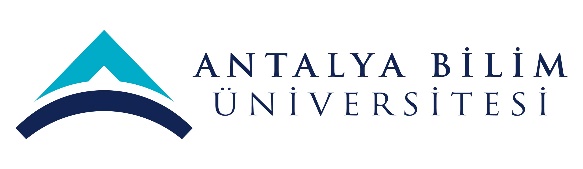 AKTS DERS TANITIM FORMUAKTS DERS TANITIM FORMUAKTS DERS TANITIM FORMUAKTS DERS TANITIM FORMUAKTS DERS TANITIM FORMUAKTS DERS TANITIM FORMUAKTS DERS TANITIM FORMUAKTS DERS TANITIM FORMUAKTS DERS TANITIM FORMUAKTS DERS TANITIM FORMUAKTS DERS TANITIM FORMUAKTS DERS TANITIM FORMUAKTS DERS TANITIM FORMUAKTS DERS TANITIM FORMUAKTS DERS TANITIM FORMUAKTS DERS TANITIM FORMUAKTS DERS TANITIM FORMUAKTS DERS TANITIM FORMUAKTS DERS TANITIM FORMUAKTS DERS TANITIM FORMUAKTS DERS TANITIM FORMUAKTS DERS TANITIM FORMUAKTS DERS TANITIM FORMUAKTS DERS TANITIM FORMU	I. BÖLÜM (Senato Onayı)	I. BÖLÜM (Senato Onayı)	I. BÖLÜM (Senato Onayı)	I. BÖLÜM (Senato Onayı)	I. BÖLÜM (Senato Onayı)	I. BÖLÜM (Senato Onayı)	I. BÖLÜM (Senato Onayı)	I. BÖLÜM (Senato Onayı)	I. BÖLÜM (Senato Onayı)	I. BÖLÜM (Senato Onayı)	I. BÖLÜM (Senato Onayı)	I. BÖLÜM (Senato Onayı)	I. BÖLÜM (Senato Onayı)	I. BÖLÜM (Senato Onayı)	I. BÖLÜM (Senato Onayı)	I. BÖLÜM (Senato Onayı)	I. BÖLÜM (Senato Onayı)	I. BÖLÜM (Senato Onayı)	I. BÖLÜM (Senato Onayı)	I. BÖLÜM (Senato Onayı)	I. BÖLÜM (Senato Onayı)	I. BÖLÜM (Senato Onayı)	I. BÖLÜM (Senato Onayı)	I. BÖLÜM (Senato Onayı)	I. BÖLÜM (Senato Onayı)Dersi Açan Fakülte /YOİktisadi ve İdari Bilimlerİktisadi ve İdari Bilimlerİktisadi ve İdari Bilimlerİktisadi ve İdari Bilimlerİktisadi ve İdari Bilimlerİktisadi ve İdari Bilimlerİktisadi ve İdari Bilimlerİktisadi ve İdari Bilimlerİktisadi ve İdari Bilimlerİktisadi ve İdari Bilimlerİktisadi ve İdari Bilimlerİktisadi ve İdari Bilimlerİktisadi ve İdari Bilimlerİktisadi ve İdari Bilimlerİktisadi ve İdari Bilimlerİktisadi ve İdari Bilimlerİktisadi ve İdari Bilimlerİktisadi ve İdari Bilimlerİktisadi ve İdari Bilimlerİktisadi ve İdari Bilimlerİktisadi ve İdari Bilimlerİktisadi ve İdari Bilimlerİktisadi ve İdari Bilimlerİktisadi ve İdari BilimlerDersi Açan BölümSiyaset Bilimi ve Uluslararası İlişkilerSiyaset Bilimi ve Uluslararası İlişkilerSiyaset Bilimi ve Uluslararası İlişkilerSiyaset Bilimi ve Uluslararası İlişkilerSiyaset Bilimi ve Uluslararası İlişkilerSiyaset Bilimi ve Uluslararası İlişkilerSiyaset Bilimi ve Uluslararası İlişkilerSiyaset Bilimi ve Uluslararası İlişkilerSiyaset Bilimi ve Uluslararası İlişkilerSiyaset Bilimi ve Uluslararası İlişkilerSiyaset Bilimi ve Uluslararası İlişkilerSiyaset Bilimi ve Uluslararası İlişkilerSiyaset Bilimi ve Uluslararası İlişkilerSiyaset Bilimi ve Uluslararası İlişkilerSiyaset Bilimi ve Uluslararası İlişkilerSiyaset Bilimi ve Uluslararası İlişkilerSiyaset Bilimi ve Uluslararası İlişkilerSiyaset Bilimi ve Uluslararası İlişkilerSiyaset Bilimi ve Uluslararası İlişkilerSiyaset Bilimi ve Uluslararası İlişkilerSiyaset Bilimi ve Uluslararası İlişkilerSiyaset Bilimi ve Uluslararası İlişkilerSiyaset Bilimi ve Uluslararası İlişkilerSiyaset Bilimi ve Uluslararası İlişkilerDersi Alan Program (lar)Siyaset Bilimi ve Uluslararası İlişkiler Lisans Siyaset Bilimi ve Uluslararası İlişkiler Lisans Siyaset Bilimi ve Uluslararası İlişkiler Lisans Siyaset Bilimi ve Uluslararası İlişkiler Lisans Siyaset Bilimi ve Uluslararası İlişkiler Lisans Siyaset Bilimi ve Uluslararası İlişkiler Lisans Siyaset Bilimi ve Uluslararası İlişkiler Lisans Siyaset Bilimi ve Uluslararası İlişkiler Lisans Siyaset Bilimi ve Uluslararası İlişkiler Lisans Siyaset Bilimi ve Uluslararası İlişkiler Lisans Siyaset Bilimi ve Uluslararası İlişkiler Lisans Siyaset Bilimi ve Uluslararası İlişkiler Lisans Siyaset Bilimi ve Uluslararası İlişkiler Lisans SeçmeliSeçmeliSeçmeliSeçmeliSeçmeliSeçmeliSeçmeliSeçmeliSeçmeliSeçmeliSeçmeliDersi Alan Program (lar)Dersi Alan Program (lar)Ders Kodu POLS 409POLS 409POLS 409POLS 409POLS 409POLS 409POLS 409POLS 409POLS 409POLS 409POLS 409POLS 409POLS 409POLS 409POLS 409POLS 409POLS 409POLS 409POLS 409POLS 409POLS 409POLS 409POLS 409POLS 409Ders AdıAmerikan Dış ve Güvenlik PolitikasıAmerikan Dış ve Güvenlik PolitikasıAmerikan Dış ve Güvenlik PolitikasıAmerikan Dış ve Güvenlik PolitikasıAmerikan Dış ve Güvenlik PolitikasıAmerikan Dış ve Güvenlik PolitikasıAmerikan Dış ve Güvenlik PolitikasıAmerikan Dış ve Güvenlik PolitikasıAmerikan Dış ve Güvenlik PolitikasıAmerikan Dış ve Güvenlik PolitikasıAmerikan Dış ve Güvenlik PolitikasıAmerikan Dış ve Güvenlik PolitikasıAmerikan Dış ve Güvenlik PolitikasıAmerikan Dış ve Güvenlik PolitikasıAmerikan Dış ve Güvenlik PolitikasıAmerikan Dış ve Güvenlik PolitikasıAmerikan Dış ve Güvenlik PolitikasıAmerikan Dış ve Güvenlik PolitikasıAmerikan Dış ve Güvenlik PolitikasıAmerikan Dış ve Güvenlik PolitikasıAmerikan Dış ve Güvenlik PolitikasıAmerikan Dış ve Güvenlik PolitikasıAmerikan Dış ve Güvenlik PolitikasıAmerikan Dış ve Güvenlik PolitikasıÖğretim dili İngilizceİngilizceİngilizceİngilizceİngilizceİngilizceİngilizceİngilizceİngilizceİngilizceİngilizceİngilizceİngilizceİngilizceİngilizceİngilizceİngilizceİngilizceİngilizceİngilizceİngilizceİngilizceİngilizceİngilizceDers TürüDers ve SeminerDers ve SeminerDers ve SeminerDers ve SeminerDers ve SeminerDers ve SeminerDers ve SeminerDers ve SeminerDers ve SeminerDers ve SeminerDers ve SeminerDers ve SeminerDers ve SeminerDers ve SeminerDers ve SeminerDers ve SeminerDers ve SeminerDers ve SeminerDers ve SeminerDers ve SeminerDers ve SeminerDers ve SeminerDers ve SeminerDers ve SeminerDers SeviyesiLisansLisansLisansLisansLisansLisansLisansLisansLisansLisansLisansLisansLisansLisansLisansLisansLisansLisansLisansLisansLisansLisansLisansLisansHaftalık Ders SaatiDers: 3Ders: 3Ders: 3Ders: 3Ders: 3Ders: 3Lab: Lab: Lab: Lab: Uygulama: 1Uygulama: 1Uygulama: 1Uygulama: 1Uygulama: 1Uygulama: 1Uygulama: 1Diğer: Diğer: Diğer: Diğer: Diğer: Diğer: Diğer: AKTS Kredisi666666666666666666666666Notlandırma TürüHarf NotuHarf NotuHarf NotuHarf NotuHarf NotuHarf NotuHarf NotuHarf NotuHarf NotuHarf NotuHarf NotuHarf NotuHarf NotuHarf NotuHarf NotuHarf NotuHarf NotuHarf NotuHarf NotuHarf NotuHarf NotuHarf NotuHarf NotuHarf NotuÖn koşul/larYokYokYokYokYokYokYokYokYokYokYokYokYokYokYokYokYokYokYokYokYokYokYokYokYan koşul/larYokYokYokYokYokYokYokYokYokYokYokYokYokYokYokYokYokYokYokYokYokYokYokYokKayıt KısıtlamasıÖğrenciler bu dersi eğitimlerinin ilk iki yılında tamamlamalılar.Öğrenciler bu dersi eğitimlerinin ilk iki yılında tamamlamalılar.Öğrenciler bu dersi eğitimlerinin ilk iki yılında tamamlamalılar.Öğrenciler bu dersi eğitimlerinin ilk iki yılında tamamlamalılar.Öğrenciler bu dersi eğitimlerinin ilk iki yılında tamamlamalılar.Öğrenciler bu dersi eğitimlerinin ilk iki yılında tamamlamalılar.Öğrenciler bu dersi eğitimlerinin ilk iki yılında tamamlamalılar.Öğrenciler bu dersi eğitimlerinin ilk iki yılında tamamlamalılar.Öğrenciler bu dersi eğitimlerinin ilk iki yılında tamamlamalılar.Öğrenciler bu dersi eğitimlerinin ilk iki yılında tamamlamalılar.Öğrenciler bu dersi eğitimlerinin ilk iki yılında tamamlamalılar.Öğrenciler bu dersi eğitimlerinin ilk iki yılında tamamlamalılar.Öğrenciler bu dersi eğitimlerinin ilk iki yılında tamamlamalılar.Öğrenciler bu dersi eğitimlerinin ilk iki yılında tamamlamalılar.Öğrenciler bu dersi eğitimlerinin ilk iki yılında tamamlamalılar.Öğrenciler bu dersi eğitimlerinin ilk iki yılında tamamlamalılar.Öğrenciler bu dersi eğitimlerinin ilk iki yılında tamamlamalılar.Öğrenciler bu dersi eğitimlerinin ilk iki yılında tamamlamalılar.Öğrenciler bu dersi eğitimlerinin ilk iki yılında tamamlamalılar.Öğrenciler bu dersi eğitimlerinin ilk iki yılında tamamlamalılar.Öğrenciler bu dersi eğitimlerinin ilk iki yılında tamamlamalılar.Öğrenciler bu dersi eğitimlerinin ilk iki yılında tamamlamalılar.Öğrenciler bu dersi eğitimlerinin ilk iki yılında tamamlamalılar.Öğrenciler bu dersi eğitimlerinin ilk iki yılında tamamlamalılar.Dersin Amacı Amerika Birleşik Devletleri'nin bağımsızlığından bugüne Amerikan dış ve güvenlik politikasının dinamikleri, teorik perspektifleri, süreçleri, sonuçları ve aktörlerini tanıtmak. Öğrencilerin Amerikan dış ve güvenlik politikalarını kavramsal ve teorik çerçeveden farklı zaman dilimleri ve konu alanları bağlamında analiz etme becerilerini geliştirmek.Amerika Birleşik Devletleri'nin bağımsızlığından bugüne Amerikan dış ve güvenlik politikasının dinamikleri, teorik perspektifleri, süreçleri, sonuçları ve aktörlerini tanıtmak. Öğrencilerin Amerikan dış ve güvenlik politikalarını kavramsal ve teorik çerçeveden farklı zaman dilimleri ve konu alanları bağlamında analiz etme becerilerini geliştirmek.Amerika Birleşik Devletleri'nin bağımsızlığından bugüne Amerikan dış ve güvenlik politikasının dinamikleri, teorik perspektifleri, süreçleri, sonuçları ve aktörlerini tanıtmak. Öğrencilerin Amerikan dış ve güvenlik politikalarını kavramsal ve teorik çerçeveden farklı zaman dilimleri ve konu alanları bağlamında analiz etme becerilerini geliştirmek.Amerika Birleşik Devletleri'nin bağımsızlığından bugüne Amerikan dış ve güvenlik politikasının dinamikleri, teorik perspektifleri, süreçleri, sonuçları ve aktörlerini tanıtmak. Öğrencilerin Amerikan dış ve güvenlik politikalarını kavramsal ve teorik çerçeveden farklı zaman dilimleri ve konu alanları bağlamında analiz etme becerilerini geliştirmek.Amerika Birleşik Devletleri'nin bağımsızlığından bugüne Amerikan dış ve güvenlik politikasının dinamikleri, teorik perspektifleri, süreçleri, sonuçları ve aktörlerini tanıtmak. Öğrencilerin Amerikan dış ve güvenlik politikalarını kavramsal ve teorik çerçeveden farklı zaman dilimleri ve konu alanları bağlamında analiz etme becerilerini geliştirmek.Amerika Birleşik Devletleri'nin bağımsızlığından bugüne Amerikan dış ve güvenlik politikasının dinamikleri, teorik perspektifleri, süreçleri, sonuçları ve aktörlerini tanıtmak. Öğrencilerin Amerikan dış ve güvenlik politikalarını kavramsal ve teorik çerçeveden farklı zaman dilimleri ve konu alanları bağlamında analiz etme becerilerini geliştirmek.Amerika Birleşik Devletleri'nin bağımsızlığından bugüne Amerikan dış ve güvenlik politikasının dinamikleri, teorik perspektifleri, süreçleri, sonuçları ve aktörlerini tanıtmak. Öğrencilerin Amerikan dış ve güvenlik politikalarını kavramsal ve teorik çerçeveden farklı zaman dilimleri ve konu alanları bağlamında analiz etme becerilerini geliştirmek.Amerika Birleşik Devletleri'nin bağımsızlığından bugüne Amerikan dış ve güvenlik politikasının dinamikleri, teorik perspektifleri, süreçleri, sonuçları ve aktörlerini tanıtmak. Öğrencilerin Amerikan dış ve güvenlik politikalarını kavramsal ve teorik çerçeveden farklı zaman dilimleri ve konu alanları bağlamında analiz etme becerilerini geliştirmek.Amerika Birleşik Devletleri'nin bağımsızlığından bugüne Amerikan dış ve güvenlik politikasının dinamikleri, teorik perspektifleri, süreçleri, sonuçları ve aktörlerini tanıtmak. Öğrencilerin Amerikan dış ve güvenlik politikalarını kavramsal ve teorik çerçeveden farklı zaman dilimleri ve konu alanları bağlamında analiz etme becerilerini geliştirmek.Amerika Birleşik Devletleri'nin bağımsızlığından bugüne Amerikan dış ve güvenlik politikasının dinamikleri, teorik perspektifleri, süreçleri, sonuçları ve aktörlerini tanıtmak. Öğrencilerin Amerikan dış ve güvenlik politikalarını kavramsal ve teorik çerçeveden farklı zaman dilimleri ve konu alanları bağlamında analiz etme becerilerini geliştirmek.Amerika Birleşik Devletleri'nin bağımsızlığından bugüne Amerikan dış ve güvenlik politikasının dinamikleri, teorik perspektifleri, süreçleri, sonuçları ve aktörlerini tanıtmak. Öğrencilerin Amerikan dış ve güvenlik politikalarını kavramsal ve teorik çerçeveden farklı zaman dilimleri ve konu alanları bağlamında analiz etme becerilerini geliştirmek.Amerika Birleşik Devletleri'nin bağımsızlığından bugüne Amerikan dış ve güvenlik politikasının dinamikleri, teorik perspektifleri, süreçleri, sonuçları ve aktörlerini tanıtmak. Öğrencilerin Amerikan dış ve güvenlik politikalarını kavramsal ve teorik çerçeveden farklı zaman dilimleri ve konu alanları bağlamında analiz etme becerilerini geliştirmek.Amerika Birleşik Devletleri'nin bağımsızlığından bugüne Amerikan dış ve güvenlik politikasının dinamikleri, teorik perspektifleri, süreçleri, sonuçları ve aktörlerini tanıtmak. Öğrencilerin Amerikan dış ve güvenlik politikalarını kavramsal ve teorik çerçeveden farklı zaman dilimleri ve konu alanları bağlamında analiz etme becerilerini geliştirmek.Amerika Birleşik Devletleri'nin bağımsızlığından bugüne Amerikan dış ve güvenlik politikasının dinamikleri, teorik perspektifleri, süreçleri, sonuçları ve aktörlerini tanıtmak. Öğrencilerin Amerikan dış ve güvenlik politikalarını kavramsal ve teorik çerçeveden farklı zaman dilimleri ve konu alanları bağlamında analiz etme becerilerini geliştirmek.Amerika Birleşik Devletleri'nin bağımsızlığından bugüne Amerikan dış ve güvenlik politikasının dinamikleri, teorik perspektifleri, süreçleri, sonuçları ve aktörlerini tanıtmak. Öğrencilerin Amerikan dış ve güvenlik politikalarını kavramsal ve teorik çerçeveden farklı zaman dilimleri ve konu alanları bağlamında analiz etme becerilerini geliştirmek.Amerika Birleşik Devletleri'nin bağımsızlığından bugüne Amerikan dış ve güvenlik politikasının dinamikleri, teorik perspektifleri, süreçleri, sonuçları ve aktörlerini tanıtmak. Öğrencilerin Amerikan dış ve güvenlik politikalarını kavramsal ve teorik çerçeveden farklı zaman dilimleri ve konu alanları bağlamında analiz etme becerilerini geliştirmek.Amerika Birleşik Devletleri'nin bağımsızlığından bugüne Amerikan dış ve güvenlik politikasının dinamikleri, teorik perspektifleri, süreçleri, sonuçları ve aktörlerini tanıtmak. Öğrencilerin Amerikan dış ve güvenlik politikalarını kavramsal ve teorik çerçeveden farklı zaman dilimleri ve konu alanları bağlamında analiz etme becerilerini geliştirmek.Amerika Birleşik Devletleri'nin bağımsızlığından bugüne Amerikan dış ve güvenlik politikasının dinamikleri, teorik perspektifleri, süreçleri, sonuçları ve aktörlerini tanıtmak. Öğrencilerin Amerikan dış ve güvenlik politikalarını kavramsal ve teorik çerçeveden farklı zaman dilimleri ve konu alanları bağlamında analiz etme becerilerini geliştirmek.Amerika Birleşik Devletleri'nin bağımsızlığından bugüne Amerikan dış ve güvenlik politikasının dinamikleri, teorik perspektifleri, süreçleri, sonuçları ve aktörlerini tanıtmak. Öğrencilerin Amerikan dış ve güvenlik politikalarını kavramsal ve teorik çerçeveden farklı zaman dilimleri ve konu alanları bağlamında analiz etme becerilerini geliştirmek.Amerika Birleşik Devletleri'nin bağımsızlığından bugüne Amerikan dış ve güvenlik politikasının dinamikleri, teorik perspektifleri, süreçleri, sonuçları ve aktörlerini tanıtmak. Öğrencilerin Amerikan dış ve güvenlik politikalarını kavramsal ve teorik çerçeveden farklı zaman dilimleri ve konu alanları bağlamında analiz etme becerilerini geliştirmek.Amerika Birleşik Devletleri'nin bağımsızlığından bugüne Amerikan dış ve güvenlik politikasının dinamikleri, teorik perspektifleri, süreçleri, sonuçları ve aktörlerini tanıtmak. Öğrencilerin Amerikan dış ve güvenlik politikalarını kavramsal ve teorik çerçeveden farklı zaman dilimleri ve konu alanları bağlamında analiz etme becerilerini geliştirmek.Amerika Birleşik Devletleri'nin bağımsızlığından bugüne Amerikan dış ve güvenlik politikasının dinamikleri, teorik perspektifleri, süreçleri, sonuçları ve aktörlerini tanıtmak. Öğrencilerin Amerikan dış ve güvenlik politikalarını kavramsal ve teorik çerçeveden farklı zaman dilimleri ve konu alanları bağlamında analiz etme becerilerini geliştirmek.Amerika Birleşik Devletleri'nin bağımsızlığından bugüne Amerikan dış ve güvenlik politikasının dinamikleri, teorik perspektifleri, süreçleri, sonuçları ve aktörlerini tanıtmak. Öğrencilerin Amerikan dış ve güvenlik politikalarını kavramsal ve teorik çerçeveden farklı zaman dilimleri ve konu alanları bağlamında analiz etme becerilerini geliştirmek.Amerika Birleşik Devletleri'nin bağımsızlığından bugüne Amerikan dış ve güvenlik politikasının dinamikleri, teorik perspektifleri, süreçleri, sonuçları ve aktörlerini tanıtmak. Öğrencilerin Amerikan dış ve güvenlik politikalarını kavramsal ve teorik çerçeveden farklı zaman dilimleri ve konu alanları bağlamında analiz etme becerilerini geliştirmek.Ders İçeriği Bu dersin ilk kısmı Amerikan dış politikası ve güvenlik politikası ile ilgili kavramsal ve teorik perspektifleri incelemektedir. Farklı düşünce okulları detaylı olarak incelenir. İkinci kısım, öğrencileri Amerikan dış ve güvenlik politikası tercihlerini farklı zaman dilimlerinde etkileyen farklı faktörlerin karşılaştırmalı etkinliklerini ortaya koyuyor. Ana hedeflerden biri, Amerikan dış politika ve güvenlik politikası bağlamında farklı analiz seviyelerini anlamaya çalışmaktır.Bu dersin ilk kısmı Amerikan dış politikası ve güvenlik politikası ile ilgili kavramsal ve teorik perspektifleri incelemektedir. Farklı düşünce okulları detaylı olarak incelenir. İkinci kısım, öğrencileri Amerikan dış ve güvenlik politikası tercihlerini farklı zaman dilimlerinde etkileyen farklı faktörlerin karşılaştırmalı etkinliklerini ortaya koyuyor. Ana hedeflerden biri, Amerikan dış politika ve güvenlik politikası bağlamında farklı analiz seviyelerini anlamaya çalışmaktır.Bu dersin ilk kısmı Amerikan dış politikası ve güvenlik politikası ile ilgili kavramsal ve teorik perspektifleri incelemektedir. Farklı düşünce okulları detaylı olarak incelenir. İkinci kısım, öğrencileri Amerikan dış ve güvenlik politikası tercihlerini farklı zaman dilimlerinde etkileyen farklı faktörlerin karşılaştırmalı etkinliklerini ortaya koyuyor. Ana hedeflerden biri, Amerikan dış politika ve güvenlik politikası bağlamında farklı analiz seviyelerini anlamaya çalışmaktır.Bu dersin ilk kısmı Amerikan dış politikası ve güvenlik politikası ile ilgili kavramsal ve teorik perspektifleri incelemektedir. Farklı düşünce okulları detaylı olarak incelenir. İkinci kısım, öğrencileri Amerikan dış ve güvenlik politikası tercihlerini farklı zaman dilimlerinde etkileyen farklı faktörlerin karşılaştırmalı etkinliklerini ortaya koyuyor. Ana hedeflerden biri, Amerikan dış politika ve güvenlik politikası bağlamında farklı analiz seviyelerini anlamaya çalışmaktır.Bu dersin ilk kısmı Amerikan dış politikası ve güvenlik politikası ile ilgili kavramsal ve teorik perspektifleri incelemektedir. Farklı düşünce okulları detaylı olarak incelenir. İkinci kısım, öğrencileri Amerikan dış ve güvenlik politikası tercihlerini farklı zaman dilimlerinde etkileyen farklı faktörlerin karşılaştırmalı etkinliklerini ortaya koyuyor. Ana hedeflerden biri, Amerikan dış politika ve güvenlik politikası bağlamında farklı analiz seviyelerini anlamaya çalışmaktır.Bu dersin ilk kısmı Amerikan dış politikası ve güvenlik politikası ile ilgili kavramsal ve teorik perspektifleri incelemektedir. Farklı düşünce okulları detaylı olarak incelenir. İkinci kısım, öğrencileri Amerikan dış ve güvenlik politikası tercihlerini farklı zaman dilimlerinde etkileyen farklı faktörlerin karşılaştırmalı etkinliklerini ortaya koyuyor. Ana hedeflerden biri, Amerikan dış politika ve güvenlik politikası bağlamında farklı analiz seviyelerini anlamaya çalışmaktır.Bu dersin ilk kısmı Amerikan dış politikası ve güvenlik politikası ile ilgili kavramsal ve teorik perspektifleri incelemektedir. Farklı düşünce okulları detaylı olarak incelenir. İkinci kısım, öğrencileri Amerikan dış ve güvenlik politikası tercihlerini farklı zaman dilimlerinde etkileyen farklı faktörlerin karşılaştırmalı etkinliklerini ortaya koyuyor. Ana hedeflerden biri, Amerikan dış politika ve güvenlik politikası bağlamında farklı analiz seviyelerini anlamaya çalışmaktır.Bu dersin ilk kısmı Amerikan dış politikası ve güvenlik politikası ile ilgili kavramsal ve teorik perspektifleri incelemektedir. Farklı düşünce okulları detaylı olarak incelenir. İkinci kısım, öğrencileri Amerikan dış ve güvenlik politikası tercihlerini farklı zaman dilimlerinde etkileyen farklı faktörlerin karşılaştırmalı etkinliklerini ortaya koyuyor. Ana hedeflerden biri, Amerikan dış politika ve güvenlik politikası bağlamında farklı analiz seviyelerini anlamaya çalışmaktır.Bu dersin ilk kısmı Amerikan dış politikası ve güvenlik politikası ile ilgili kavramsal ve teorik perspektifleri incelemektedir. Farklı düşünce okulları detaylı olarak incelenir. İkinci kısım, öğrencileri Amerikan dış ve güvenlik politikası tercihlerini farklı zaman dilimlerinde etkileyen farklı faktörlerin karşılaştırmalı etkinliklerini ortaya koyuyor. Ana hedeflerden biri, Amerikan dış politika ve güvenlik politikası bağlamında farklı analiz seviyelerini anlamaya çalışmaktır.Bu dersin ilk kısmı Amerikan dış politikası ve güvenlik politikası ile ilgili kavramsal ve teorik perspektifleri incelemektedir. Farklı düşünce okulları detaylı olarak incelenir. İkinci kısım, öğrencileri Amerikan dış ve güvenlik politikası tercihlerini farklı zaman dilimlerinde etkileyen farklı faktörlerin karşılaştırmalı etkinliklerini ortaya koyuyor. Ana hedeflerden biri, Amerikan dış politika ve güvenlik politikası bağlamında farklı analiz seviyelerini anlamaya çalışmaktır.Bu dersin ilk kısmı Amerikan dış politikası ve güvenlik politikası ile ilgili kavramsal ve teorik perspektifleri incelemektedir. Farklı düşünce okulları detaylı olarak incelenir. İkinci kısım, öğrencileri Amerikan dış ve güvenlik politikası tercihlerini farklı zaman dilimlerinde etkileyen farklı faktörlerin karşılaştırmalı etkinliklerini ortaya koyuyor. Ana hedeflerden biri, Amerikan dış politika ve güvenlik politikası bağlamında farklı analiz seviyelerini anlamaya çalışmaktır.Bu dersin ilk kısmı Amerikan dış politikası ve güvenlik politikası ile ilgili kavramsal ve teorik perspektifleri incelemektedir. Farklı düşünce okulları detaylı olarak incelenir. İkinci kısım, öğrencileri Amerikan dış ve güvenlik politikası tercihlerini farklı zaman dilimlerinde etkileyen farklı faktörlerin karşılaştırmalı etkinliklerini ortaya koyuyor. Ana hedeflerden biri, Amerikan dış politika ve güvenlik politikası bağlamında farklı analiz seviyelerini anlamaya çalışmaktır.Bu dersin ilk kısmı Amerikan dış politikası ve güvenlik politikası ile ilgili kavramsal ve teorik perspektifleri incelemektedir. Farklı düşünce okulları detaylı olarak incelenir. İkinci kısım, öğrencileri Amerikan dış ve güvenlik politikası tercihlerini farklı zaman dilimlerinde etkileyen farklı faktörlerin karşılaştırmalı etkinliklerini ortaya koyuyor. Ana hedeflerden biri, Amerikan dış politika ve güvenlik politikası bağlamında farklı analiz seviyelerini anlamaya çalışmaktır.Bu dersin ilk kısmı Amerikan dış politikası ve güvenlik politikası ile ilgili kavramsal ve teorik perspektifleri incelemektedir. Farklı düşünce okulları detaylı olarak incelenir. İkinci kısım, öğrencileri Amerikan dış ve güvenlik politikası tercihlerini farklı zaman dilimlerinde etkileyen farklı faktörlerin karşılaştırmalı etkinliklerini ortaya koyuyor. Ana hedeflerden biri, Amerikan dış politika ve güvenlik politikası bağlamında farklı analiz seviyelerini anlamaya çalışmaktır.Bu dersin ilk kısmı Amerikan dış politikası ve güvenlik politikası ile ilgili kavramsal ve teorik perspektifleri incelemektedir. Farklı düşünce okulları detaylı olarak incelenir. İkinci kısım, öğrencileri Amerikan dış ve güvenlik politikası tercihlerini farklı zaman dilimlerinde etkileyen farklı faktörlerin karşılaştırmalı etkinliklerini ortaya koyuyor. Ana hedeflerden biri, Amerikan dış politika ve güvenlik politikası bağlamında farklı analiz seviyelerini anlamaya çalışmaktır.Bu dersin ilk kısmı Amerikan dış politikası ve güvenlik politikası ile ilgili kavramsal ve teorik perspektifleri incelemektedir. Farklı düşünce okulları detaylı olarak incelenir. İkinci kısım, öğrencileri Amerikan dış ve güvenlik politikası tercihlerini farklı zaman dilimlerinde etkileyen farklı faktörlerin karşılaştırmalı etkinliklerini ortaya koyuyor. Ana hedeflerden biri, Amerikan dış politika ve güvenlik politikası bağlamında farklı analiz seviyelerini anlamaya çalışmaktır.Bu dersin ilk kısmı Amerikan dış politikası ve güvenlik politikası ile ilgili kavramsal ve teorik perspektifleri incelemektedir. Farklı düşünce okulları detaylı olarak incelenir. İkinci kısım, öğrencileri Amerikan dış ve güvenlik politikası tercihlerini farklı zaman dilimlerinde etkileyen farklı faktörlerin karşılaştırmalı etkinliklerini ortaya koyuyor. Ana hedeflerden biri, Amerikan dış politika ve güvenlik politikası bağlamında farklı analiz seviyelerini anlamaya çalışmaktır.Bu dersin ilk kısmı Amerikan dış politikası ve güvenlik politikası ile ilgili kavramsal ve teorik perspektifleri incelemektedir. Farklı düşünce okulları detaylı olarak incelenir. İkinci kısım, öğrencileri Amerikan dış ve güvenlik politikası tercihlerini farklı zaman dilimlerinde etkileyen farklı faktörlerin karşılaştırmalı etkinliklerini ortaya koyuyor. Ana hedeflerden biri, Amerikan dış politika ve güvenlik politikası bağlamında farklı analiz seviyelerini anlamaya çalışmaktır.Bu dersin ilk kısmı Amerikan dış politikası ve güvenlik politikası ile ilgili kavramsal ve teorik perspektifleri incelemektedir. Farklı düşünce okulları detaylı olarak incelenir. İkinci kısım, öğrencileri Amerikan dış ve güvenlik politikası tercihlerini farklı zaman dilimlerinde etkileyen farklı faktörlerin karşılaştırmalı etkinliklerini ortaya koyuyor. Ana hedeflerden biri, Amerikan dış politika ve güvenlik politikası bağlamında farklı analiz seviyelerini anlamaya çalışmaktır.Bu dersin ilk kısmı Amerikan dış politikası ve güvenlik politikası ile ilgili kavramsal ve teorik perspektifleri incelemektedir. Farklı düşünce okulları detaylı olarak incelenir. İkinci kısım, öğrencileri Amerikan dış ve güvenlik politikası tercihlerini farklı zaman dilimlerinde etkileyen farklı faktörlerin karşılaştırmalı etkinliklerini ortaya koyuyor. Ana hedeflerden biri, Amerikan dış politika ve güvenlik politikası bağlamında farklı analiz seviyelerini anlamaya çalışmaktır.Bu dersin ilk kısmı Amerikan dış politikası ve güvenlik politikası ile ilgili kavramsal ve teorik perspektifleri incelemektedir. Farklı düşünce okulları detaylı olarak incelenir. İkinci kısım, öğrencileri Amerikan dış ve güvenlik politikası tercihlerini farklı zaman dilimlerinde etkileyen farklı faktörlerin karşılaştırmalı etkinliklerini ortaya koyuyor. Ana hedeflerden biri, Amerikan dış politika ve güvenlik politikası bağlamında farklı analiz seviyelerini anlamaya çalışmaktır.Bu dersin ilk kısmı Amerikan dış politikası ve güvenlik politikası ile ilgili kavramsal ve teorik perspektifleri incelemektedir. Farklı düşünce okulları detaylı olarak incelenir. İkinci kısım, öğrencileri Amerikan dış ve güvenlik politikası tercihlerini farklı zaman dilimlerinde etkileyen farklı faktörlerin karşılaştırmalı etkinliklerini ortaya koyuyor. Ana hedeflerden biri, Amerikan dış politika ve güvenlik politikası bağlamında farklı analiz seviyelerini anlamaya çalışmaktır.Bu dersin ilk kısmı Amerikan dış politikası ve güvenlik politikası ile ilgili kavramsal ve teorik perspektifleri incelemektedir. Farklı düşünce okulları detaylı olarak incelenir. İkinci kısım, öğrencileri Amerikan dış ve güvenlik politikası tercihlerini farklı zaman dilimlerinde etkileyen farklı faktörlerin karşılaştırmalı etkinliklerini ortaya koyuyor. Ana hedeflerden biri, Amerikan dış politika ve güvenlik politikası bağlamında farklı analiz seviyelerini anlamaya çalışmaktır.Bu dersin ilk kısmı Amerikan dış politikası ve güvenlik politikası ile ilgili kavramsal ve teorik perspektifleri incelemektedir. Farklı düşünce okulları detaylı olarak incelenir. İkinci kısım, öğrencileri Amerikan dış ve güvenlik politikası tercihlerini farklı zaman dilimlerinde etkileyen farklı faktörlerin karşılaştırmalı etkinliklerini ortaya koyuyor. Ana hedeflerden biri, Amerikan dış politika ve güvenlik politikası bağlamında farklı analiz seviyelerini anlamaya çalışmaktır.Öğrenim Çıktıları ÖÇ1ÖÇ1Amerikan dış ve güvenlik politikasının kavramsal ve teorik temellerini analiz edebilmek.Amerikan dış ve güvenlik politikasında farklı düşünce okullarının yaklaşımlarının keşfi.Amerikan dış politikasının performans ve sonuçlarını farklı zaman aralıklarındaki gelişiminin karşılaştırılması.Amerikan dış ve güvenlik politikasının gelişimini etkileyici rol oynayan temel kişilikler bağlamında bu politikanın analiz edilmesi.Dış politika konusundaki kavramsal ve kuramsal perspektifleri, ABD'nin dış politika ve güvenlik politikası uygulamaları ile farklı zaman dilimleri ve konu alanları bağlamında ilişkilendirmekAmerika Birleşik Devletleri'nin uluslararası ve bölgesel düzen bağlamında dış ve güvenlik politikası performansının sınıflandırılması.Amerikan dış ve güvenlik politikasının kavramsal ve teorik temellerini analiz edebilmek.Amerikan dış ve güvenlik politikasında farklı düşünce okullarının yaklaşımlarının keşfi.Amerikan dış politikasının performans ve sonuçlarını farklı zaman aralıklarındaki gelişiminin karşılaştırılması.Amerikan dış ve güvenlik politikasının gelişimini etkileyici rol oynayan temel kişilikler bağlamında bu politikanın analiz edilmesi.Dış politika konusundaki kavramsal ve kuramsal perspektifleri, ABD'nin dış politika ve güvenlik politikası uygulamaları ile farklı zaman dilimleri ve konu alanları bağlamında ilişkilendirmekAmerika Birleşik Devletleri'nin uluslararası ve bölgesel düzen bağlamında dış ve güvenlik politikası performansının sınıflandırılması.Amerikan dış ve güvenlik politikasının kavramsal ve teorik temellerini analiz edebilmek.Amerikan dış ve güvenlik politikasında farklı düşünce okullarının yaklaşımlarının keşfi.Amerikan dış politikasının performans ve sonuçlarını farklı zaman aralıklarındaki gelişiminin karşılaştırılması.Amerikan dış ve güvenlik politikasının gelişimini etkileyici rol oynayan temel kişilikler bağlamında bu politikanın analiz edilmesi.Dış politika konusundaki kavramsal ve kuramsal perspektifleri, ABD'nin dış politika ve güvenlik politikası uygulamaları ile farklı zaman dilimleri ve konu alanları bağlamında ilişkilendirmekAmerika Birleşik Devletleri'nin uluslararası ve bölgesel düzen bağlamında dış ve güvenlik politikası performansının sınıflandırılması.Amerikan dış ve güvenlik politikasının kavramsal ve teorik temellerini analiz edebilmek.Amerikan dış ve güvenlik politikasında farklı düşünce okullarının yaklaşımlarının keşfi.Amerikan dış politikasının performans ve sonuçlarını farklı zaman aralıklarındaki gelişiminin karşılaştırılması.Amerikan dış ve güvenlik politikasının gelişimini etkileyici rol oynayan temel kişilikler bağlamında bu politikanın analiz edilmesi.Dış politika konusundaki kavramsal ve kuramsal perspektifleri, ABD'nin dış politika ve güvenlik politikası uygulamaları ile farklı zaman dilimleri ve konu alanları bağlamında ilişkilendirmekAmerika Birleşik Devletleri'nin uluslararası ve bölgesel düzen bağlamında dış ve güvenlik politikası performansının sınıflandırılması.Amerikan dış ve güvenlik politikasının kavramsal ve teorik temellerini analiz edebilmek.Amerikan dış ve güvenlik politikasında farklı düşünce okullarının yaklaşımlarının keşfi.Amerikan dış politikasının performans ve sonuçlarını farklı zaman aralıklarındaki gelişiminin karşılaştırılması.Amerikan dış ve güvenlik politikasının gelişimini etkileyici rol oynayan temel kişilikler bağlamında bu politikanın analiz edilmesi.Dış politika konusundaki kavramsal ve kuramsal perspektifleri, ABD'nin dış politika ve güvenlik politikası uygulamaları ile farklı zaman dilimleri ve konu alanları bağlamında ilişkilendirmekAmerika Birleşik Devletleri'nin uluslararası ve bölgesel düzen bağlamında dış ve güvenlik politikası performansının sınıflandırılması.Amerikan dış ve güvenlik politikasının kavramsal ve teorik temellerini analiz edebilmek.Amerikan dış ve güvenlik politikasında farklı düşünce okullarının yaklaşımlarının keşfi.Amerikan dış politikasının performans ve sonuçlarını farklı zaman aralıklarındaki gelişiminin karşılaştırılması.Amerikan dış ve güvenlik politikasının gelişimini etkileyici rol oynayan temel kişilikler bağlamında bu politikanın analiz edilmesi.Dış politika konusundaki kavramsal ve kuramsal perspektifleri, ABD'nin dış politika ve güvenlik politikası uygulamaları ile farklı zaman dilimleri ve konu alanları bağlamında ilişkilendirmekAmerika Birleşik Devletleri'nin uluslararası ve bölgesel düzen bağlamında dış ve güvenlik politikası performansının sınıflandırılması.Amerikan dış ve güvenlik politikasının kavramsal ve teorik temellerini analiz edebilmek.Amerikan dış ve güvenlik politikasında farklı düşünce okullarının yaklaşımlarının keşfi.Amerikan dış politikasının performans ve sonuçlarını farklı zaman aralıklarındaki gelişiminin karşılaştırılması.Amerikan dış ve güvenlik politikasının gelişimini etkileyici rol oynayan temel kişilikler bağlamında bu politikanın analiz edilmesi.Dış politika konusundaki kavramsal ve kuramsal perspektifleri, ABD'nin dış politika ve güvenlik politikası uygulamaları ile farklı zaman dilimleri ve konu alanları bağlamında ilişkilendirmekAmerika Birleşik Devletleri'nin uluslararası ve bölgesel düzen bağlamında dış ve güvenlik politikası performansının sınıflandırılması.Amerikan dış ve güvenlik politikasının kavramsal ve teorik temellerini analiz edebilmek.Amerikan dış ve güvenlik politikasında farklı düşünce okullarının yaklaşımlarının keşfi.Amerikan dış politikasının performans ve sonuçlarını farklı zaman aralıklarındaki gelişiminin karşılaştırılması.Amerikan dış ve güvenlik politikasının gelişimini etkileyici rol oynayan temel kişilikler bağlamında bu politikanın analiz edilmesi.Dış politika konusundaki kavramsal ve kuramsal perspektifleri, ABD'nin dış politika ve güvenlik politikası uygulamaları ile farklı zaman dilimleri ve konu alanları bağlamında ilişkilendirmekAmerika Birleşik Devletleri'nin uluslararası ve bölgesel düzen bağlamında dış ve güvenlik politikası performansının sınıflandırılması.Amerikan dış ve güvenlik politikasının kavramsal ve teorik temellerini analiz edebilmek.Amerikan dış ve güvenlik politikasında farklı düşünce okullarının yaklaşımlarının keşfi.Amerikan dış politikasının performans ve sonuçlarını farklı zaman aralıklarındaki gelişiminin karşılaştırılması.Amerikan dış ve güvenlik politikasının gelişimini etkileyici rol oynayan temel kişilikler bağlamında bu politikanın analiz edilmesi.Dış politika konusundaki kavramsal ve kuramsal perspektifleri, ABD'nin dış politika ve güvenlik politikası uygulamaları ile farklı zaman dilimleri ve konu alanları bağlamında ilişkilendirmekAmerika Birleşik Devletleri'nin uluslararası ve bölgesel düzen bağlamında dış ve güvenlik politikası performansının sınıflandırılması.Amerikan dış ve güvenlik politikasının kavramsal ve teorik temellerini analiz edebilmek.Amerikan dış ve güvenlik politikasında farklı düşünce okullarının yaklaşımlarının keşfi.Amerikan dış politikasının performans ve sonuçlarını farklı zaman aralıklarındaki gelişiminin karşılaştırılması.Amerikan dış ve güvenlik politikasının gelişimini etkileyici rol oynayan temel kişilikler bağlamında bu politikanın analiz edilmesi.Dış politika konusundaki kavramsal ve kuramsal perspektifleri, ABD'nin dış politika ve güvenlik politikası uygulamaları ile farklı zaman dilimleri ve konu alanları bağlamında ilişkilendirmekAmerika Birleşik Devletleri'nin uluslararası ve bölgesel düzen bağlamında dış ve güvenlik politikası performansının sınıflandırılması.Amerikan dış ve güvenlik politikasının kavramsal ve teorik temellerini analiz edebilmek.Amerikan dış ve güvenlik politikasında farklı düşünce okullarının yaklaşımlarının keşfi.Amerikan dış politikasının performans ve sonuçlarını farklı zaman aralıklarındaki gelişiminin karşılaştırılması.Amerikan dış ve güvenlik politikasının gelişimini etkileyici rol oynayan temel kişilikler bağlamında bu politikanın analiz edilmesi.Dış politika konusundaki kavramsal ve kuramsal perspektifleri, ABD'nin dış politika ve güvenlik politikası uygulamaları ile farklı zaman dilimleri ve konu alanları bağlamında ilişkilendirmekAmerika Birleşik Devletleri'nin uluslararası ve bölgesel düzen bağlamında dış ve güvenlik politikası performansının sınıflandırılması.Amerikan dış ve güvenlik politikasının kavramsal ve teorik temellerini analiz edebilmek.Amerikan dış ve güvenlik politikasında farklı düşünce okullarının yaklaşımlarının keşfi.Amerikan dış politikasının performans ve sonuçlarını farklı zaman aralıklarındaki gelişiminin karşılaştırılması.Amerikan dış ve güvenlik politikasının gelişimini etkileyici rol oynayan temel kişilikler bağlamında bu politikanın analiz edilmesi.Dış politika konusundaki kavramsal ve kuramsal perspektifleri, ABD'nin dış politika ve güvenlik politikası uygulamaları ile farklı zaman dilimleri ve konu alanları bağlamında ilişkilendirmekAmerika Birleşik Devletleri'nin uluslararası ve bölgesel düzen bağlamında dış ve güvenlik politikası performansının sınıflandırılması.Amerikan dış ve güvenlik politikasının kavramsal ve teorik temellerini analiz edebilmek.Amerikan dış ve güvenlik politikasında farklı düşünce okullarının yaklaşımlarının keşfi.Amerikan dış politikasının performans ve sonuçlarını farklı zaman aralıklarındaki gelişiminin karşılaştırılması.Amerikan dış ve güvenlik politikasının gelişimini etkileyici rol oynayan temel kişilikler bağlamında bu politikanın analiz edilmesi.Dış politika konusundaki kavramsal ve kuramsal perspektifleri, ABD'nin dış politika ve güvenlik politikası uygulamaları ile farklı zaman dilimleri ve konu alanları bağlamında ilişkilendirmekAmerika Birleşik Devletleri'nin uluslararası ve bölgesel düzen bağlamında dış ve güvenlik politikası performansının sınıflandırılması.Amerikan dış ve güvenlik politikasının kavramsal ve teorik temellerini analiz edebilmek.Amerikan dış ve güvenlik politikasında farklı düşünce okullarının yaklaşımlarının keşfi.Amerikan dış politikasının performans ve sonuçlarını farklı zaman aralıklarındaki gelişiminin karşılaştırılması.Amerikan dış ve güvenlik politikasının gelişimini etkileyici rol oynayan temel kişilikler bağlamında bu politikanın analiz edilmesi.Dış politika konusundaki kavramsal ve kuramsal perspektifleri, ABD'nin dış politika ve güvenlik politikası uygulamaları ile farklı zaman dilimleri ve konu alanları bağlamında ilişkilendirmekAmerika Birleşik Devletleri'nin uluslararası ve bölgesel düzen bağlamında dış ve güvenlik politikası performansının sınıflandırılması.Amerikan dış ve güvenlik politikasının kavramsal ve teorik temellerini analiz edebilmek.Amerikan dış ve güvenlik politikasında farklı düşünce okullarının yaklaşımlarının keşfi.Amerikan dış politikasının performans ve sonuçlarını farklı zaman aralıklarındaki gelişiminin karşılaştırılması.Amerikan dış ve güvenlik politikasının gelişimini etkileyici rol oynayan temel kişilikler bağlamında bu politikanın analiz edilmesi.Dış politika konusundaki kavramsal ve kuramsal perspektifleri, ABD'nin dış politika ve güvenlik politikası uygulamaları ile farklı zaman dilimleri ve konu alanları bağlamında ilişkilendirmekAmerika Birleşik Devletleri'nin uluslararası ve bölgesel düzen bağlamında dış ve güvenlik politikası performansının sınıflandırılması.Amerikan dış ve güvenlik politikasının kavramsal ve teorik temellerini analiz edebilmek.Amerikan dış ve güvenlik politikasında farklı düşünce okullarının yaklaşımlarının keşfi.Amerikan dış politikasının performans ve sonuçlarını farklı zaman aralıklarındaki gelişiminin karşılaştırılması.Amerikan dış ve güvenlik politikasının gelişimini etkileyici rol oynayan temel kişilikler bağlamında bu politikanın analiz edilmesi.Dış politika konusundaki kavramsal ve kuramsal perspektifleri, ABD'nin dış politika ve güvenlik politikası uygulamaları ile farklı zaman dilimleri ve konu alanları bağlamında ilişkilendirmekAmerika Birleşik Devletleri'nin uluslararası ve bölgesel düzen bağlamında dış ve güvenlik politikası performansının sınıflandırılması.Amerikan dış ve güvenlik politikasının kavramsal ve teorik temellerini analiz edebilmek.Amerikan dış ve güvenlik politikasında farklı düşünce okullarının yaklaşımlarının keşfi.Amerikan dış politikasının performans ve sonuçlarını farklı zaman aralıklarındaki gelişiminin karşılaştırılması.Amerikan dış ve güvenlik politikasının gelişimini etkileyici rol oynayan temel kişilikler bağlamında bu politikanın analiz edilmesi.Dış politika konusundaki kavramsal ve kuramsal perspektifleri, ABD'nin dış politika ve güvenlik politikası uygulamaları ile farklı zaman dilimleri ve konu alanları bağlamında ilişkilendirmekAmerika Birleşik Devletleri'nin uluslararası ve bölgesel düzen bağlamında dış ve güvenlik politikası performansının sınıflandırılması.Amerikan dış ve güvenlik politikasının kavramsal ve teorik temellerini analiz edebilmek.Amerikan dış ve güvenlik politikasında farklı düşünce okullarının yaklaşımlarının keşfi.Amerikan dış politikasının performans ve sonuçlarını farklı zaman aralıklarındaki gelişiminin karşılaştırılması.Amerikan dış ve güvenlik politikasının gelişimini etkileyici rol oynayan temel kişilikler bağlamında bu politikanın analiz edilmesi.Dış politika konusundaki kavramsal ve kuramsal perspektifleri, ABD'nin dış politika ve güvenlik politikası uygulamaları ile farklı zaman dilimleri ve konu alanları bağlamında ilişkilendirmekAmerika Birleşik Devletleri'nin uluslararası ve bölgesel düzen bağlamında dış ve güvenlik politikası performansının sınıflandırılması.Amerikan dış ve güvenlik politikasının kavramsal ve teorik temellerini analiz edebilmek.Amerikan dış ve güvenlik politikasında farklı düşünce okullarının yaklaşımlarının keşfi.Amerikan dış politikasının performans ve sonuçlarını farklı zaman aralıklarındaki gelişiminin karşılaştırılması.Amerikan dış ve güvenlik politikasının gelişimini etkileyici rol oynayan temel kişilikler bağlamında bu politikanın analiz edilmesi.Dış politika konusundaki kavramsal ve kuramsal perspektifleri, ABD'nin dış politika ve güvenlik politikası uygulamaları ile farklı zaman dilimleri ve konu alanları bağlamında ilişkilendirmekAmerika Birleşik Devletleri'nin uluslararası ve bölgesel düzen bağlamında dış ve güvenlik politikası performansının sınıflandırılması.Amerikan dış ve güvenlik politikasının kavramsal ve teorik temellerini analiz edebilmek.Amerikan dış ve güvenlik politikasında farklı düşünce okullarının yaklaşımlarının keşfi.Amerikan dış politikasının performans ve sonuçlarını farklı zaman aralıklarındaki gelişiminin karşılaştırılması.Amerikan dış ve güvenlik politikasının gelişimini etkileyici rol oynayan temel kişilikler bağlamında bu politikanın analiz edilmesi.Dış politika konusundaki kavramsal ve kuramsal perspektifleri, ABD'nin dış politika ve güvenlik politikası uygulamaları ile farklı zaman dilimleri ve konu alanları bağlamında ilişkilendirmekAmerika Birleşik Devletleri'nin uluslararası ve bölgesel düzen bağlamında dış ve güvenlik politikası performansının sınıflandırılması.Amerikan dış ve güvenlik politikasının kavramsal ve teorik temellerini analiz edebilmek.Amerikan dış ve güvenlik politikasında farklı düşünce okullarının yaklaşımlarının keşfi.Amerikan dış politikasının performans ve sonuçlarını farklı zaman aralıklarındaki gelişiminin karşılaştırılması.Amerikan dış ve güvenlik politikasının gelişimini etkileyici rol oynayan temel kişilikler bağlamında bu politikanın analiz edilmesi.Dış politika konusundaki kavramsal ve kuramsal perspektifleri, ABD'nin dış politika ve güvenlik politikası uygulamaları ile farklı zaman dilimleri ve konu alanları bağlamında ilişkilendirmekAmerika Birleşik Devletleri'nin uluslararası ve bölgesel düzen bağlamında dış ve güvenlik politikası performansının sınıflandırılması.Amerikan dış ve güvenlik politikasının kavramsal ve teorik temellerini analiz edebilmek.Amerikan dış ve güvenlik politikasında farklı düşünce okullarının yaklaşımlarının keşfi.Amerikan dış politikasının performans ve sonuçlarını farklı zaman aralıklarındaki gelişiminin karşılaştırılması.Amerikan dış ve güvenlik politikasının gelişimini etkileyici rol oynayan temel kişilikler bağlamında bu politikanın analiz edilmesi.Dış politika konusundaki kavramsal ve kuramsal perspektifleri, ABD'nin dış politika ve güvenlik politikası uygulamaları ile farklı zaman dilimleri ve konu alanları bağlamında ilişkilendirmekAmerika Birleşik Devletleri'nin uluslararası ve bölgesel düzen bağlamında dış ve güvenlik politikası performansının sınıflandırılması.Öğrenim Çıktıları ÖÇ2ÖÇ2Amerikan dış ve güvenlik politikasının kavramsal ve teorik temellerini analiz edebilmek.Amerikan dış ve güvenlik politikasında farklı düşünce okullarının yaklaşımlarının keşfi.Amerikan dış politikasının performans ve sonuçlarını farklı zaman aralıklarındaki gelişiminin karşılaştırılması.Amerikan dış ve güvenlik politikasının gelişimini etkileyici rol oynayan temel kişilikler bağlamında bu politikanın analiz edilmesi.Dış politika konusundaki kavramsal ve kuramsal perspektifleri, ABD'nin dış politika ve güvenlik politikası uygulamaları ile farklı zaman dilimleri ve konu alanları bağlamında ilişkilendirmekAmerika Birleşik Devletleri'nin uluslararası ve bölgesel düzen bağlamında dış ve güvenlik politikası performansının sınıflandırılması.Amerikan dış ve güvenlik politikasının kavramsal ve teorik temellerini analiz edebilmek.Amerikan dış ve güvenlik politikasında farklı düşünce okullarının yaklaşımlarının keşfi.Amerikan dış politikasının performans ve sonuçlarını farklı zaman aralıklarındaki gelişiminin karşılaştırılması.Amerikan dış ve güvenlik politikasının gelişimini etkileyici rol oynayan temel kişilikler bağlamında bu politikanın analiz edilmesi.Dış politika konusundaki kavramsal ve kuramsal perspektifleri, ABD'nin dış politika ve güvenlik politikası uygulamaları ile farklı zaman dilimleri ve konu alanları bağlamında ilişkilendirmekAmerika Birleşik Devletleri'nin uluslararası ve bölgesel düzen bağlamında dış ve güvenlik politikası performansının sınıflandırılması.Amerikan dış ve güvenlik politikasının kavramsal ve teorik temellerini analiz edebilmek.Amerikan dış ve güvenlik politikasında farklı düşünce okullarının yaklaşımlarının keşfi.Amerikan dış politikasının performans ve sonuçlarını farklı zaman aralıklarındaki gelişiminin karşılaştırılması.Amerikan dış ve güvenlik politikasının gelişimini etkileyici rol oynayan temel kişilikler bağlamında bu politikanın analiz edilmesi.Dış politika konusundaki kavramsal ve kuramsal perspektifleri, ABD'nin dış politika ve güvenlik politikası uygulamaları ile farklı zaman dilimleri ve konu alanları bağlamında ilişkilendirmekAmerika Birleşik Devletleri'nin uluslararası ve bölgesel düzen bağlamında dış ve güvenlik politikası performansının sınıflandırılması.Amerikan dış ve güvenlik politikasının kavramsal ve teorik temellerini analiz edebilmek.Amerikan dış ve güvenlik politikasında farklı düşünce okullarının yaklaşımlarının keşfi.Amerikan dış politikasının performans ve sonuçlarını farklı zaman aralıklarındaki gelişiminin karşılaştırılması.Amerikan dış ve güvenlik politikasının gelişimini etkileyici rol oynayan temel kişilikler bağlamında bu politikanın analiz edilmesi.Dış politika konusundaki kavramsal ve kuramsal perspektifleri, ABD'nin dış politika ve güvenlik politikası uygulamaları ile farklı zaman dilimleri ve konu alanları bağlamında ilişkilendirmekAmerika Birleşik Devletleri'nin uluslararası ve bölgesel düzen bağlamında dış ve güvenlik politikası performansının sınıflandırılması.Amerikan dış ve güvenlik politikasının kavramsal ve teorik temellerini analiz edebilmek.Amerikan dış ve güvenlik politikasında farklı düşünce okullarının yaklaşımlarının keşfi.Amerikan dış politikasının performans ve sonuçlarını farklı zaman aralıklarındaki gelişiminin karşılaştırılması.Amerikan dış ve güvenlik politikasının gelişimini etkileyici rol oynayan temel kişilikler bağlamında bu politikanın analiz edilmesi.Dış politika konusundaki kavramsal ve kuramsal perspektifleri, ABD'nin dış politika ve güvenlik politikası uygulamaları ile farklı zaman dilimleri ve konu alanları bağlamında ilişkilendirmekAmerika Birleşik Devletleri'nin uluslararası ve bölgesel düzen bağlamında dış ve güvenlik politikası performansının sınıflandırılması.Amerikan dış ve güvenlik politikasının kavramsal ve teorik temellerini analiz edebilmek.Amerikan dış ve güvenlik politikasında farklı düşünce okullarının yaklaşımlarının keşfi.Amerikan dış politikasının performans ve sonuçlarını farklı zaman aralıklarındaki gelişiminin karşılaştırılması.Amerikan dış ve güvenlik politikasının gelişimini etkileyici rol oynayan temel kişilikler bağlamında bu politikanın analiz edilmesi.Dış politika konusundaki kavramsal ve kuramsal perspektifleri, ABD'nin dış politika ve güvenlik politikası uygulamaları ile farklı zaman dilimleri ve konu alanları bağlamında ilişkilendirmekAmerika Birleşik Devletleri'nin uluslararası ve bölgesel düzen bağlamında dış ve güvenlik politikası performansının sınıflandırılması.Amerikan dış ve güvenlik politikasının kavramsal ve teorik temellerini analiz edebilmek.Amerikan dış ve güvenlik politikasında farklı düşünce okullarının yaklaşımlarının keşfi.Amerikan dış politikasının performans ve sonuçlarını farklı zaman aralıklarındaki gelişiminin karşılaştırılması.Amerikan dış ve güvenlik politikasının gelişimini etkileyici rol oynayan temel kişilikler bağlamında bu politikanın analiz edilmesi.Dış politika konusundaki kavramsal ve kuramsal perspektifleri, ABD'nin dış politika ve güvenlik politikası uygulamaları ile farklı zaman dilimleri ve konu alanları bağlamında ilişkilendirmekAmerika Birleşik Devletleri'nin uluslararası ve bölgesel düzen bağlamında dış ve güvenlik politikası performansının sınıflandırılması.Amerikan dış ve güvenlik politikasının kavramsal ve teorik temellerini analiz edebilmek.Amerikan dış ve güvenlik politikasında farklı düşünce okullarının yaklaşımlarının keşfi.Amerikan dış politikasının performans ve sonuçlarını farklı zaman aralıklarındaki gelişiminin karşılaştırılması.Amerikan dış ve güvenlik politikasının gelişimini etkileyici rol oynayan temel kişilikler bağlamında bu politikanın analiz edilmesi.Dış politika konusundaki kavramsal ve kuramsal perspektifleri, ABD'nin dış politika ve güvenlik politikası uygulamaları ile farklı zaman dilimleri ve konu alanları bağlamında ilişkilendirmekAmerika Birleşik Devletleri'nin uluslararası ve bölgesel düzen bağlamında dış ve güvenlik politikası performansının sınıflandırılması.Amerikan dış ve güvenlik politikasının kavramsal ve teorik temellerini analiz edebilmek.Amerikan dış ve güvenlik politikasında farklı düşünce okullarının yaklaşımlarının keşfi.Amerikan dış politikasının performans ve sonuçlarını farklı zaman aralıklarındaki gelişiminin karşılaştırılması.Amerikan dış ve güvenlik politikasının gelişimini etkileyici rol oynayan temel kişilikler bağlamında bu politikanın analiz edilmesi.Dış politika konusundaki kavramsal ve kuramsal perspektifleri, ABD'nin dış politika ve güvenlik politikası uygulamaları ile farklı zaman dilimleri ve konu alanları bağlamında ilişkilendirmekAmerika Birleşik Devletleri'nin uluslararası ve bölgesel düzen bağlamında dış ve güvenlik politikası performansının sınıflandırılması.Amerikan dış ve güvenlik politikasının kavramsal ve teorik temellerini analiz edebilmek.Amerikan dış ve güvenlik politikasında farklı düşünce okullarının yaklaşımlarının keşfi.Amerikan dış politikasının performans ve sonuçlarını farklı zaman aralıklarındaki gelişiminin karşılaştırılması.Amerikan dış ve güvenlik politikasının gelişimini etkileyici rol oynayan temel kişilikler bağlamında bu politikanın analiz edilmesi.Dış politika konusundaki kavramsal ve kuramsal perspektifleri, ABD'nin dış politika ve güvenlik politikası uygulamaları ile farklı zaman dilimleri ve konu alanları bağlamında ilişkilendirmekAmerika Birleşik Devletleri'nin uluslararası ve bölgesel düzen bağlamında dış ve güvenlik politikası performansının sınıflandırılması.Amerikan dış ve güvenlik politikasının kavramsal ve teorik temellerini analiz edebilmek.Amerikan dış ve güvenlik politikasında farklı düşünce okullarının yaklaşımlarının keşfi.Amerikan dış politikasının performans ve sonuçlarını farklı zaman aralıklarındaki gelişiminin karşılaştırılması.Amerikan dış ve güvenlik politikasının gelişimini etkileyici rol oynayan temel kişilikler bağlamında bu politikanın analiz edilmesi.Dış politika konusundaki kavramsal ve kuramsal perspektifleri, ABD'nin dış politika ve güvenlik politikası uygulamaları ile farklı zaman dilimleri ve konu alanları bağlamında ilişkilendirmekAmerika Birleşik Devletleri'nin uluslararası ve bölgesel düzen bağlamında dış ve güvenlik politikası performansının sınıflandırılması.Amerikan dış ve güvenlik politikasının kavramsal ve teorik temellerini analiz edebilmek.Amerikan dış ve güvenlik politikasında farklı düşünce okullarının yaklaşımlarının keşfi.Amerikan dış politikasının performans ve sonuçlarını farklı zaman aralıklarındaki gelişiminin karşılaştırılması.Amerikan dış ve güvenlik politikasının gelişimini etkileyici rol oynayan temel kişilikler bağlamında bu politikanın analiz edilmesi.Dış politika konusundaki kavramsal ve kuramsal perspektifleri, ABD'nin dış politika ve güvenlik politikası uygulamaları ile farklı zaman dilimleri ve konu alanları bağlamında ilişkilendirmekAmerika Birleşik Devletleri'nin uluslararası ve bölgesel düzen bağlamında dış ve güvenlik politikası performansının sınıflandırılması.Amerikan dış ve güvenlik politikasının kavramsal ve teorik temellerini analiz edebilmek.Amerikan dış ve güvenlik politikasında farklı düşünce okullarının yaklaşımlarının keşfi.Amerikan dış politikasının performans ve sonuçlarını farklı zaman aralıklarındaki gelişiminin karşılaştırılması.Amerikan dış ve güvenlik politikasının gelişimini etkileyici rol oynayan temel kişilikler bağlamında bu politikanın analiz edilmesi.Dış politika konusundaki kavramsal ve kuramsal perspektifleri, ABD'nin dış politika ve güvenlik politikası uygulamaları ile farklı zaman dilimleri ve konu alanları bağlamında ilişkilendirmekAmerika Birleşik Devletleri'nin uluslararası ve bölgesel düzen bağlamında dış ve güvenlik politikası performansının sınıflandırılması.Amerikan dış ve güvenlik politikasının kavramsal ve teorik temellerini analiz edebilmek.Amerikan dış ve güvenlik politikasında farklı düşünce okullarının yaklaşımlarının keşfi.Amerikan dış politikasının performans ve sonuçlarını farklı zaman aralıklarındaki gelişiminin karşılaştırılması.Amerikan dış ve güvenlik politikasının gelişimini etkileyici rol oynayan temel kişilikler bağlamında bu politikanın analiz edilmesi.Dış politika konusundaki kavramsal ve kuramsal perspektifleri, ABD'nin dış politika ve güvenlik politikası uygulamaları ile farklı zaman dilimleri ve konu alanları bağlamında ilişkilendirmekAmerika Birleşik Devletleri'nin uluslararası ve bölgesel düzen bağlamında dış ve güvenlik politikası performansının sınıflandırılması.Amerikan dış ve güvenlik politikasının kavramsal ve teorik temellerini analiz edebilmek.Amerikan dış ve güvenlik politikasında farklı düşünce okullarının yaklaşımlarının keşfi.Amerikan dış politikasının performans ve sonuçlarını farklı zaman aralıklarındaki gelişiminin karşılaştırılması.Amerikan dış ve güvenlik politikasının gelişimini etkileyici rol oynayan temel kişilikler bağlamında bu politikanın analiz edilmesi.Dış politika konusundaki kavramsal ve kuramsal perspektifleri, ABD'nin dış politika ve güvenlik politikası uygulamaları ile farklı zaman dilimleri ve konu alanları bağlamında ilişkilendirmekAmerika Birleşik Devletleri'nin uluslararası ve bölgesel düzen bağlamında dış ve güvenlik politikası performansının sınıflandırılması.Amerikan dış ve güvenlik politikasının kavramsal ve teorik temellerini analiz edebilmek.Amerikan dış ve güvenlik politikasında farklı düşünce okullarının yaklaşımlarının keşfi.Amerikan dış politikasının performans ve sonuçlarını farklı zaman aralıklarındaki gelişiminin karşılaştırılması.Amerikan dış ve güvenlik politikasının gelişimini etkileyici rol oynayan temel kişilikler bağlamında bu politikanın analiz edilmesi.Dış politika konusundaki kavramsal ve kuramsal perspektifleri, ABD'nin dış politika ve güvenlik politikası uygulamaları ile farklı zaman dilimleri ve konu alanları bağlamında ilişkilendirmekAmerika Birleşik Devletleri'nin uluslararası ve bölgesel düzen bağlamında dış ve güvenlik politikası performansının sınıflandırılması.Amerikan dış ve güvenlik politikasının kavramsal ve teorik temellerini analiz edebilmek.Amerikan dış ve güvenlik politikasında farklı düşünce okullarının yaklaşımlarının keşfi.Amerikan dış politikasının performans ve sonuçlarını farklı zaman aralıklarındaki gelişiminin karşılaştırılması.Amerikan dış ve güvenlik politikasının gelişimini etkileyici rol oynayan temel kişilikler bağlamında bu politikanın analiz edilmesi.Dış politika konusundaki kavramsal ve kuramsal perspektifleri, ABD'nin dış politika ve güvenlik politikası uygulamaları ile farklı zaman dilimleri ve konu alanları bağlamında ilişkilendirmekAmerika Birleşik Devletleri'nin uluslararası ve bölgesel düzen bağlamında dış ve güvenlik politikası performansının sınıflandırılması.Amerikan dış ve güvenlik politikasının kavramsal ve teorik temellerini analiz edebilmek.Amerikan dış ve güvenlik politikasında farklı düşünce okullarının yaklaşımlarının keşfi.Amerikan dış politikasının performans ve sonuçlarını farklı zaman aralıklarındaki gelişiminin karşılaştırılması.Amerikan dış ve güvenlik politikasının gelişimini etkileyici rol oynayan temel kişilikler bağlamında bu politikanın analiz edilmesi.Dış politika konusundaki kavramsal ve kuramsal perspektifleri, ABD'nin dış politika ve güvenlik politikası uygulamaları ile farklı zaman dilimleri ve konu alanları bağlamında ilişkilendirmekAmerika Birleşik Devletleri'nin uluslararası ve bölgesel düzen bağlamında dış ve güvenlik politikası performansının sınıflandırılması.Amerikan dış ve güvenlik politikasının kavramsal ve teorik temellerini analiz edebilmek.Amerikan dış ve güvenlik politikasında farklı düşünce okullarının yaklaşımlarının keşfi.Amerikan dış politikasının performans ve sonuçlarını farklı zaman aralıklarındaki gelişiminin karşılaştırılması.Amerikan dış ve güvenlik politikasının gelişimini etkileyici rol oynayan temel kişilikler bağlamında bu politikanın analiz edilmesi.Dış politika konusundaki kavramsal ve kuramsal perspektifleri, ABD'nin dış politika ve güvenlik politikası uygulamaları ile farklı zaman dilimleri ve konu alanları bağlamında ilişkilendirmekAmerika Birleşik Devletleri'nin uluslararası ve bölgesel düzen bağlamında dış ve güvenlik politikası performansının sınıflandırılması.Amerikan dış ve güvenlik politikasının kavramsal ve teorik temellerini analiz edebilmek.Amerikan dış ve güvenlik politikasında farklı düşünce okullarının yaklaşımlarının keşfi.Amerikan dış politikasının performans ve sonuçlarını farklı zaman aralıklarındaki gelişiminin karşılaştırılması.Amerikan dış ve güvenlik politikasının gelişimini etkileyici rol oynayan temel kişilikler bağlamında bu politikanın analiz edilmesi.Dış politika konusundaki kavramsal ve kuramsal perspektifleri, ABD'nin dış politika ve güvenlik politikası uygulamaları ile farklı zaman dilimleri ve konu alanları bağlamında ilişkilendirmekAmerika Birleşik Devletleri'nin uluslararası ve bölgesel düzen bağlamında dış ve güvenlik politikası performansının sınıflandırılması.Amerikan dış ve güvenlik politikasının kavramsal ve teorik temellerini analiz edebilmek.Amerikan dış ve güvenlik politikasında farklı düşünce okullarının yaklaşımlarının keşfi.Amerikan dış politikasının performans ve sonuçlarını farklı zaman aralıklarındaki gelişiminin karşılaştırılması.Amerikan dış ve güvenlik politikasının gelişimini etkileyici rol oynayan temel kişilikler bağlamında bu politikanın analiz edilmesi.Dış politika konusundaki kavramsal ve kuramsal perspektifleri, ABD'nin dış politika ve güvenlik politikası uygulamaları ile farklı zaman dilimleri ve konu alanları bağlamında ilişkilendirmekAmerika Birleşik Devletleri'nin uluslararası ve bölgesel düzen bağlamında dış ve güvenlik politikası performansının sınıflandırılması.Amerikan dış ve güvenlik politikasının kavramsal ve teorik temellerini analiz edebilmek.Amerikan dış ve güvenlik politikasında farklı düşünce okullarının yaklaşımlarının keşfi.Amerikan dış politikasının performans ve sonuçlarını farklı zaman aralıklarındaki gelişiminin karşılaştırılması.Amerikan dış ve güvenlik politikasının gelişimini etkileyici rol oynayan temel kişilikler bağlamında bu politikanın analiz edilmesi.Dış politika konusundaki kavramsal ve kuramsal perspektifleri, ABD'nin dış politika ve güvenlik politikası uygulamaları ile farklı zaman dilimleri ve konu alanları bağlamında ilişkilendirmekAmerika Birleşik Devletleri'nin uluslararası ve bölgesel düzen bağlamında dış ve güvenlik politikası performansının sınıflandırılması.Öğrenim Çıktıları ÖÇ3ÖÇ3Amerikan dış ve güvenlik politikasının kavramsal ve teorik temellerini analiz edebilmek.Amerikan dış ve güvenlik politikasında farklı düşünce okullarının yaklaşımlarının keşfi.Amerikan dış politikasının performans ve sonuçlarını farklı zaman aralıklarındaki gelişiminin karşılaştırılması.Amerikan dış ve güvenlik politikasının gelişimini etkileyici rol oynayan temel kişilikler bağlamında bu politikanın analiz edilmesi.Dış politika konusundaki kavramsal ve kuramsal perspektifleri, ABD'nin dış politika ve güvenlik politikası uygulamaları ile farklı zaman dilimleri ve konu alanları bağlamında ilişkilendirmekAmerika Birleşik Devletleri'nin uluslararası ve bölgesel düzen bağlamında dış ve güvenlik politikası performansının sınıflandırılması.Amerikan dış ve güvenlik politikasının kavramsal ve teorik temellerini analiz edebilmek.Amerikan dış ve güvenlik politikasında farklı düşünce okullarının yaklaşımlarının keşfi.Amerikan dış politikasının performans ve sonuçlarını farklı zaman aralıklarındaki gelişiminin karşılaştırılması.Amerikan dış ve güvenlik politikasının gelişimini etkileyici rol oynayan temel kişilikler bağlamında bu politikanın analiz edilmesi.Dış politika konusundaki kavramsal ve kuramsal perspektifleri, ABD'nin dış politika ve güvenlik politikası uygulamaları ile farklı zaman dilimleri ve konu alanları bağlamında ilişkilendirmekAmerika Birleşik Devletleri'nin uluslararası ve bölgesel düzen bağlamında dış ve güvenlik politikası performansının sınıflandırılması.Amerikan dış ve güvenlik politikasının kavramsal ve teorik temellerini analiz edebilmek.Amerikan dış ve güvenlik politikasında farklı düşünce okullarının yaklaşımlarının keşfi.Amerikan dış politikasının performans ve sonuçlarını farklı zaman aralıklarındaki gelişiminin karşılaştırılması.Amerikan dış ve güvenlik politikasının gelişimini etkileyici rol oynayan temel kişilikler bağlamında bu politikanın analiz edilmesi.Dış politika konusundaki kavramsal ve kuramsal perspektifleri, ABD'nin dış politika ve güvenlik politikası uygulamaları ile farklı zaman dilimleri ve konu alanları bağlamında ilişkilendirmekAmerika Birleşik Devletleri'nin uluslararası ve bölgesel düzen bağlamında dış ve güvenlik politikası performansının sınıflandırılması.Amerikan dış ve güvenlik politikasının kavramsal ve teorik temellerini analiz edebilmek.Amerikan dış ve güvenlik politikasında farklı düşünce okullarının yaklaşımlarının keşfi.Amerikan dış politikasının performans ve sonuçlarını farklı zaman aralıklarındaki gelişiminin karşılaştırılması.Amerikan dış ve güvenlik politikasının gelişimini etkileyici rol oynayan temel kişilikler bağlamında bu politikanın analiz edilmesi.Dış politika konusundaki kavramsal ve kuramsal perspektifleri, ABD'nin dış politika ve güvenlik politikası uygulamaları ile farklı zaman dilimleri ve konu alanları bağlamında ilişkilendirmekAmerika Birleşik Devletleri'nin uluslararası ve bölgesel düzen bağlamında dış ve güvenlik politikası performansının sınıflandırılması.Amerikan dış ve güvenlik politikasının kavramsal ve teorik temellerini analiz edebilmek.Amerikan dış ve güvenlik politikasında farklı düşünce okullarının yaklaşımlarının keşfi.Amerikan dış politikasının performans ve sonuçlarını farklı zaman aralıklarındaki gelişiminin karşılaştırılması.Amerikan dış ve güvenlik politikasının gelişimini etkileyici rol oynayan temel kişilikler bağlamında bu politikanın analiz edilmesi.Dış politika konusundaki kavramsal ve kuramsal perspektifleri, ABD'nin dış politika ve güvenlik politikası uygulamaları ile farklı zaman dilimleri ve konu alanları bağlamında ilişkilendirmekAmerika Birleşik Devletleri'nin uluslararası ve bölgesel düzen bağlamında dış ve güvenlik politikası performansının sınıflandırılması.Amerikan dış ve güvenlik politikasının kavramsal ve teorik temellerini analiz edebilmek.Amerikan dış ve güvenlik politikasında farklı düşünce okullarının yaklaşımlarının keşfi.Amerikan dış politikasının performans ve sonuçlarını farklı zaman aralıklarındaki gelişiminin karşılaştırılması.Amerikan dış ve güvenlik politikasının gelişimini etkileyici rol oynayan temel kişilikler bağlamında bu politikanın analiz edilmesi.Dış politika konusundaki kavramsal ve kuramsal perspektifleri, ABD'nin dış politika ve güvenlik politikası uygulamaları ile farklı zaman dilimleri ve konu alanları bağlamında ilişkilendirmekAmerika Birleşik Devletleri'nin uluslararası ve bölgesel düzen bağlamında dış ve güvenlik politikası performansının sınıflandırılması.Amerikan dış ve güvenlik politikasının kavramsal ve teorik temellerini analiz edebilmek.Amerikan dış ve güvenlik politikasında farklı düşünce okullarının yaklaşımlarının keşfi.Amerikan dış politikasının performans ve sonuçlarını farklı zaman aralıklarındaki gelişiminin karşılaştırılması.Amerikan dış ve güvenlik politikasının gelişimini etkileyici rol oynayan temel kişilikler bağlamında bu politikanın analiz edilmesi.Dış politika konusundaki kavramsal ve kuramsal perspektifleri, ABD'nin dış politika ve güvenlik politikası uygulamaları ile farklı zaman dilimleri ve konu alanları bağlamında ilişkilendirmekAmerika Birleşik Devletleri'nin uluslararası ve bölgesel düzen bağlamında dış ve güvenlik politikası performansının sınıflandırılması.Amerikan dış ve güvenlik politikasının kavramsal ve teorik temellerini analiz edebilmek.Amerikan dış ve güvenlik politikasında farklı düşünce okullarının yaklaşımlarının keşfi.Amerikan dış politikasının performans ve sonuçlarını farklı zaman aralıklarındaki gelişiminin karşılaştırılması.Amerikan dış ve güvenlik politikasının gelişimini etkileyici rol oynayan temel kişilikler bağlamında bu politikanın analiz edilmesi.Dış politika konusundaki kavramsal ve kuramsal perspektifleri, ABD'nin dış politika ve güvenlik politikası uygulamaları ile farklı zaman dilimleri ve konu alanları bağlamında ilişkilendirmekAmerika Birleşik Devletleri'nin uluslararası ve bölgesel düzen bağlamında dış ve güvenlik politikası performansının sınıflandırılması.Amerikan dış ve güvenlik politikasının kavramsal ve teorik temellerini analiz edebilmek.Amerikan dış ve güvenlik politikasında farklı düşünce okullarının yaklaşımlarının keşfi.Amerikan dış politikasının performans ve sonuçlarını farklı zaman aralıklarındaki gelişiminin karşılaştırılması.Amerikan dış ve güvenlik politikasının gelişimini etkileyici rol oynayan temel kişilikler bağlamında bu politikanın analiz edilmesi.Dış politika konusundaki kavramsal ve kuramsal perspektifleri, ABD'nin dış politika ve güvenlik politikası uygulamaları ile farklı zaman dilimleri ve konu alanları bağlamında ilişkilendirmekAmerika Birleşik Devletleri'nin uluslararası ve bölgesel düzen bağlamında dış ve güvenlik politikası performansının sınıflandırılması.Amerikan dış ve güvenlik politikasının kavramsal ve teorik temellerini analiz edebilmek.Amerikan dış ve güvenlik politikasında farklı düşünce okullarının yaklaşımlarının keşfi.Amerikan dış politikasının performans ve sonuçlarını farklı zaman aralıklarındaki gelişiminin karşılaştırılması.Amerikan dış ve güvenlik politikasının gelişimini etkileyici rol oynayan temel kişilikler bağlamında bu politikanın analiz edilmesi.Dış politika konusundaki kavramsal ve kuramsal perspektifleri, ABD'nin dış politika ve güvenlik politikası uygulamaları ile farklı zaman dilimleri ve konu alanları bağlamında ilişkilendirmekAmerika Birleşik Devletleri'nin uluslararası ve bölgesel düzen bağlamında dış ve güvenlik politikası performansının sınıflandırılması.Amerikan dış ve güvenlik politikasının kavramsal ve teorik temellerini analiz edebilmek.Amerikan dış ve güvenlik politikasında farklı düşünce okullarının yaklaşımlarının keşfi.Amerikan dış politikasının performans ve sonuçlarını farklı zaman aralıklarındaki gelişiminin karşılaştırılması.Amerikan dış ve güvenlik politikasının gelişimini etkileyici rol oynayan temel kişilikler bağlamında bu politikanın analiz edilmesi.Dış politika konusundaki kavramsal ve kuramsal perspektifleri, ABD'nin dış politika ve güvenlik politikası uygulamaları ile farklı zaman dilimleri ve konu alanları bağlamında ilişkilendirmekAmerika Birleşik Devletleri'nin uluslararası ve bölgesel düzen bağlamında dış ve güvenlik politikası performansının sınıflandırılması.Amerikan dış ve güvenlik politikasının kavramsal ve teorik temellerini analiz edebilmek.Amerikan dış ve güvenlik politikasında farklı düşünce okullarının yaklaşımlarının keşfi.Amerikan dış politikasının performans ve sonuçlarını farklı zaman aralıklarındaki gelişiminin karşılaştırılması.Amerikan dış ve güvenlik politikasının gelişimini etkileyici rol oynayan temel kişilikler bağlamında bu politikanın analiz edilmesi.Dış politika konusundaki kavramsal ve kuramsal perspektifleri, ABD'nin dış politika ve güvenlik politikası uygulamaları ile farklı zaman dilimleri ve konu alanları bağlamında ilişkilendirmekAmerika Birleşik Devletleri'nin uluslararası ve bölgesel düzen bağlamında dış ve güvenlik politikası performansının sınıflandırılması.Amerikan dış ve güvenlik politikasının kavramsal ve teorik temellerini analiz edebilmek.Amerikan dış ve güvenlik politikasında farklı düşünce okullarının yaklaşımlarının keşfi.Amerikan dış politikasının performans ve sonuçlarını farklı zaman aralıklarındaki gelişiminin karşılaştırılması.Amerikan dış ve güvenlik politikasının gelişimini etkileyici rol oynayan temel kişilikler bağlamında bu politikanın analiz edilmesi.Dış politika konusundaki kavramsal ve kuramsal perspektifleri, ABD'nin dış politika ve güvenlik politikası uygulamaları ile farklı zaman dilimleri ve konu alanları bağlamında ilişkilendirmekAmerika Birleşik Devletleri'nin uluslararası ve bölgesel düzen bağlamında dış ve güvenlik politikası performansının sınıflandırılması.Amerikan dış ve güvenlik politikasının kavramsal ve teorik temellerini analiz edebilmek.Amerikan dış ve güvenlik politikasında farklı düşünce okullarının yaklaşımlarının keşfi.Amerikan dış politikasının performans ve sonuçlarını farklı zaman aralıklarındaki gelişiminin karşılaştırılması.Amerikan dış ve güvenlik politikasının gelişimini etkileyici rol oynayan temel kişilikler bağlamında bu politikanın analiz edilmesi.Dış politika konusundaki kavramsal ve kuramsal perspektifleri, ABD'nin dış politika ve güvenlik politikası uygulamaları ile farklı zaman dilimleri ve konu alanları bağlamında ilişkilendirmekAmerika Birleşik Devletleri'nin uluslararası ve bölgesel düzen bağlamında dış ve güvenlik politikası performansının sınıflandırılması.Amerikan dış ve güvenlik politikasının kavramsal ve teorik temellerini analiz edebilmek.Amerikan dış ve güvenlik politikasında farklı düşünce okullarının yaklaşımlarının keşfi.Amerikan dış politikasının performans ve sonuçlarını farklı zaman aralıklarındaki gelişiminin karşılaştırılması.Amerikan dış ve güvenlik politikasının gelişimini etkileyici rol oynayan temel kişilikler bağlamında bu politikanın analiz edilmesi.Dış politika konusundaki kavramsal ve kuramsal perspektifleri, ABD'nin dış politika ve güvenlik politikası uygulamaları ile farklı zaman dilimleri ve konu alanları bağlamında ilişkilendirmekAmerika Birleşik Devletleri'nin uluslararası ve bölgesel düzen bağlamında dış ve güvenlik politikası performansının sınıflandırılması.Amerikan dış ve güvenlik politikasının kavramsal ve teorik temellerini analiz edebilmek.Amerikan dış ve güvenlik politikasında farklı düşünce okullarının yaklaşımlarının keşfi.Amerikan dış politikasının performans ve sonuçlarını farklı zaman aralıklarındaki gelişiminin karşılaştırılması.Amerikan dış ve güvenlik politikasının gelişimini etkileyici rol oynayan temel kişilikler bağlamında bu politikanın analiz edilmesi.Dış politika konusundaki kavramsal ve kuramsal perspektifleri, ABD'nin dış politika ve güvenlik politikası uygulamaları ile farklı zaman dilimleri ve konu alanları bağlamında ilişkilendirmekAmerika Birleşik Devletleri'nin uluslararası ve bölgesel düzen bağlamında dış ve güvenlik politikası performansının sınıflandırılması.Amerikan dış ve güvenlik politikasının kavramsal ve teorik temellerini analiz edebilmek.Amerikan dış ve güvenlik politikasında farklı düşünce okullarının yaklaşımlarının keşfi.Amerikan dış politikasının performans ve sonuçlarını farklı zaman aralıklarındaki gelişiminin karşılaştırılması.Amerikan dış ve güvenlik politikasının gelişimini etkileyici rol oynayan temel kişilikler bağlamında bu politikanın analiz edilmesi.Dış politika konusundaki kavramsal ve kuramsal perspektifleri, ABD'nin dış politika ve güvenlik politikası uygulamaları ile farklı zaman dilimleri ve konu alanları bağlamında ilişkilendirmekAmerika Birleşik Devletleri'nin uluslararası ve bölgesel düzen bağlamında dış ve güvenlik politikası performansının sınıflandırılması.Amerikan dış ve güvenlik politikasının kavramsal ve teorik temellerini analiz edebilmek.Amerikan dış ve güvenlik politikasında farklı düşünce okullarının yaklaşımlarının keşfi.Amerikan dış politikasının performans ve sonuçlarını farklı zaman aralıklarındaki gelişiminin karşılaştırılması.Amerikan dış ve güvenlik politikasının gelişimini etkileyici rol oynayan temel kişilikler bağlamında bu politikanın analiz edilmesi.Dış politika konusundaki kavramsal ve kuramsal perspektifleri, ABD'nin dış politika ve güvenlik politikası uygulamaları ile farklı zaman dilimleri ve konu alanları bağlamında ilişkilendirmekAmerika Birleşik Devletleri'nin uluslararası ve bölgesel düzen bağlamında dış ve güvenlik politikası performansının sınıflandırılması.Amerikan dış ve güvenlik politikasının kavramsal ve teorik temellerini analiz edebilmek.Amerikan dış ve güvenlik politikasında farklı düşünce okullarının yaklaşımlarının keşfi.Amerikan dış politikasının performans ve sonuçlarını farklı zaman aralıklarındaki gelişiminin karşılaştırılması.Amerikan dış ve güvenlik politikasının gelişimini etkileyici rol oynayan temel kişilikler bağlamında bu politikanın analiz edilmesi.Dış politika konusundaki kavramsal ve kuramsal perspektifleri, ABD'nin dış politika ve güvenlik politikası uygulamaları ile farklı zaman dilimleri ve konu alanları bağlamında ilişkilendirmekAmerika Birleşik Devletleri'nin uluslararası ve bölgesel düzen bağlamında dış ve güvenlik politikası performansının sınıflandırılması.Amerikan dış ve güvenlik politikasının kavramsal ve teorik temellerini analiz edebilmek.Amerikan dış ve güvenlik politikasında farklı düşünce okullarının yaklaşımlarının keşfi.Amerikan dış politikasının performans ve sonuçlarını farklı zaman aralıklarındaki gelişiminin karşılaştırılması.Amerikan dış ve güvenlik politikasının gelişimini etkileyici rol oynayan temel kişilikler bağlamında bu politikanın analiz edilmesi.Dış politika konusundaki kavramsal ve kuramsal perspektifleri, ABD'nin dış politika ve güvenlik politikası uygulamaları ile farklı zaman dilimleri ve konu alanları bağlamında ilişkilendirmekAmerika Birleşik Devletleri'nin uluslararası ve bölgesel düzen bağlamında dış ve güvenlik politikası performansının sınıflandırılması.Amerikan dış ve güvenlik politikasının kavramsal ve teorik temellerini analiz edebilmek.Amerikan dış ve güvenlik politikasında farklı düşünce okullarının yaklaşımlarının keşfi.Amerikan dış politikasının performans ve sonuçlarını farklı zaman aralıklarındaki gelişiminin karşılaştırılması.Amerikan dış ve güvenlik politikasının gelişimini etkileyici rol oynayan temel kişilikler bağlamında bu politikanın analiz edilmesi.Dış politika konusundaki kavramsal ve kuramsal perspektifleri, ABD'nin dış politika ve güvenlik politikası uygulamaları ile farklı zaman dilimleri ve konu alanları bağlamında ilişkilendirmekAmerika Birleşik Devletleri'nin uluslararası ve bölgesel düzen bağlamında dış ve güvenlik politikası performansının sınıflandırılması.Amerikan dış ve güvenlik politikasının kavramsal ve teorik temellerini analiz edebilmek.Amerikan dış ve güvenlik politikasında farklı düşünce okullarının yaklaşımlarının keşfi.Amerikan dış politikasının performans ve sonuçlarını farklı zaman aralıklarındaki gelişiminin karşılaştırılması.Amerikan dış ve güvenlik politikasının gelişimini etkileyici rol oynayan temel kişilikler bağlamında bu politikanın analiz edilmesi.Dış politika konusundaki kavramsal ve kuramsal perspektifleri, ABD'nin dış politika ve güvenlik politikası uygulamaları ile farklı zaman dilimleri ve konu alanları bağlamında ilişkilendirmekAmerika Birleşik Devletleri'nin uluslararası ve bölgesel düzen bağlamında dış ve güvenlik politikası performansının sınıflandırılması.Öğrenim Çıktıları ÖÇ4ÖÇ4Amerikan dış ve güvenlik politikasının kavramsal ve teorik temellerini analiz edebilmek.Amerikan dış ve güvenlik politikasında farklı düşünce okullarının yaklaşımlarının keşfi.Amerikan dış politikasının performans ve sonuçlarını farklı zaman aralıklarındaki gelişiminin karşılaştırılması.Amerikan dış ve güvenlik politikasının gelişimini etkileyici rol oynayan temel kişilikler bağlamında bu politikanın analiz edilmesi.Dış politika konusundaki kavramsal ve kuramsal perspektifleri, ABD'nin dış politika ve güvenlik politikası uygulamaları ile farklı zaman dilimleri ve konu alanları bağlamında ilişkilendirmekAmerika Birleşik Devletleri'nin uluslararası ve bölgesel düzen bağlamında dış ve güvenlik politikası performansının sınıflandırılması.Amerikan dış ve güvenlik politikasının kavramsal ve teorik temellerini analiz edebilmek.Amerikan dış ve güvenlik politikasında farklı düşünce okullarının yaklaşımlarının keşfi.Amerikan dış politikasının performans ve sonuçlarını farklı zaman aralıklarındaki gelişiminin karşılaştırılması.Amerikan dış ve güvenlik politikasının gelişimini etkileyici rol oynayan temel kişilikler bağlamında bu politikanın analiz edilmesi.Dış politika konusundaki kavramsal ve kuramsal perspektifleri, ABD'nin dış politika ve güvenlik politikası uygulamaları ile farklı zaman dilimleri ve konu alanları bağlamında ilişkilendirmekAmerika Birleşik Devletleri'nin uluslararası ve bölgesel düzen bağlamında dış ve güvenlik politikası performansının sınıflandırılması.Amerikan dış ve güvenlik politikasının kavramsal ve teorik temellerini analiz edebilmek.Amerikan dış ve güvenlik politikasında farklı düşünce okullarının yaklaşımlarının keşfi.Amerikan dış politikasının performans ve sonuçlarını farklı zaman aralıklarındaki gelişiminin karşılaştırılması.Amerikan dış ve güvenlik politikasının gelişimini etkileyici rol oynayan temel kişilikler bağlamında bu politikanın analiz edilmesi.Dış politika konusundaki kavramsal ve kuramsal perspektifleri, ABD'nin dış politika ve güvenlik politikası uygulamaları ile farklı zaman dilimleri ve konu alanları bağlamında ilişkilendirmekAmerika Birleşik Devletleri'nin uluslararası ve bölgesel düzen bağlamında dış ve güvenlik politikası performansının sınıflandırılması.Amerikan dış ve güvenlik politikasının kavramsal ve teorik temellerini analiz edebilmek.Amerikan dış ve güvenlik politikasında farklı düşünce okullarının yaklaşımlarının keşfi.Amerikan dış politikasının performans ve sonuçlarını farklı zaman aralıklarındaki gelişiminin karşılaştırılması.Amerikan dış ve güvenlik politikasının gelişimini etkileyici rol oynayan temel kişilikler bağlamında bu politikanın analiz edilmesi.Dış politika konusundaki kavramsal ve kuramsal perspektifleri, ABD'nin dış politika ve güvenlik politikası uygulamaları ile farklı zaman dilimleri ve konu alanları bağlamında ilişkilendirmekAmerika Birleşik Devletleri'nin uluslararası ve bölgesel düzen bağlamında dış ve güvenlik politikası performansının sınıflandırılması.Amerikan dış ve güvenlik politikasının kavramsal ve teorik temellerini analiz edebilmek.Amerikan dış ve güvenlik politikasında farklı düşünce okullarının yaklaşımlarının keşfi.Amerikan dış politikasının performans ve sonuçlarını farklı zaman aralıklarındaki gelişiminin karşılaştırılması.Amerikan dış ve güvenlik politikasının gelişimini etkileyici rol oynayan temel kişilikler bağlamında bu politikanın analiz edilmesi.Dış politika konusundaki kavramsal ve kuramsal perspektifleri, ABD'nin dış politika ve güvenlik politikası uygulamaları ile farklı zaman dilimleri ve konu alanları bağlamında ilişkilendirmekAmerika Birleşik Devletleri'nin uluslararası ve bölgesel düzen bağlamında dış ve güvenlik politikası performansının sınıflandırılması.Amerikan dış ve güvenlik politikasının kavramsal ve teorik temellerini analiz edebilmek.Amerikan dış ve güvenlik politikasında farklı düşünce okullarının yaklaşımlarının keşfi.Amerikan dış politikasının performans ve sonuçlarını farklı zaman aralıklarındaki gelişiminin karşılaştırılması.Amerikan dış ve güvenlik politikasının gelişimini etkileyici rol oynayan temel kişilikler bağlamında bu politikanın analiz edilmesi.Dış politika konusundaki kavramsal ve kuramsal perspektifleri, ABD'nin dış politika ve güvenlik politikası uygulamaları ile farklı zaman dilimleri ve konu alanları bağlamında ilişkilendirmekAmerika Birleşik Devletleri'nin uluslararası ve bölgesel düzen bağlamında dış ve güvenlik politikası performansının sınıflandırılması.Amerikan dış ve güvenlik politikasının kavramsal ve teorik temellerini analiz edebilmek.Amerikan dış ve güvenlik politikasında farklı düşünce okullarının yaklaşımlarının keşfi.Amerikan dış politikasının performans ve sonuçlarını farklı zaman aralıklarındaki gelişiminin karşılaştırılması.Amerikan dış ve güvenlik politikasının gelişimini etkileyici rol oynayan temel kişilikler bağlamında bu politikanın analiz edilmesi.Dış politika konusundaki kavramsal ve kuramsal perspektifleri, ABD'nin dış politika ve güvenlik politikası uygulamaları ile farklı zaman dilimleri ve konu alanları bağlamında ilişkilendirmekAmerika Birleşik Devletleri'nin uluslararası ve bölgesel düzen bağlamında dış ve güvenlik politikası performansının sınıflandırılması.Amerikan dış ve güvenlik politikasının kavramsal ve teorik temellerini analiz edebilmek.Amerikan dış ve güvenlik politikasında farklı düşünce okullarının yaklaşımlarının keşfi.Amerikan dış politikasının performans ve sonuçlarını farklı zaman aralıklarındaki gelişiminin karşılaştırılması.Amerikan dış ve güvenlik politikasının gelişimini etkileyici rol oynayan temel kişilikler bağlamında bu politikanın analiz edilmesi.Dış politika konusundaki kavramsal ve kuramsal perspektifleri, ABD'nin dış politika ve güvenlik politikası uygulamaları ile farklı zaman dilimleri ve konu alanları bağlamında ilişkilendirmekAmerika Birleşik Devletleri'nin uluslararası ve bölgesel düzen bağlamında dış ve güvenlik politikası performansının sınıflandırılması.Amerikan dış ve güvenlik politikasının kavramsal ve teorik temellerini analiz edebilmek.Amerikan dış ve güvenlik politikasında farklı düşünce okullarının yaklaşımlarının keşfi.Amerikan dış politikasının performans ve sonuçlarını farklı zaman aralıklarındaki gelişiminin karşılaştırılması.Amerikan dış ve güvenlik politikasının gelişimini etkileyici rol oynayan temel kişilikler bağlamında bu politikanın analiz edilmesi.Dış politika konusundaki kavramsal ve kuramsal perspektifleri, ABD'nin dış politika ve güvenlik politikası uygulamaları ile farklı zaman dilimleri ve konu alanları bağlamında ilişkilendirmekAmerika Birleşik Devletleri'nin uluslararası ve bölgesel düzen bağlamında dış ve güvenlik politikası performansının sınıflandırılması.Amerikan dış ve güvenlik politikasının kavramsal ve teorik temellerini analiz edebilmek.Amerikan dış ve güvenlik politikasında farklı düşünce okullarının yaklaşımlarının keşfi.Amerikan dış politikasının performans ve sonuçlarını farklı zaman aralıklarındaki gelişiminin karşılaştırılması.Amerikan dış ve güvenlik politikasının gelişimini etkileyici rol oynayan temel kişilikler bağlamında bu politikanın analiz edilmesi.Dış politika konusundaki kavramsal ve kuramsal perspektifleri, ABD'nin dış politika ve güvenlik politikası uygulamaları ile farklı zaman dilimleri ve konu alanları bağlamında ilişkilendirmekAmerika Birleşik Devletleri'nin uluslararası ve bölgesel düzen bağlamında dış ve güvenlik politikası performansının sınıflandırılması.Amerikan dış ve güvenlik politikasının kavramsal ve teorik temellerini analiz edebilmek.Amerikan dış ve güvenlik politikasında farklı düşünce okullarının yaklaşımlarının keşfi.Amerikan dış politikasının performans ve sonuçlarını farklı zaman aralıklarındaki gelişiminin karşılaştırılması.Amerikan dış ve güvenlik politikasının gelişimini etkileyici rol oynayan temel kişilikler bağlamında bu politikanın analiz edilmesi.Dış politika konusundaki kavramsal ve kuramsal perspektifleri, ABD'nin dış politika ve güvenlik politikası uygulamaları ile farklı zaman dilimleri ve konu alanları bağlamında ilişkilendirmekAmerika Birleşik Devletleri'nin uluslararası ve bölgesel düzen bağlamında dış ve güvenlik politikası performansının sınıflandırılması.Amerikan dış ve güvenlik politikasının kavramsal ve teorik temellerini analiz edebilmek.Amerikan dış ve güvenlik politikasında farklı düşünce okullarının yaklaşımlarının keşfi.Amerikan dış politikasının performans ve sonuçlarını farklı zaman aralıklarındaki gelişiminin karşılaştırılması.Amerikan dış ve güvenlik politikasının gelişimini etkileyici rol oynayan temel kişilikler bağlamında bu politikanın analiz edilmesi.Dış politika konusundaki kavramsal ve kuramsal perspektifleri, ABD'nin dış politika ve güvenlik politikası uygulamaları ile farklı zaman dilimleri ve konu alanları bağlamında ilişkilendirmekAmerika Birleşik Devletleri'nin uluslararası ve bölgesel düzen bağlamında dış ve güvenlik politikası performansının sınıflandırılması.Amerikan dış ve güvenlik politikasının kavramsal ve teorik temellerini analiz edebilmek.Amerikan dış ve güvenlik politikasında farklı düşünce okullarının yaklaşımlarının keşfi.Amerikan dış politikasının performans ve sonuçlarını farklı zaman aralıklarındaki gelişiminin karşılaştırılması.Amerikan dış ve güvenlik politikasının gelişimini etkileyici rol oynayan temel kişilikler bağlamında bu politikanın analiz edilmesi.Dış politika konusundaki kavramsal ve kuramsal perspektifleri, ABD'nin dış politika ve güvenlik politikası uygulamaları ile farklı zaman dilimleri ve konu alanları bağlamında ilişkilendirmekAmerika Birleşik Devletleri'nin uluslararası ve bölgesel düzen bağlamında dış ve güvenlik politikası performansının sınıflandırılması.Amerikan dış ve güvenlik politikasının kavramsal ve teorik temellerini analiz edebilmek.Amerikan dış ve güvenlik politikasında farklı düşünce okullarının yaklaşımlarının keşfi.Amerikan dış politikasının performans ve sonuçlarını farklı zaman aralıklarındaki gelişiminin karşılaştırılması.Amerikan dış ve güvenlik politikasının gelişimini etkileyici rol oynayan temel kişilikler bağlamında bu politikanın analiz edilmesi.Dış politika konusundaki kavramsal ve kuramsal perspektifleri, ABD'nin dış politika ve güvenlik politikası uygulamaları ile farklı zaman dilimleri ve konu alanları bağlamında ilişkilendirmekAmerika Birleşik Devletleri'nin uluslararası ve bölgesel düzen bağlamında dış ve güvenlik politikası performansının sınıflandırılması.Amerikan dış ve güvenlik politikasının kavramsal ve teorik temellerini analiz edebilmek.Amerikan dış ve güvenlik politikasında farklı düşünce okullarının yaklaşımlarının keşfi.Amerikan dış politikasının performans ve sonuçlarını farklı zaman aralıklarındaki gelişiminin karşılaştırılması.Amerikan dış ve güvenlik politikasının gelişimini etkileyici rol oynayan temel kişilikler bağlamında bu politikanın analiz edilmesi.Dış politika konusundaki kavramsal ve kuramsal perspektifleri, ABD'nin dış politika ve güvenlik politikası uygulamaları ile farklı zaman dilimleri ve konu alanları bağlamında ilişkilendirmekAmerika Birleşik Devletleri'nin uluslararası ve bölgesel düzen bağlamında dış ve güvenlik politikası performansının sınıflandırılması.Amerikan dış ve güvenlik politikasının kavramsal ve teorik temellerini analiz edebilmek.Amerikan dış ve güvenlik politikasında farklı düşünce okullarının yaklaşımlarının keşfi.Amerikan dış politikasının performans ve sonuçlarını farklı zaman aralıklarındaki gelişiminin karşılaştırılması.Amerikan dış ve güvenlik politikasının gelişimini etkileyici rol oynayan temel kişilikler bağlamında bu politikanın analiz edilmesi.Dış politika konusundaki kavramsal ve kuramsal perspektifleri, ABD'nin dış politika ve güvenlik politikası uygulamaları ile farklı zaman dilimleri ve konu alanları bağlamında ilişkilendirmekAmerika Birleşik Devletleri'nin uluslararası ve bölgesel düzen bağlamında dış ve güvenlik politikası performansının sınıflandırılması.Amerikan dış ve güvenlik politikasının kavramsal ve teorik temellerini analiz edebilmek.Amerikan dış ve güvenlik politikasında farklı düşünce okullarının yaklaşımlarının keşfi.Amerikan dış politikasının performans ve sonuçlarını farklı zaman aralıklarındaki gelişiminin karşılaştırılması.Amerikan dış ve güvenlik politikasının gelişimini etkileyici rol oynayan temel kişilikler bağlamında bu politikanın analiz edilmesi.Dış politika konusundaki kavramsal ve kuramsal perspektifleri, ABD'nin dış politika ve güvenlik politikası uygulamaları ile farklı zaman dilimleri ve konu alanları bağlamında ilişkilendirmekAmerika Birleşik Devletleri'nin uluslararası ve bölgesel düzen bağlamında dış ve güvenlik politikası performansının sınıflandırılması.Amerikan dış ve güvenlik politikasının kavramsal ve teorik temellerini analiz edebilmek.Amerikan dış ve güvenlik politikasında farklı düşünce okullarının yaklaşımlarının keşfi.Amerikan dış politikasının performans ve sonuçlarını farklı zaman aralıklarındaki gelişiminin karşılaştırılması.Amerikan dış ve güvenlik politikasının gelişimini etkileyici rol oynayan temel kişilikler bağlamında bu politikanın analiz edilmesi.Dış politika konusundaki kavramsal ve kuramsal perspektifleri, ABD'nin dış politika ve güvenlik politikası uygulamaları ile farklı zaman dilimleri ve konu alanları bağlamında ilişkilendirmekAmerika Birleşik Devletleri'nin uluslararası ve bölgesel düzen bağlamında dış ve güvenlik politikası performansının sınıflandırılması.Amerikan dış ve güvenlik politikasının kavramsal ve teorik temellerini analiz edebilmek.Amerikan dış ve güvenlik politikasında farklı düşünce okullarının yaklaşımlarının keşfi.Amerikan dış politikasının performans ve sonuçlarını farklı zaman aralıklarındaki gelişiminin karşılaştırılması.Amerikan dış ve güvenlik politikasının gelişimini etkileyici rol oynayan temel kişilikler bağlamında bu politikanın analiz edilmesi.Dış politika konusundaki kavramsal ve kuramsal perspektifleri, ABD'nin dış politika ve güvenlik politikası uygulamaları ile farklı zaman dilimleri ve konu alanları bağlamında ilişkilendirmekAmerika Birleşik Devletleri'nin uluslararası ve bölgesel düzen bağlamında dış ve güvenlik politikası performansının sınıflandırılması.Amerikan dış ve güvenlik politikasının kavramsal ve teorik temellerini analiz edebilmek.Amerikan dış ve güvenlik politikasında farklı düşünce okullarının yaklaşımlarının keşfi.Amerikan dış politikasının performans ve sonuçlarını farklı zaman aralıklarındaki gelişiminin karşılaştırılması.Amerikan dış ve güvenlik politikasının gelişimini etkileyici rol oynayan temel kişilikler bağlamında bu politikanın analiz edilmesi.Dış politika konusundaki kavramsal ve kuramsal perspektifleri, ABD'nin dış politika ve güvenlik politikası uygulamaları ile farklı zaman dilimleri ve konu alanları bağlamında ilişkilendirmekAmerika Birleşik Devletleri'nin uluslararası ve bölgesel düzen bağlamında dış ve güvenlik politikası performansının sınıflandırılması.Amerikan dış ve güvenlik politikasının kavramsal ve teorik temellerini analiz edebilmek.Amerikan dış ve güvenlik politikasında farklı düşünce okullarının yaklaşımlarının keşfi.Amerikan dış politikasının performans ve sonuçlarını farklı zaman aralıklarındaki gelişiminin karşılaştırılması.Amerikan dış ve güvenlik politikasının gelişimini etkileyici rol oynayan temel kişilikler bağlamında bu politikanın analiz edilmesi.Dış politika konusundaki kavramsal ve kuramsal perspektifleri, ABD'nin dış politika ve güvenlik politikası uygulamaları ile farklı zaman dilimleri ve konu alanları bağlamında ilişkilendirmekAmerika Birleşik Devletleri'nin uluslararası ve bölgesel düzen bağlamında dış ve güvenlik politikası performansının sınıflandırılması.Amerikan dış ve güvenlik politikasının kavramsal ve teorik temellerini analiz edebilmek.Amerikan dış ve güvenlik politikasında farklı düşünce okullarının yaklaşımlarının keşfi.Amerikan dış politikasının performans ve sonuçlarını farklı zaman aralıklarındaki gelişiminin karşılaştırılması.Amerikan dış ve güvenlik politikasının gelişimini etkileyici rol oynayan temel kişilikler bağlamında bu politikanın analiz edilmesi.Dış politika konusundaki kavramsal ve kuramsal perspektifleri, ABD'nin dış politika ve güvenlik politikası uygulamaları ile farklı zaman dilimleri ve konu alanları bağlamında ilişkilendirmekAmerika Birleşik Devletleri'nin uluslararası ve bölgesel düzen bağlamında dış ve güvenlik politikası performansının sınıflandırılması.Öğrenim Çıktıları ÖÇ5ÖÇ5Amerikan dış ve güvenlik politikasının kavramsal ve teorik temellerini analiz edebilmek.Amerikan dış ve güvenlik politikasında farklı düşünce okullarının yaklaşımlarının keşfi.Amerikan dış politikasının performans ve sonuçlarını farklı zaman aralıklarındaki gelişiminin karşılaştırılması.Amerikan dış ve güvenlik politikasının gelişimini etkileyici rol oynayan temel kişilikler bağlamında bu politikanın analiz edilmesi.Dış politika konusundaki kavramsal ve kuramsal perspektifleri, ABD'nin dış politika ve güvenlik politikası uygulamaları ile farklı zaman dilimleri ve konu alanları bağlamında ilişkilendirmekAmerika Birleşik Devletleri'nin uluslararası ve bölgesel düzen bağlamında dış ve güvenlik politikası performansının sınıflandırılması.Amerikan dış ve güvenlik politikasının kavramsal ve teorik temellerini analiz edebilmek.Amerikan dış ve güvenlik politikasında farklı düşünce okullarının yaklaşımlarının keşfi.Amerikan dış politikasının performans ve sonuçlarını farklı zaman aralıklarındaki gelişiminin karşılaştırılması.Amerikan dış ve güvenlik politikasının gelişimini etkileyici rol oynayan temel kişilikler bağlamında bu politikanın analiz edilmesi.Dış politika konusundaki kavramsal ve kuramsal perspektifleri, ABD'nin dış politika ve güvenlik politikası uygulamaları ile farklı zaman dilimleri ve konu alanları bağlamında ilişkilendirmekAmerika Birleşik Devletleri'nin uluslararası ve bölgesel düzen bağlamında dış ve güvenlik politikası performansının sınıflandırılması.Amerikan dış ve güvenlik politikasının kavramsal ve teorik temellerini analiz edebilmek.Amerikan dış ve güvenlik politikasında farklı düşünce okullarının yaklaşımlarının keşfi.Amerikan dış politikasının performans ve sonuçlarını farklı zaman aralıklarındaki gelişiminin karşılaştırılması.Amerikan dış ve güvenlik politikasının gelişimini etkileyici rol oynayan temel kişilikler bağlamında bu politikanın analiz edilmesi.Dış politika konusundaki kavramsal ve kuramsal perspektifleri, ABD'nin dış politika ve güvenlik politikası uygulamaları ile farklı zaman dilimleri ve konu alanları bağlamında ilişkilendirmekAmerika Birleşik Devletleri'nin uluslararası ve bölgesel düzen bağlamında dış ve güvenlik politikası performansının sınıflandırılması.Amerikan dış ve güvenlik politikasının kavramsal ve teorik temellerini analiz edebilmek.Amerikan dış ve güvenlik politikasında farklı düşünce okullarının yaklaşımlarının keşfi.Amerikan dış politikasının performans ve sonuçlarını farklı zaman aralıklarındaki gelişiminin karşılaştırılması.Amerikan dış ve güvenlik politikasının gelişimini etkileyici rol oynayan temel kişilikler bağlamında bu politikanın analiz edilmesi.Dış politika konusundaki kavramsal ve kuramsal perspektifleri, ABD'nin dış politika ve güvenlik politikası uygulamaları ile farklı zaman dilimleri ve konu alanları bağlamında ilişkilendirmekAmerika Birleşik Devletleri'nin uluslararası ve bölgesel düzen bağlamında dış ve güvenlik politikası performansının sınıflandırılması.Amerikan dış ve güvenlik politikasının kavramsal ve teorik temellerini analiz edebilmek.Amerikan dış ve güvenlik politikasında farklı düşünce okullarının yaklaşımlarının keşfi.Amerikan dış politikasının performans ve sonuçlarını farklı zaman aralıklarındaki gelişiminin karşılaştırılması.Amerikan dış ve güvenlik politikasının gelişimini etkileyici rol oynayan temel kişilikler bağlamında bu politikanın analiz edilmesi.Dış politika konusundaki kavramsal ve kuramsal perspektifleri, ABD'nin dış politika ve güvenlik politikası uygulamaları ile farklı zaman dilimleri ve konu alanları bağlamında ilişkilendirmekAmerika Birleşik Devletleri'nin uluslararası ve bölgesel düzen bağlamında dış ve güvenlik politikası performansının sınıflandırılması.Amerikan dış ve güvenlik politikasının kavramsal ve teorik temellerini analiz edebilmek.Amerikan dış ve güvenlik politikasında farklı düşünce okullarının yaklaşımlarının keşfi.Amerikan dış politikasının performans ve sonuçlarını farklı zaman aralıklarındaki gelişiminin karşılaştırılması.Amerikan dış ve güvenlik politikasının gelişimini etkileyici rol oynayan temel kişilikler bağlamında bu politikanın analiz edilmesi.Dış politika konusundaki kavramsal ve kuramsal perspektifleri, ABD'nin dış politika ve güvenlik politikası uygulamaları ile farklı zaman dilimleri ve konu alanları bağlamında ilişkilendirmekAmerika Birleşik Devletleri'nin uluslararası ve bölgesel düzen bağlamında dış ve güvenlik politikası performansının sınıflandırılması.Amerikan dış ve güvenlik politikasının kavramsal ve teorik temellerini analiz edebilmek.Amerikan dış ve güvenlik politikasında farklı düşünce okullarının yaklaşımlarının keşfi.Amerikan dış politikasının performans ve sonuçlarını farklı zaman aralıklarındaki gelişiminin karşılaştırılması.Amerikan dış ve güvenlik politikasının gelişimini etkileyici rol oynayan temel kişilikler bağlamında bu politikanın analiz edilmesi.Dış politika konusundaki kavramsal ve kuramsal perspektifleri, ABD'nin dış politika ve güvenlik politikası uygulamaları ile farklı zaman dilimleri ve konu alanları bağlamında ilişkilendirmekAmerika Birleşik Devletleri'nin uluslararası ve bölgesel düzen bağlamında dış ve güvenlik politikası performansının sınıflandırılması.Amerikan dış ve güvenlik politikasının kavramsal ve teorik temellerini analiz edebilmek.Amerikan dış ve güvenlik politikasında farklı düşünce okullarının yaklaşımlarının keşfi.Amerikan dış politikasının performans ve sonuçlarını farklı zaman aralıklarındaki gelişiminin karşılaştırılması.Amerikan dış ve güvenlik politikasının gelişimini etkileyici rol oynayan temel kişilikler bağlamında bu politikanın analiz edilmesi.Dış politika konusundaki kavramsal ve kuramsal perspektifleri, ABD'nin dış politika ve güvenlik politikası uygulamaları ile farklı zaman dilimleri ve konu alanları bağlamında ilişkilendirmekAmerika Birleşik Devletleri'nin uluslararası ve bölgesel düzen bağlamında dış ve güvenlik politikası performansının sınıflandırılması.Amerikan dış ve güvenlik politikasının kavramsal ve teorik temellerini analiz edebilmek.Amerikan dış ve güvenlik politikasında farklı düşünce okullarının yaklaşımlarının keşfi.Amerikan dış politikasının performans ve sonuçlarını farklı zaman aralıklarındaki gelişiminin karşılaştırılması.Amerikan dış ve güvenlik politikasının gelişimini etkileyici rol oynayan temel kişilikler bağlamında bu politikanın analiz edilmesi.Dış politika konusundaki kavramsal ve kuramsal perspektifleri, ABD'nin dış politika ve güvenlik politikası uygulamaları ile farklı zaman dilimleri ve konu alanları bağlamında ilişkilendirmekAmerika Birleşik Devletleri'nin uluslararası ve bölgesel düzen bağlamında dış ve güvenlik politikası performansının sınıflandırılması.Amerikan dış ve güvenlik politikasının kavramsal ve teorik temellerini analiz edebilmek.Amerikan dış ve güvenlik politikasında farklı düşünce okullarının yaklaşımlarının keşfi.Amerikan dış politikasının performans ve sonuçlarını farklı zaman aralıklarındaki gelişiminin karşılaştırılması.Amerikan dış ve güvenlik politikasının gelişimini etkileyici rol oynayan temel kişilikler bağlamında bu politikanın analiz edilmesi.Dış politika konusundaki kavramsal ve kuramsal perspektifleri, ABD'nin dış politika ve güvenlik politikası uygulamaları ile farklı zaman dilimleri ve konu alanları bağlamında ilişkilendirmekAmerika Birleşik Devletleri'nin uluslararası ve bölgesel düzen bağlamında dış ve güvenlik politikası performansının sınıflandırılması.Amerikan dış ve güvenlik politikasının kavramsal ve teorik temellerini analiz edebilmek.Amerikan dış ve güvenlik politikasında farklı düşünce okullarının yaklaşımlarının keşfi.Amerikan dış politikasının performans ve sonuçlarını farklı zaman aralıklarındaki gelişiminin karşılaştırılması.Amerikan dış ve güvenlik politikasının gelişimini etkileyici rol oynayan temel kişilikler bağlamında bu politikanın analiz edilmesi.Dış politika konusundaki kavramsal ve kuramsal perspektifleri, ABD'nin dış politika ve güvenlik politikası uygulamaları ile farklı zaman dilimleri ve konu alanları bağlamında ilişkilendirmekAmerika Birleşik Devletleri'nin uluslararası ve bölgesel düzen bağlamında dış ve güvenlik politikası performansının sınıflandırılması.Amerikan dış ve güvenlik politikasının kavramsal ve teorik temellerini analiz edebilmek.Amerikan dış ve güvenlik politikasında farklı düşünce okullarının yaklaşımlarının keşfi.Amerikan dış politikasının performans ve sonuçlarını farklı zaman aralıklarındaki gelişiminin karşılaştırılması.Amerikan dış ve güvenlik politikasının gelişimini etkileyici rol oynayan temel kişilikler bağlamında bu politikanın analiz edilmesi.Dış politika konusundaki kavramsal ve kuramsal perspektifleri, ABD'nin dış politika ve güvenlik politikası uygulamaları ile farklı zaman dilimleri ve konu alanları bağlamında ilişkilendirmekAmerika Birleşik Devletleri'nin uluslararası ve bölgesel düzen bağlamında dış ve güvenlik politikası performansının sınıflandırılması.Amerikan dış ve güvenlik politikasının kavramsal ve teorik temellerini analiz edebilmek.Amerikan dış ve güvenlik politikasında farklı düşünce okullarının yaklaşımlarının keşfi.Amerikan dış politikasının performans ve sonuçlarını farklı zaman aralıklarındaki gelişiminin karşılaştırılması.Amerikan dış ve güvenlik politikasının gelişimini etkileyici rol oynayan temel kişilikler bağlamında bu politikanın analiz edilmesi.Dış politika konusundaki kavramsal ve kuramsal perspektifleri, ABD'nin dış politika ve güvenlik politikası uygulamaları ile farklı zaman dilimleri ve konu alanları bağlamında ilişkilendirmekAmerika Birleşik Devletleri'nin uluslararası ve bölgesel düzen bağlamında dış ve güvenlik politikası performansının sınıflandırılması.Amerikan dış ve güvenlik politikasının kavramsal ve teorik temellerini analiz edebilmek.Amerikan dış ve güvenlik politikasında farklı düşünce okullarının yaklaşımlarının keşfi.Amerikan dış politikasının performans ve sonuçlarını farklı zaman aralıklarındaki gelişiminin karşılaştırılması.Amerikan dış ve güvenlik politikasının gelişimini etkileyici rol oynayan temel kişilikler bağlamında bu politikanın analiz edilmesi.Dış politika konusundaki kavramsal ve kuramsal perspektifleri, ABD'nin dış politika ve güvenlik politikası uygulamaları ile farklı zaman dilimleri ve konu alanları bağlamında ilişkilendirmekAmerika Birleşik Devletleri'nin uluslararası ve bölgesel düzen bağlamında dış ve güvenlik politikası performansının sınıflandırılması.Amerikan dış ve güvenlik politikasının kavramsal ve teorik temellerini analiz edebilmek.Amerikan dış ve güvenlik politikasında farklı düşünce okullarının yaklaşımlarının keşfi.Amerikan dış politikasının performans ve sonuçlarını farklı zaman aralıklarındaki gelişiminin karşılaştırılması.Amerikan dış ve güvenlik politikasının gelişimini etkileyici rol oynayan temel kişilikler bağlamında bu politikanın analiz edilmesi.Dış politika konusundaki kavramsal ve kuramsal perspektifleri, ABD'nin dış politika ve güvenlik politikası uygulamaları ile farklı zaman dilimleri ve konu alanları bağlamında ilişkilendirmekAmerika Birleşik Devletleri'nin uluslararası ve bölgesel düzen bağlamında dış ve güvenlik politikası performansının sınıflandırılması.Amerikan dış ve güvenlik politikasının kavramsal ve teorik temellerini analiz edebilmek.Amerikan dış ve güvenlik politikasında farklı düşünce okullarının yaklaşımlarının keşfi.Amerikan dış politikasının performans ve sonuçlarını farklı zaman aralıklarındaki gelişiminin karşılaştırılması.Amerikan dış ve güvenlik politikasının gelişimini etkileyici rol oynayan temel kişilikler bağlamında bu politikanın analiz edilmesi.Dış politika konusundaki kavramsal ve kuramsal perspektifleri, ABD'nin dış politika ve güvenlik politikası uygulamaları ile farklı zaman dilimleri ve konu alanları bağlamında ilişkilendirmekAmerika Birleşik Devletleri'nin uluslararası ve bölgesel düzen bağlamında dış ve güvenlik politikası performansının sınıflandırılması.Amerikan dış ve güvenlik politikasının kavramsal ve teorik temellerini analiz edebilmek.Amerikan dış ve güvenlik politikasında farklı düşünce okullarının yaklaşımlarının keşfi.Amerikan dış politikasının performans ve sonuçlarını farklı zaman aralıklarındaki gelişiminin karşılaştırılması.Amerikan dış ve güvenlik politikasının gelişimini etkileyici rol oynayan temel kişilikler bağlamında bu politikanın analiz edilmesi.Dış politika konusundaki kavramsal ve kuramsal perspektifleri, ABD'nin dış politika ve güvenlik politikası uygulamaları ile farklı zaman dilimleri ve konu alanları bağlamında ilişkilendirmekAmerika Birleşik Devletleri'nin uluslararası ve bölgesel düzen bağlamında dış ve güvenlik politikası performansının sınıflandırılması.Amerikan dış ve güvenlik politikasının kavramsal ve teorik temellerini analiz edebilmek.Amerikan dış ve güvenlik politikasında farklı düşünce okullarının yaklaşımlarının keşfi.Amerikan dış politikasının performans ve sonuçlarını farklı zaman aralıklarındaki gelişiminin karşılaştırılması.Amerikan dış ve güvenlik politikasının gelişimini etkileyici rol oynayan temel kişilikler bağlamında bu politikanın analiz edilmesi.Dış politika konusundaki kavramsal ve kuramsal perspektifleri, ABD'nin dış politika ve güvenlik politikası uygulamaları ile farklı zaman dilimleri ve konu alanları bağlamında ilişkilendirmekAmerika Birleşik Devletleri'nin uluslararası ve bölgesel düzen bağlamında dış ve güvenlik politikası performansının sınıflandırılması.Amerikan dış ve güvenlik politikasının kavramsal ve teorik temellerini analiz edebilmek.Amerikan dış ve güvenlik politikasında farklı düşünce okullarının yaklaşımlarının keşfi.Amerikan dış politikasının performans ve sonuçlarını farklı zaman aralıklarındaki gelişiminin karşılaştırılması.Amerikan dış ve güvenlik politikasının gelişimini etkileyici rol oynayan temel kişilikler bağlamında bu politikanın analiz edilmesi.Dış politika konusundaki kavramsal ve kuramsal perspektifleri, ABD'nin dış politika ve güvenlik politikası uygulamaları ile farklı zaman dilimleri ve konu alanları bağlamında ilişkilendirmekAmerika Birleşik Devletleri'nin uluslararası ve bölgesel düzen bağlamında dış ve güvenlik politikası performansının sınıflandırılması.Amerikan dış ve güvenlik politikasının kavramsal ve teorik temellerini analiz edebilmek.Amerikan dış ve güvenlik politikasında farklı düşünce okullarının yaklaşımlarının keşfi.Amerikan dış politikasının performans ve sonuçlarını farklı zaman aralıklarındaki gelişiminin karşılaştırılması.Amerikan dış ve güvenlik politikasının gelişimini etkileyici rol oynayan temel kişilikler bağlamında bu politikanın analiz edilmesi.Dış politika konusundaki kavramsal ve kuramsal perspektifleri, ABD'nin dış politika ve güvenlik politikası uygulamaları ile farklı zaman dilimleri ve konu alanları bağlamında ilişkilendirmekAmerika Birleşik Devletleri'nin uluslararası ve bölgesel düzen bağlamında dış ve güvenlik politikası performansının sınıflandırılması.Amerikan dış ve güvenlik politikasının kavramsal ve teorik temellerini analiz edebilmek.Amerikan dış ve güvenlik politikasında farklı düşünce okullarının yaklaşımlarının keşfi.Amerikan dış politikasının performans ve sonuçlarını farklı zaman aralıklarındaki gelişiminin karşılaştırılması.Amerikan dış ve güvenlik politikasının gelişimini etkileyici rol oynayan temel kişilikler bağlamında bu politikanın analiz edilmesi.Dış politika konusundaki kavramsal ve kuramsal perspektifleri, ABD'nin dış politika ve güvenlik politikası uygulamaları ile farklı zaman dilimleri ve konu alanları bağlamında ilişkilendirmekAmerika Birleşik Devletleri'nin uluslararası ve bölgesel düzen bağlamında dış ve güvenlik politikası performansının sınıflandırılması.Amerikan dış ve güvenlik politikasının kavramsal ve teorik temellerini analiz edebilmek.Amerikan dış ve güvenlik politikasında farklı düşünce okullarının yaklaşımlarının keşfi.Amerikan dış politikasının performans ve sonuçlarını farklı zaman aralıklarındaki gelişiminin karşılaştırılması.Amerikan dış ve güvenlik politikasının gelişimini etkileyici rol oynayan temel kişilikler bağlamında bu politikanın analiz edilmesi.Dış politika konusundaki kavramsal ve kuramsal perspektifleri, ABD'nin dış politika ve güvenlik politikası uygulamaları ile farklı zaman dilimleri ve konu alanları bağlamında ilişkilendirmekAmerika Birleşik Devletleri'nin uluslararası ve bölgesel düzen bağlamında dış ve güvenlik politikası performansının sınıflandırılması.Öğrenim Çıktıları ÖÇ6ÖÇ6Amerikan dış ve güvenlik politikasının kavramsal ve teorik temellerini analiz edebilmek.Amerikan dış ve güvenlik politikasında farklı düşünce okullarının yaklaşımlarının keşfi.Amerikan dış politikasının performans ve sonuçlarını farklı zaman aralıklarındaki gelişiminin karşılaştırılması.Amerikan dış ve güvenlik politikasının gelişimini etkileyici rol oynayan temel kişilikler bağlamında bu politikanın analiz edilmesi.Dış politika konusundaki kavramsal ve kuramsal perspektifleri, ABD'nin dış politika ve güvenlik politikası uygulamaları ile farklı zaman dilimleri ve konu alanları bağlamında ilişkilendirmekAmerika Birleşik Devletleri'nin uluslararası ve bölgesel düzen bağlamında dış ve güvenlik politikası performansının sınıflandırılması.Amerikan dış ve güvenlik politikasının kavramsal ve teorik temellerini analiz edebilmek.Amerikan dış ve güvenlik politikasında farklı düşünce okullarının yaklaşımlarının keşfi.Amerikan dış politikasının performans ve sonuçlarını farklı zaman aralıklarındaki gelişiminin karşılaştırılması.Amerikan dış ve güvenlik politikasının gelişimini etkileyici rol oynayan temel kişilikler bağlamında bu politikanın analiz edilmesi.Dış politika konusundaki kavramsal ve kuramsal perspektifleri, ABD'nin dış politika ve güvenlik politikası uygulamaları ile farklı zaman dilimleri ve konu alanları bağlamında ilişkilendirmekAmerika Birleşik Devletleri'nin uluslararası ve bölgesel düzen bağlamında dış ve güvenlik politikası performansının sınıflandırılması.Amerikan dış ve güvenlik politikasının kavramsal ve teorik temellerini analiz edebilmek.Amerikan dış ve güvenlik politikasında farklı düşünce okullarının yaklaşımlarının keşfi.Amerikan dış politikasının performans ve sonuçlarını farklı zaman aralıklarındaki gelişiminin karşılaştırılması.Amerikan dış ve güvenlik politikasının gelişimini etkileyici rol oynayan temel kişilikler bağlamında bu politikanın analiz edilmesi.Dış politika konusundaki kavramsal ve kuramsal perspektifleri, ABD'nin dış politika ve güvenlik politikası uygulamaları ile farklı zaman dilimleri ve konu alanları bağlamında ilişkilendirmekAmerika Birleşik Devletleri'nin uluslararası ve bölgesel düzen bağlamında dış ve güvenlik politikası performansının sınıflandırılması.Amerikan dış ve güvenlik politikasının kavramsal ve teorik temellerini analiz edebilmek.Amerikan dış ve güvenlik politikasında farklı düşünce okullarının yaklaşımlarının keşfi.Amerikan dış politikasının performans ve sonuçlarını farklı zaman aralıklarındaki gelişiminin karşılaştırılması.Amerikan dış ve güvenlik politikasının gelişimini etkileyici rol oynayan temel kişilikler bağlamında bu politikanın analiz edilmesi.Dış politika konusundaki kavramsal ve kuramsal perspektifleri, ABD'nin dış politika ve güvenlik politikası uygulamaları ile farklı zaman dilimleri ve konu alanları bağlamında ilişkilendirmekAmerika Birleşik Devletleri'nin uluslararası ve bölgesel düzen bağlamında dış ve güvenlik politikası performansının sınıflandırılması.Amerikan dış ve güvenlik politikasının kavramsal ve teorik temellerini analiz edebilmek.Amerikan dış ve güvenlik politikasında farklı düşünce okullarının yaklaşımlarının keşfi.Amerikan dış politikasının performans ve sonuçlarını farklı zaman aralıklarındaki gelişiminin karşılaştırılması.Amerikan dış ve güvenlik politikasının gelişimini etkileyici rol oynayan temel kişilikler bağlamında bu politikanın analiz edilmesi.Dış politika konusundaki kavramsal ve kuramsal perspektifleri, ABD'nin dış politika ve güvenlik politikası uygulamaları ile farklı zaman dilimleri ve konu alanları bağlamında ilişkilendirmekAmerika Birleşik Devletleri'nin uluslararası ve bölgesel düzen bağlamında dış ve güvenlik politikası performansının sınıflandırılması.Amerikan dış ve güvenlik politikasının kavramsal ve teorik temellerini analiz edebilmek.Amerikan dış ve güvenlik politikasında farklı düşünce okullarının yaklaşımlarının keşfi.Amerikan dış politikasının performans ve sonuçlarını farklı zaman aralıklarındaki gelişiminin karşılaştırılması.Amerikan dış ve güvenlik politikasının gelişimini etkileyici rol oynayan temel kişilikler bağlamında bu politikanın analiz edilmesi.Dış politika konusundaki kavramsal ve kuramsal perspektifleri, ABD'nin dış politika ve güvenlik politikası uygulamaları ile farklı zaman dilimleri ve konu alanları bağlamında ilişkilendirmekAmerika Birleşik Devletleri'nin uluslararası ve bölgesel düzen bağlamında dış ve güvenlik politikası performansının sınıflandırılması.Amerikan dış ve güvenlik politikasının kavramsal ve teorik temellerini analiz edebilmek.Amerikan dış ve güvenlik politikasında farklı düşünce okullarının yaklaşımlarının keşfi.Amerikan dış politikasının performans ve sonuçlarını farklı zaman aralıklarındaki gelişiminin karşılaştırılması.Amerikan dış ve güvenlik politikasının gelişimini etkileyici rol oynayan temel kişilikler bağlamında bu politikanın analiz edilmesi.Dış politika konusundaki kavramsal ve kuramsal perspektifleri, ABD'nin dış politika ve güvenlik politikası uygulamaları ile farklı zaman dilimleri ve konu alanları bağlamında ilişkilendirmekAmerika Birleşik Devletleri'nin uluslararası ve bölgesel düzen bağlamında dış ve güvenlik politikası performansının sınıflandırılması.Amerikan dış ve güvenlik politikasının kavramsal ve teorik temellerini analiz edebilmek.Amerikan dış ve güvenlik politikasında farklı düşünce okullarının yaklaşımlarının keşfi.Amerikan dış politikasının performans ve sonuçlarını farklı zaman aralıklarındaki gelişiminin karşılaştırılması.Amerikan dış ve güvenlik politikasının gelişimini etkileyici rol oynayan temel kişilikler bağlamında bu politikanın analiz edilmesi.Dış politika konusundaki kavramsal ve kuramsal perspektifleri, ABD'nin dış politika ve güvenlik politikası uygulamaları ile farklı zaman dilimleri ve konu alanları bağlamında ilişkilendirmekAmerika Birleşik Devletleri'nin uluslararası ve bölgesel düzen bağlamında dış ve güvenlik politikası performansının sınıflandırılması.Amerikan dış ve güvenlik politikasının kavramsal ve teorik temellerini analiz edebilmek.Amerikan dış ve güvenlik politikasında farklı düşünce okullarının yaklaşımlarının keşfi.Amerikan dış politikasının performans ve sonuçlarını farklı zaman aralıklarındaki gelişiminin karşılaştırılması.Amerikan dış ve güvenlik politikasının gelişimini etkileyici rol oynayan temel kişilikler bağlamında bu politikanın analiz edilmesi.Dış politika konusundaki kavramsal ve kuramsal perspektifleri, ABD'nin dış politika ve güvenlik politikası uygulamaları ile farklı zaman dilimleri ve konu alanları bağlamında ilişkilendirmekAmerika Birleşik Devletleri'nin uluslararası ve bölgesel düzen bağlamında dış ve güvenlik politikası performansının sınıflandırılması.Amerikan dış ve güvenlik politikasının kavramsal ve teorik temellerini analiz edebilmek.Amerikan dış ve güvenlik politikasında farklı düşünce okullarının yaklaşımlarının keşfi.Amerikan dış politikasının performans ve sonuçlarını farklı zaman aralıklarındaki gelişiminin karşılaştırılması.Amerikan dış ve güvenlik politikasının gelişimini etkileyici rol oynayan temel kişilikler bağlamında bu politikanın analiz edilmesi.Dış politika konusundaki kavramsal ve kuramsal perspektifleri, ABD'nin dış politika ve güvenlik politikası uygulamaları ile farklı zaman dilimleri ve konu alanları bağlamında ilişkilendirmekAmerika Birleşik Devletleri'nin uluslararası ve bölgesel düzen bağlamında dış ve güvenlik politikası performansının sınıflandırılması.Amerikan dış ve güvenlik politikasının kavramsal ve teorik temellerini analiz edebilmek.Amerikan dış ve güvenlik politikasında farklı düşünce okullarının yaklaşımlarının keşfi.Amerikan dış politikasının performans ve sonuçlarını farklı zaman aralıklarındaki gelişiminin karşılaştırılması.Amerikan dış ve güvenlik politikasının gelişimini etkileyici rol oynayan temel kişilikler bağlamında bu politikanın analiz edilmesi.Dış politika konusundaki kavramsal ve kuramsal perspektifleri, ABD'nin dış politika ve güvenlik politikası uygulamaları ile farklı zaman dilimleri ve konu alanları bağlamında ilişkilendirmekAmerika Birleşik Devletleri'nin uluslararası ve bölgesel düzen bağlamında dış ve güvenlik politikası performansının sınıflandırılması.Amerikan dış ve güvenlik politikasının kavramsal ve teorik temellerini analiz edebilmek.Amerikan dış ve güvenlik politikasında farklı düşünce okullarının yaklaşımlarının keşfi.Amerikan dış politikasının performans ve sonuçlarını farklı zaman aralıklarındaki gelişiminin karşılaştırılması.Amerikan dış ve güvenlik politikasının gelişimini etkileyici rol oynayan temel kişilikler bağlamında bu politikanın analiz edilmesi.Dış politika konusundaki kavramsal ve kuramsal perspektifleri, ABD'nin dış politika ve güvenlik politikası uygulamaları ile farklı zaman dilimleri ve konu alanları bağlamında ilişkilendirmekAmerika Birleşik Devletleri'nin uluslararası ve bölgesel düzen bağlamında dış ve güvenlik politikası performansının sınıflandırılması.Amerikan dış ve güvenlik politikasının kavramsal ve teorik temellerini analiz edebilmek.Amerikan dış ve güvenlik politikasında farklı düşünce okullarının yaklaşımlarının keşfi.Amerikan dış politikasının performans ve sonuçlarını farklı zaman aralıklarındaki gelişiminin karşılaştırılması.Amerikan dış ve güvenlik politikasının gelişimini etkileyici rol oynayan temel kişilikler bağlamında bu politikanın analiz edilmesi.Dış politika konusundaki kavramsal ve kuramsal perspektifleri, ABD'nin dış politika ve güvenlik politikası uygulamaları ile farklı zaman dilimleri ve konu alanları bağlamında ilişkilendirmekAmerika Birleşik Devletleri'nin uluslararası ve bölgesel düzen bağlamında dış ve güvenlik politikası performansının sınıflandırılması.Amerikan dış ve güvenlik politikasının kavramsal ve teorik temellerini analiz edebilmek.Amerikan dış ve güvenlik politikasında farklı düşünce okullarının yaklaşımlarının keşfi.Amerikan dış politikasının performans ve sonuçlarını farklı zaman aralıklarındaki gelişiminin karşılaştırılması.Amerikan dış ve güvenlik politikasının gelişimini etkileyici rol oynayan temel kişilikler bağlamında bu politikanın analiz edilmesi.Dış politika konusundaki kavramsal ve kuramsal perspektifleri, ABD'nin dış politika ve güvenlik politikası uygulamaları ile farklı zaman dilimleri ve konu alanları bağlamında ilişkilendirmekAmerika Birleşik Devletleri'nin uluslararası ve bölgesel düzen bağlamında dış ve güvenlik politikası performansının sınıflandırılması.Amerikan dış ve güvenlik politikasının kavramsal ve teorik temellerini analiz edebilmek.Amerikan dış ve güvenlik politikasında farklı düşünce okullarının yaklaşımlarının keşfi.Amerikan dış politikasının performans ve sonuçlarını farklı zaman aralıklarındaki gelişiminin karşılaştırılması.Amerikan dış ve güvenlik politikasının gelişimini etkileyici rol oynayan temel kişilikler bağlamında bu politikanın analiz edilmesi.Dış politika konusundaki kavramsal ve kuramsal perspektifleri, ABD'nin dış politika ve güvenlik politikası uygulamaları ile farklı zaman dilimleri ve konu alanları bağlamında ilişkilendirmekAmerika Birleşik Devletleri'nin uluslararası ve bölgesel düzen bağlamında dış ve güvenlik politikası performansının sınıflandırılması.Amerikan dış ve güvenlik politikasının kavramsal ve teorik temellerini analiz edebilmek.Amerikan dış ve güvenlik politikasında farklı düşünce okullarının yaklaşımlarının keşfi.Amerikan dış politikasının performans ve sonuçlarını farklı zaman aralıklarındaki gelişiminin karşılaştırılması.Amerikan dış ve güvenlik politikasının gelişimini etkileyici rol oynayan temel kişilikler bağlamında bu politikanın analiz edilmesi.Dış politika konusundaki kavramsal ve kuramsal perspektifleri, ABD'nin dış politika ve güvenlik politikası uygulamaları ile farklı zaman dilimleri ve konu alanları bağlamında ilişkilendirmekAmerika Birleşik Devletleri'nin uluslararası ve bölgesel düzen bağlamında dış ve güvenlik politikası performansının sınıflandırılması.Amerikan dış ve güvenlik politikasının kavramsal ve teorik temellerini analiz edebilmek.Amerikan dış ve güvenlik politikasında farklı düşünce okullarının yaklaşımlarının keşfi.Amerikan dış politikasının performans ve sonuçlarını farklı zaman aralıklarındaki gelişiminin karşılaştırılması.Amerikan dış ve güvenlik politikasının gelişimini etkileyici rol oynayan temel kişilikler bağlamında bu politikanın analiz edilmesi.Dış politika konusundaki kavramsal ve kuramsal perspektifleri, ABD'nin dış politika ve güvenlik politikası uygulamaları ile farklı zaman dilimleri ve konu alanları bağlamında ilişkilendirmekAmerika Birleşik Devletleri'nin uluslararası ve bölgesel düzen bağlamında dış ve güvenlik politikası performansının sınıflandırılması.Amerikan dış ve güvenlik politikasının kavramsal ve teorik temellerini analiz edebilmek.Amerikan dış ve güvenlik politikasında farklı düşünce okullarının yaklaşımlarının keşfi.Amerikan dış politikasının performans ve sonuçlarını farklı zaman aralıklarındaki gelişiminin karşılaştırılması.Amerikan dış ve güvenlik politikasının gelişimini etkileyici rol oynayan temel kişilikler bağlamında bu politikanın analiz edilmesi.Dış politika konusundaki kavramsal ve kuramsal perspektifleri, ABD'nin dış politika ve güvenlik politikası uygulamaları ile farklı zaman dilimleri ve konu alanları bağlamında ilişkilendirmekAmerika Birleşik Devletleri'nin uluslararası ve bölgesel düzen bağlamında dış ve güvenlik politikası performansının sınıflandırılması.Amerikan dış ve güvenlik politikasının kavramsal ve teorik temellerini analiz edebilmek.Amerikan dış ve güvenlik politikasında farklı düşünce okullarının yaklaşımlarının keşfi.Amerikan dış politikasının performans ve sonuçlarını farklı zaman aralıklarındaki gelişiminin karşılaştırılması.Amerikan dış ve güvenlik politikasının gelişimini etkileyici rol oynayan temel kişilikler bağlamında bu politikanın analiz edilmesi.Dış politika konusundaki kavramsal ve kuramsal perspektifleri, ABD'nin dış politika ve güvenlik politikası uygulamaları ile farklı zaman dilimleri ve konu alanları bağlamında ilişkilendirmekAmerika Birleşik Devletleri'nin uluslararası ve bölgesel düzen bağlamında dış ve güvenlik politikası performansının sınıflandırılması.Amerikan dış ve güvenlik politikasının kavramsal ve teorik temellerini analiz edebilmek.Amerikan dış ve güvenlik politikasında farklı düşünce okullarının yaklaşımlarının keşfi.Amerikan dış politikasının performans ve sonuçlarını farklı zaman aralıklarındaki gelişiminin karşılaştırılması.Amerikan dış ve güvenlik politikasının gelişimini etkileyici rol oynayan temel kişilikler bağlamında bu politikanın analiz edilmesi.Dış politika konusundaki kavramsal ve kuramsal perspektifleri, ABD'nin dış politika ve güvenlik politikası uygulamaları ile farklı zaman dilimleri ve konu alanları bağlamında ilişkilendirmekAmerika Birleşik Devletleri'nin uluslararası ve bölgesel düzen bağlamında dış ve güvenlik politikası performansının sınıflandırılması.Amerikan dış ve güvenlik politikasının kavramsal ve teorik temellerini analiz edebilmek.Amerikan dış ve güvenlik politikasında farklı düşünce okullarının yaklaşımlarının keşfi.Amerikan dış politikasının performans ve sonuçlarını farklı zaman aralıklarındaki gelişiminin karşılaştırılması.Amerikan dış ve güvenlik politikasının gelişimini etkileyici rol oynayan temel kişilikler bağlamında bu politikanın analiz edilmesi.Dış politika konusundaki kavramsal ve kuramsal perspektifleri, ABD'nin dış politika ve güvenlik politikası uygulamaları ile farklı zaman dilimleri ve konu alanları bağlamında ilişkilendirmekAmerika Birleşik Devletleri'nin uluslararası ve bölgesel düzen bağlamında dış ve güvenlik politikası performansının sınıflandırılması.Amerikan dış ve güvenlik politikasının kavramsal ve teorik temellerini analiz edebilmek.Amerikan dış ve güvenlik politikasında farklı düşünce okullarının yaklaşımlarının keşfi.Amerikan dış politikasının performans ve sonuçlarını farklı zaman aralıklarındaki gelişiminin karşılaştırılması.Amerikan dış ve güvenlik politikasının gelişimini etkileyici rol oynayan temel kişilikler bağlamında bu politikanın analiz edilmesi.Dış politika konusundaki kavramsal ve kuramsal perspektifleri, ABD'nin dış politika ve güvenlik politikası uygulamaları ile farklı zaman dilimleri ve konu alanları bağlamında ilişkilendirmekAmerika Birleşik Devletleri'nin uluslararası ve bölgesel düzen bağlamında dış ve güvenlik politikası performansının sınıflandırılması.II. BÖLÜM (Fakülte Kurulu Onayı)II. BÖLÜM (Fakülte Kurulu Onayı)II. BÖLÜM (Fakülte Kurulu Onayı)II. BÖLÜM (Fakülte Kurulu Onayı)II. BÖLÜM (Fakülte Kurulu Onayı)II. BÖLÜM (Fakülte Kurulu Onayı)II. BÖLÜM (Fakülte Kurulu Onayı)II. BÖLÜM (Fakülte Kurulu Onayı)II. BÖLÜM (Fakülte Kurulu Onayı)II. BÖLÜM (Fakülte Kurulu Onayı)II. BÖLÜM (Fakülte Kurulu Onayı)II. BÖLÜM (Fakülte Kurulu Onayı)II. BÖLÜM (Fakülte Kurulu Onayı)II. BÖLÜM (Fakülte Kurulu Onayı)II. BÖLÜM (Fakülte Kurulu Onayı)II. BÖLÜM (Fakülte Kurulu Onayı)II. BÖLÜM (Fakülte Kurulu Onayı)II. BÖLÜM (Fakülte Kurulu Onayı)II. BÖLÜM (Fakülte Kurulu Onayı)II. BÖLÜM (Fakülte Kurulu Onayı)II. BÖLÜM (Fakülte Kurulu Onayı)II. BÖLÜM (Fakülte Kurulu Onayı)II. BÖLÜM (Fakülte Kurulu Onayı)II. BÖLÜM (Fakülte Kurulu Onayı)II. BÖLÜM (Fakülte Kurulu Onayı)Temel ÇıktılarProgram ÇıktılarıProgram ÇıktılarıProgram ÇıktılarıProgram ÇıktılarıProgram ÇıktılarıProgram ÇıktılarıProgram ÇıktılarıProgram ÇıktılarıProgram ÇıktılarıProgram ÇıktılarıÖÇ1ÖÇ1ÖÇ2ÖÇ2ÖÇ2ÖÇ2ÖÇ3ÖÇ3ÖÇ4ÖÇ5ÖÇ5ÖÇ5Temel ÇıktılarPÇ1PÇ1Türkçe ve İngilizce sözlü, yazılı ve görsel yöntemlerle etkin iletişim kurma rapor yazma ve sunum yapma  becerisi.Türkçe ve İngilizce sözlü, yazılı ve görsel yöntemlerle etkin iletişim kurma rapor yazma ve sunum yapma  becerisi.Türkçe ve İngilizce sözlü, yazılı ve görsel yöntemlerle etkin iletişim kurma rapor yazma ve sunum yapma  becerisi.Türkçe ve İngilizce sözlü, yazılı ve görsel yöntemlerle etkin iletişim kurma rapor yazma ve sunum yapma  becerisi.Türkçe ve İngilizce sözlü, yazılı ve görsel yöntemlerle etkin iletişim kurma rapor yazma ve sunum yapma  becerisi.Türkçe ve İngilizce sözlü, yazılı ve görsel yöntemlerle etkin iletişim kurma rapor yazma ve sunum yapma  becerisi.Türkçe ve İngilizce sözlü, yazılı ve görsel yöntemlerle etkin iletişim kurma rapor yazma ve sunum yapma  becerisi.Türkçe ve İngilizce sözlü, yazılı ve görsel yöntemlerle etkin iletişim kurma rapor yazma ve sunum yapma  becerisi.Türkçe ve İngilizce sözlü, yazılı ve görsel yöntemlerle etkin iletişim kurma rapor yazma ve sunum yapma  becerisi.Türkçe ve İngilizce sözlü, yazılı ve görsel yöntemlerle etkin iletişim kurma rapor yazma ve sunum yapma  becerisi.X               X            X             X    XX             X               X          X     XX	  X               X           X    X	                                       XX             X               X          X     XX             X               X          X     X  X                                                  XX             X               X          X X             X               X          X     X X             X             X               X          X     XX             X                           X     XX                                                    XX               X            X             X    XX             X               X          X     XX	  X               X           X    X	                                       XX             X               X          X     XX             X               X          X     X  X                                                  XX             X               X          X X             X               X          X     X X             X             X               X          X     XX             X                           X     XX                                                    XX               X            X             X    XX             X               X          X     XX	  X               X           X    X	                                       XX             X               X          X     XX             X               X          X     X  X                                                  XX             X               X          X X             X               X          X     X X             X             X               X          X     XX             X                           X     XX                                                    XX               X            X             X    XX             X               X          X     XX	  X               X           X    X	                                       XX             X               X          X     XX             X               X          X     X  X                                                  XX             X               X          X X             X               X          X     X X             X             X               X          X     XX             X                           X     XX                                                    XX               X            X             X    XX             X               X          X     XX	  X               X           X    X	                                       XX             X               X          X     XX             X               X          X     X  X                                                  XX             X               X          X X             X               X          X     X X             X             X               X          X     XX             X                           X     XX                                                    XX               X            X             X    XX             X               X          X     XX	  X               X           X    X	                                       XX             X               X          X     XX             X               X          X     X  X                                                  XX             X               X          X X             X               X          X     X X             X             X               X          X     XX             X                           X     XX                                                    XX               X            X             X    XX             X               X          X     XX	  X               X           X    X	                                       XX             X               X          X     XX             X               X          X     X  X                                                  XX             X               X          X X             X               X          X     X X             X             X               X          X     XX             X                           X     XX                                                    XX               X            X             X    XX             X               X          X     XX	  X               X           X    X	                                       XX             X               X          X     XX             X               X          X     X  X                                                  XX             X               X          X X             X               X          X     X X             X             X               X          X     XX             X                           X     XX                                                    XX               X            X             X    XX             X               X          X     XX	  X               X           X    X	                                       XX             X               X          X     XX             X               X          X     X  X                                                  XX             X               X          X X             X               X          X     X X             X             X               X          X     XX             X                           X     XX                                                    XX               X            X             X    XX             X               X          X     XX	  X               X           X    X	                                       XX             X               X          X     XX             X               X          X     X  X                                                  XX             X               X          X X             X               X          X     X X             X             X               X          X     XX             X                           X     XX                                                    XX               X            X             X    XX             X               X          X     XX	  X               X           X    X	                                       XX             X               X          X     XX             X               X          X     X  X                                                  XX             X               X          X X             X               X          X     X X             X             X               X          X     XX             X                           X     XX                                                    XX               X            X             X    XX             X               X          X     XX	  X               X           X    X	                                       XX             X               X          X     XX             X               X          X     X  X                                                  XX             X               X          X X             X               X          X     X X             X             X               X          X     XX             X                           X     XX                                                    XTemel ÇıktılarPÇ2PÇ2Hem bireysel hem de disiplin içi ve çok disiplinli takımlarda etkin biçimde çalışabilme becerisi.Hem bireysel hem de disiplin içi ve çok disiplinli takımlarda etkin biçimde çalışabilme becerisi.Hem bireysel hem de disiplin içi ve çok disiplinli takımlarda etkin biçimde çalışabilme becerisi.Hem bireysel hem de disiplin içi ve çok disiplinli takımlarda etkin biçimde çalışabilme becerisi.Hem bireysel hem de disiplin içi ve çok disiplinli takımlarda etkin biçimde çalışabilme becerisi.Hem bireysel hem de disiplin içi ve çok disiplinli takımlarda etkin biçimde çalışabilme becerisi.Hem bireysel hem de disiplin içi ve çok disiplinli takımlarda etkin biçimde çalışabilme becerisi.Hem bireysel hem de disiplin içi ve çok disiplinli takımlarda etkin biçimde çalışabilme becerisi.Hem bireysel hem de disiplin içi ve çok disiplinli takımlarda etkin biçimde çalışabilme becerisi.Hem bireysel hem de disiplin içi ve çok disiplinli takımlarda etkin biçimde çalışabilme becerisi.X               X            X             X    XX             X               X          X     XX	  X               X           X    X	                                       XX             X               X          X     XX             X               X          X     X  X                                                  XX             X               X          X X             X               X          X     X X             X             X               X          X     XX             X                           X     XX                                                    XX               X            X             X    XX             X               X          X     XX	  X               X           X    X	                                       XX             X               X          X     XX             X               X          X     X  X                                                  XX             X               X          X X             X               X          X     X X             X             X               X          X     XX             X                           X     XX                                                    XX               X            X             X    XX             X               X          X     XX	  X               X           X    X	                                       XX             X               X          X     XX             X               X          X     X  X                                                  XX             X               X          X X             X               X          X     X X             X             X               X          X     XX             X                           X     XX                                                    XX               X            X             X    XX             X               X          X     XX	  X               X           X    X	                                       XX             X               X          X     XX             X               X          X     X  X                                                  XX             X               X          X X             X               X          X     X X             X             X               X          X     XX             X                           X     XX                                                    XX               X            X             X    XX             X               X          X     XX	  X               X           X    X	                                       XX             X               X          X     XX             X               X          X     X  X                                                  XX             X               X          X X             X               X          X     X X             X             X               X          X     XX             X                           X     XX                                                    XX               X            X             X    XX             X               X          X     XX	  X               X           X    X	                                       XX             X               X          X     XX             X               X          X     X  X                                                  XX             X               X          X X             X               X          X     X X             X             X               X          X     XX             X                           X     XX                                                    XX               X            X             X    XX             X               X          X     XX	  X               X           X    X	                                       XX             X               X          X     XX             X               X          X     X  X                                                  XX             X               X          X X             X               X          X     X X             X             X               X          X     XX             X                           X     XX                                                    XX               X            X             X    XX             X               X          X     XX	  X               X           X    X	                                       XX             X               X          X     XX             X               X          X     X  X                                                  XX             X               X          X X             X               X          X     X X             X             X               X          X     XX             X                           X     XX                                                    XX               X            X             X    XX             X               X          X     XX	  X               X           X    X	                                       XX             X               X          X     XX             X               X          X     X  X                                                  XX             X               X          X X             X               X          X     X X             X             X               X          X     XX             X                           X     XX                                                    XX               X            X             X    XX             X               X          X     XX	  X               X           X    X	                                       XX             X               X          X     XX             X               X          X     X  X                                                  XX             X               X          X X             X               X          X     X X             X             X               X          X     XX             X                           X     XX                                                    XX               X            X             X    XX             X               X          X     XX	  X               X           X    X	                                       XX             X               X          X     XX             X               X          X     X  X                                                  XX             X               X          X X             X               X          X     X X             X             X               X          X     XX             X                           X     XX                                                    XX               X            X             X    XX             X               X          X     XX	  X               X           X    X	                                       XX             X               X          X     XX             X               X          X     X  X                                                  XX             X               X          X X             X               X          X     X X             X             X               X          X     XX             X                           X     XX                                                    XTemel ÇıktılarPÇ3PÇ3Yaşam boyu öğrenmenin gerekliliği bilinci ve bilgiye erişebilme, bilim ve teknolojideki gelişmeleri izleme ve kendini sürekli yenileme becerisi.Yaşam boyu öğrenmenin gerekliliği bilinci ve bilgiye erişebilme, bilim ve teknolojideki gelişmeleri izleme ve kendini sürekli yenileme becerisi.Yaşam boyu öğrenmenin gerekliliği bilinci ve bilgiye erişebilme, bilim ve teknolojideki gelişmeleri izleme ve kendini sürekli yenileme becerisi.Yaşam boyu öğrenmenin gerekliliği bilinci ve bilgiye erişebilme, bilim ve teknolojideki gelişmeleri izleme ve kendini sürekli yenileme becerisi.Yaşam boyu öğrenmenin gerekliliği bilinci ve bilgiye erişebilme, bilim ve teknolojideki gelişmeleri izleme ve kendini sürekli yenileme becerisi.Yaşam boyu öğrenmenin gerekliliği bilinci ve bilgiye erişebilme, bilim ve teknolojideki gelişmeleri izleme ve kendini sürekli yenileme becerisi.Yaşam boyu öğrenmenin gerekliliği bilinci ve bilgiye erişebilme, bilim ve teknolojideki gelişmeleri izleme ve kendini sürekli yenileme becerisi.Yaşam boyu öğrenmenin gerekliliği bilinci ve bilgiye erişebilme, bilim ve teknolojideki gelişmeleri izleme ve kendini sürekli yenileme becerisi.Yaşam boyu öğrenmenin gerekliliği bilinci ve bilgiye erişebilme, bilim ve teknolojideki gelişmeleri izleme ve kendini sürekli yenileme becerisi.Yaşam boyu öğrenmenin gerekliliği bilinci ve bilgiye erişebilme, bilim ve teknolojideki gelişmeleri izleme ve kendini sürekli yenileme becerisi.X               X            X             X    XX             X               X          X     XX	  X               X           X    X	                                       XX             X               X          X     XX             X               X          X     X  X                                                  XX             X               X          X X             X               X          X     X X             X             X               X          X     XX             X                           X     XX                                                    XX               X            X             X    XX             X               X          X     XX	  X               X           X    X	                                       XX             X               X          X     XX             X               X          X     X  X                                                  XX             X               X          X X             X               X          X     X X             X             X               X          X     XX             X                           X     XX                                                    XX               X            X             X    XX             X               X          X     XX	  X               X           X    X	                                       XX             X               X          X     XX             X               X          X     X  X                                                  XX             X               X          X X             X               X          X     X X             X             X               X          X     XX             X                           X     XX                                                    XX               X            X             X    XX             X               X          X     XX	  X               X           X    X	                                       XX             X               X          X     XX             X               X          X     X  X                                                  XX             X               X          X X             X               X          X     X X             X             X               X          X     XX             X                           X     XX                                                    XX               X            X             X    XX             X               X          X     XX	  X               X           X    X	                                       XX             X               X          X     XX             X               X          X     X  X                                                  XX             X               X          X X             X               X          X     X X             X             X               X          X     XX             X                           X     XX                                                    XX               X            X             X    XX             X               X          X     XX	  X               X           X    X	                                       XX             X               X          X     XX             X               X          X     X  X                                                  XX             X               X          X X             X               X          X     X X             X             X               X          X     XX             X                           X     XX                                                    XX               X            X             X    XX             X               X          X     XX	  X               X           X    X	                                       XX             X               X          X     XX             X               X          X     X  X                                                  XX             X               X          X X             X               X          X     X X             X             X               X          X     XX             X                           X     XX                                                    XX               X            X             X    XX             X               X          X     XX	  X               X           X    X	                                       XX             X               X          X     XX             X               X          X     X  X                                                  XX             X               X          X X             X               X          X     X X             X             X               X          X     XX             X                           X     XX                                                    XX               X            X             X    XX             X               X          X     XX	  X               X           X    X	                                       XX             X               X          X     XX             X               X          X     X  X                                                  XX             X               X          X X             X               X          X     X X             X             X               X          X     XX             X                           X     XX                                                    XX               X            X             X    XX             X               X          X     XX	  X               X           X    X	                                       XX             X               X          X     XX             X               X          X     X  X                                                  XX             X               X          X X             X               X          X     X X             X             X               X          X     XX             X                           X     XX                                                    XX               X            X             X    XX             X               X          X     XX	  X               X           X    X	                                       XX             X               X          X     XX             X               X          X     X  X                                                  XX             X               X          X X             X               X          X     X X             X             X               X          X     XX             X                           X     XX                                                    XX               X            X             X    XX             X               X          X     XX	  X               X           X    X	                                       XX             X               X          X     XX             X               X          X     X  X                                                  XX             X               X          X X             X               X          X     X X             X             X               X          X     XX             X                           X     XX                                                    XTemel ÇıktılarPÇ4PÇ4Proje yönetimi, risk yönetimi, yenilikçilik ve değişiklik yönetimi, girişimcilik, ve sürdürülebilir kalkınma hakkında bilgi.Proje yönetimi, risk yönetimi, yenilikçilik ve değişiklik yönetimi, girişimcilik, ve sürdürülebilir kalkınma hakkında bilgi.Proje yönetimi, risk yönetimi, yenilikçilik ve değişiklik yönetimi, girişimcilik, ve sürdürülebilir kalkınma hakkında bilgi.Proje yönetimi, risk yönetimi, yenilikçilik ve değişiklik yönetimi, girişimcilik, ve sürdürülebilir kalkınma hakkında bilgi.Proje yönetimi, risk yönetimi, yenilikçilik ve değişiklik yönetimi, girişimcilik, ve sürdürülebilir kalkınma hakkında bilgi.Proje yönetimi, risk yönetimi, yenilikçilik ve değişiklik yönetimi, girişimcilik, ve sürdürülebilir kalkınma hakkında bilgi.Proje yönetimi, risk yönetimi, yenilikçilik ve değişiklik yönetimi, girişimcilik, ve sürdürülebilir kalkınma hakkında bilgi.Proje yönetimi, risk yönetimi, yenilikçilik ve değişiklik yönetimi, girişimcilik, ve sürdürülebilir kalkınma hakkında bilgi.Proje yönetimi, risk yönetimi, yenilikçilik ve değişiklik yönetimi, girişimcilik, ve sürdürülebilir kalkınma hakkında bilgi.Proje yönetimi, risk yönetimi, yenilikçilik ve değişiklik yönetimi, girişimcilik, ve sürdürülebilir kalkınma hakkında bilgi.X               X            X             X    XX             X               X          X     XX	  X               X           X    X	                                       XX             X               X          X     XX             X               X          X     X  X                                                  XX             X               X          X X             X               X          X     X X             X             X               X          X     XX             X                           X     XX                                                    XX               X            X             X    XX             X               X          X     XX	  X               X           X    X	                                       XX             X               X          X     XX             X               X          X     X  X                                                  XX             X               X          X X             X               X          X     X X             X             X               X          X     XX             X                           X     XX                                                    XX               X            X             X    XX             X               X          X     XX	  X               X           X    X	                                       XX             X               X          X     XX             X               X          X     X  X                                                  XX             X               X          X X             X               X          X     X X             X             X               X          X     XX             X                           X     XX                                                    XX               X            X             X    XX             X               X          X     XX	  X               X           X    X	                                       XX             X               X          X     XX             X               X          X     X  X                                                  XX             X               X          X X             X               X          X     X X             X             X               X          X     XX             X                           X     XX                                                    XX               X            X             X    XX             X               X          X     XX	  X               X           X    X	                                       XX             X               X          X     XX             X               X          X     X  X                                                  XX             X               X          X X             X               X          X     X X             X             X               X          X     XX             X                           X     XX                                                    XX               X            X             X    XX             X               X          X     XX	  X               X           X    X	                                       XX             X               X          X     XX             X               X          X     X  X                                                  XX             X               X          X X             X               X          X     X X             X             X               X          X     XX             X                           X     XX                                                    XX               X            X             X    XX             X               X          X     XX	  X               X           X    X	                                       XX             X               X          X     XX             X               X          X     X  X                                                  XX             X               X          X X             X               X          X     X X             X             X               X          X     XX             X                           X     XX                                                    XX               X            X             X    XX             X               X          X     XX	  X               X           X    X	                                       XX             X               X          X     XX             X               X          X     X  X                                                  XX             X               X          X X             X               X          X     X X             X             X               X          X     XX             X                           X     XX                                                    XX               X            X             X    XX             X               X          X     XX	  X               X           X    X	                                       XX             X               X          X     XX             X               X          X     X  X                                                  XX             X               X          X X             X               X          X     X X             X             X               X          X     XX             X                           X     XX                                                    XX               X            X             X    XX             X               X          X     XX	  X               X           X    X	                                       XX             X               X          X     XX             X               X          X     X  X                                                  XX             X               X          X X             X               X          X     X X             X             X               X          X     XX             X                           X     XX                                                    XX               X            X             X    XX             X               X          X     XX	  X               X           X    X	                                       XX             X               X          X     XX             X               X          X     X  X                                                  XX             X               X          X X             X               X          X     X X             X             X               X          X     XX             X                           X     XX                                                    XX               X            X             X    XX             X               X          X     XX	  X               X           X    X	                                       XX             X               X          X     XX             X               X          X     X  X                                                  XX             X               X          X X             X               X          X     X X             X             X               X          X     XX             X                           X     XX                                                    XTemel ÇıktılarPÇ5PÇ5Sektörler hakkında farkındalık  ve iş planı hazırlama becerisi.Sektörler hakkında farkındalık  ve iş planı hazırlama becerisi.Sektörler hakkında farkındalık  ve iş planı hazırlama becerisi.Sektörler hakkında farkındalık  ve iş planı hazırlama becerisi.Sektörler hakkında farkındalık  ve iş planı hazırlama becerisi.Sektörler hakkında farkındalık  ve iş planı hazırlama becerisi.Sektörler hakkında farkındalık  ve iş planı hazırlama becerisi.Sektörler hakkında farkındalık  ve iş planı hazırlama becerisi.Sektörler hakkında farkındalık  ve iş planı hazırlama becerisi.Sektörler hakkında farkındalık  ve iş planı hazırlama becerisi.X               X            X             X    XX             X               X          X     XX	  X               X           X    X	                                       XX             X               X          X     XX             X               X          X     X  X                                                  XX             X               X          X X             X               X          X     X X             X             X               X          X     XX             X                           X     XX                                                    XX               X            X             X    XX             X               X          X     XX	  X               X           X    X	                                       XX             X               X          X     XX             X               X          X     X  X                                                  XX             X               X          X X             X               X          X     X X             X             X               X          X     XX             X                           X     XX                                                    XX               X            X             X    XX             X               X          X     XX	  X               X           X    X	                                       XX             X               X          X     XX             X               X          X     X  X                                                  XX             X               X          X X             X               X          X     X X             X             X               X          X     XX             X                           X     XX                                                    XX               X            X             X    XX             X               X          X     XX	  X               X           X    X	                                       XX             X               X          X     XX             X               X          X     X  X                                                  XX             X               X          X X             X               X          X     X X             X             X               X          X     XX             X                           X     XX                                                    XX               X            X             X    XX             X               X          X     XX	  X               X           X    X	                                       XX             X               X          X     XX             X               X          X     X  X                                                  XX             X               X          X X             X               X          X     X X             X             X               X          X     XX             X                           X     XX                                                    XX               X            X             X    XX             X               X          X     XX	  X               X           X    X	                                       XX             X               X          X     XX             X               X          X     X  X                                                  XX             X               X          X X             X               X          X     X X             X             X               X          X     XX             X                           X     XX                                                    XX               X            X             X    XX             X               X          X     XX	  X               X           X    X	                                       XX             X               X          X     XX             X               X          X     X  X                                                  XX             X               X          X X             X               X          X     X X             X             X               X          X     XX             X                           X     XX                                                    XX               X            X             X    XX             X               X          X     XX	  X               X           X    X	                                       XX             X               X          X     XX             X               X          X     X  X                                                  XX             X               X          X X             X               X          X     X X             X             X               X          X     XX             X                           X     XX                                                    XX               X            X             X    XX             X               X          X     XX	  X               X           X    X	                                       XX             X               X          X     XX             X               X          X     X  X                                                  XX             X               X          X X             X               X          X     X X             X             X               X          X     XX             X                           X     XX                                                    XX               X            X             X    XX             X               X          X     XX	  X               X           X    X	                                       XX             X               X          X     XX             X               X          X     X  X                                                  XX             X               X          X X             X               X          X     X X             X             X               X          X     XX             X                           X     XX                                                    XX               X            X             X    XX             X               X          X     XX	  X               X           X    X	                                       XX             X               X          X     XX             X               X          X     X  X                                                  XX             X               X          X X             X               X          X     X X             X             X               X          X     XX             X                           X     XX                                                    XX               X            X             X    XX             X               X          X     XX	  X               X           X    X	                                       XX             X               X          X     XX             X               X          X     X  X                                                  XX             X               X          X X             X               X          X     X X             X             X               X          X     XX             X                           X     XX                                                    XTemel ÇıktılarPÇ6PÇ6Mesleki ve etik sorumluluk bilinci  ve etik ilkelerine uygun davranma.Mesleki ve etik sorumluluk bilinci  ve etik ilkelerine uygun davranma.Mesleki ve etik sorumluluk bilinci  ve etik ilkelerine uygun davranma.Mesleki ve etik sorumluluk bilinci  ve etik ilkelerine uygun davranma.Mesleki ve etik sorumluluk bilinci  ve etik ilkelerine uygun davranma.Mesleki ve etik sorumluluk bilinci  ve etik ilkelerine uygun davranma.Mesleki ve etik sorumluluk bilinci  ve etik ilkelerine uygun davranma.Mesleki ve etik sorumluluk bilinci  ve etik ilkelerine uygun davranma.Mesleki ve etik sorumluluk bilinci  ve etik ilkelerine uygun davranma.Mesleki ve etik sorumluluk bilinci  ve etik ilkelerine uygun davranma.X               X            X             X    XX             X               X          X     XX	  X               X           X    X	                                       XX             X               X          X     XX             X               X          X     X  X                                                  XX             X               X          X X             X               X          X     X X             X             X               X          X     XX             X                           X     XX                                                    XX               X            X             X    XX             X               X          X     XX	  X               X           X    X	                                       XX             X               X          X     XX             X               X          X     X  X                                                  XX             X               X          X X             X               X          X     X X             X             X               X          X     XX             X                           X     XX                                                    XX               X            X             X    XX             X               X          X     XX	  X               X           X    X	                                       XX             X               X          X     XX             X               X          X     X  X                                                  XX             X               X          X X             X               X          X     X X             X             X               X          X     XX             X                           X     XX                                                    XX               X            X             X    XX             X               X          X     XX	  X               X           X    X	                                       XX             X               X          X     XX             X               X          X     X  X                                                  XX             X               X          X X             X               X          X     X X             X             X               X          X     XX             X                           X     XX                                                    XX               X            X             X    XX             X               X          X     XX	  X               X           X    X	                                       XX             X               X          X     XX             X               X          X     X  X                                                  XX             X               X          X X             X               X          X     X X             X             X               X          X     XX             X                           X     XX                                                    XX               X            X             X    XX             X               X          X     XX	  X               X           X    X	                                       XX             X               X          X     XX             X               X          X     X  X                                                  XX             X               X          X X             X               X          X     X X             X             X               X          X     XX             X                           X     XX                                                    XX               X            X             X    XX             X               X          X     XX	  X               X           X    X	                                       XX             X               X          X     XX             X               X          X     X  X                                                  XX             X               X          X X             X               X          X     X X             X             X               X          X     XX             X                           X     XX                                                    XX               X            X             X    XX             X               X          X     XX	  X               X           X    X	                                       XX             X               X          X     XX             X               X          X     X  X                                                  XX             X               X          X X             X               X          X     X X             X             X               X          X     XX             X                           X     XX                                                    XX               X            X             X    XX             X               X          X     XX	  X               X           X    X	                                       XX             X               X          X     XX             X               X          X     X  X                                                  XX             X               X          X X             X               X          X     X X             X             X               X          X     XX             X                           X     XX                                                    XX               X            X             X    XX             X               X          X     XX	  X               X           X    X	                                       XX             X               X          X     XX             X               X          X     X  X                                                  XX             X               X          X X             X               X          X     X X             X             X               X          X     XX             X                           X     XX                                                    XX               X            X             X    XX             X               X          X     XX	  X               X           X    X	                                       XX             X               X          X     XX             X               X          X     X  X                                                  XX             X               X          X X             X               X          X     X X             X             X               X          X     XX             X                           X     XX                                                    XX               X            X             X    XX             X               X          X     XX	  X               X           X    X	                                       XX             X               X          X     XX             X               X          X     X  X                                                  XX             X               X          X X             X               X          X     X X             X             X               X          X     XX             X                           X     XX                                                    XFakülte/YO Çıktıları PÇ7PÇ7Sosyal bilimlerde araştırma yöntemleri konusunda bilgi sahibi olmak Sosyal bilimlerde araştırma yöntemleri konusunda bilgi sahibi olmak Sosyal bilimlerde araştırma yöntemleri konusunda bilgi sahibi olmak Sosyal bilimlerde araştırma yöntemleri konusunda bilgi sahibi olmak Sosyal bilimlerde araştırma yöntemleri konusunda bilgi sahibi olmak Sosyal bilimlerde araştırma yöntemleri konusunda bilgi sahibi olmak Sosyal bilimlerde araştırma yöntemleri konusunda bilgi sahibi olmak Sosyal bilimlerde araştırma yöntemleri konusunda bilgi sahibi olmak Sosyal bilimlerde araştırma yöntemleri konusunda bilgi sahibi olmak Sosyal bilimlerde araştırma yöntemleri konusunda bilgi sahibi olmak X               X            X             X    XX             X               X          X     XX	  X               X           X    X	                                       XX             X               X          X     XX             X               X          X     X  X                                                  XX             X               X          X X             X               X          X     X X             X             X               X          X     XX             X                           X     XX                                                    XX               X            X             X    XX             X               X          X     XX	  X               X           X    X	                                       XX             X               X          X     XX             X               X          X     X  X                                                  XX             X               X          X X             X               X          X     X X             X             X               X          X     XX             X                           X     XX                                                    XX               X            X             X    XX             X               X          X     XX	  X               X           X    X	                                       XX             X               X          X     XX             X               X          X     X  X                                                  XX             X               X          X X             X               X          X     X X             X             X               X          X     XX             X                           X     XX                                                    XX               X            X             X    XX             X               X          X     XX	  X               X           X    X	                                       XX             X               X          X     XX             X               X          X     X  X                                                  XX             X               X          X X             X               X          X     X X             X             X               X          X     XX             X                           X     XX                                                    XX               X            X             X    XX             X               X          X     XX	  X               X           X    X	                                       XX             X               X          X     XX             X               X          X     X  X                                                  XX             X               X          X X             X               X          X     X X             X             X               X          X     XX             X                           X     XX                                                    XX               X            X             X    XX             X               X          X     XX	  X               X           X    X	                                       XX             X               X          X     XX             X               X          X     X  X                                                  XX             X               X          X X             X               X          X     X X             X             X               X          X     XX             X                           X     XX                                                    XX               X            X             X    XX             X               X          X     XX	  X               X           X    X	                                       XX             X               X          X     XX             X               X          X     X  X                                                  XX             X               X          X X             X               X          X     X X             X             X               X          X     XX             X                           X     XX                                                    XX               X            X             X    XX             X               X          X     XX	  X               X           X    X	                                       XX             X               X          X     XX             X               X          X     X  X                                                  XX             X               X          X X             X               X          X     X X             X             X               X          X     XX             X                           X     XX                                                    XX               X            X             X    XX             X               X          X     XX	  X               X           X    X	                                       XX             X               X          X     XX             X               X          X     X  X                                                  XX             X               X          X X             X               X          X     X X             X             X               X          X     XX             X                           X     XX                                                    XX               X            X             X    XX             X               X          X     XX	  X               X           X    X	                                       XX             X               X          X     XX             X               X          X     X  X                                                  XX             X               X          X X             X               X          X     X X             X             X               X          X     XX             X                           X     XX                                                    XX               X            X             X    XX             X               X          X     XX	  X               X           X    X	                                       XX             X               X          X     XX             X               X          X     X  X                                                  XX             X               X          X X             X               X          X     X X             X             X               X          X     XX             X                           X     XX                                                    XX               X            X             X    XX             X               X          X     XX	  X               X           X    X	                                       XX             X               X          X     XX             X               X          X     X  X                                                  XX             X               X          X X             X               X          X     X X             X             X               X          X     XX             X                           X     XX                                                    XFakülte/YO Çıktıları PÇ8PÇ8Bölümün, matematik, istatistik ve ekonomi gibi farklı disiplinlerle ilişkisini anlamak.  Bölümün, matematik, istatistik ve ekonomi gibi farklı disiplinlerle ilişkisini anlamak.  Bölümün, matematik, istatistik ve ekonomi gibi farklı disiplinlerle ilişkisini anlamak.  Bölümün, matematik, istatistik ve ekonomi gibi farklı disiplinlerle ilişkisini anlamak.  Bölümün, matematik, istatistik ve ekonomi gibi farklı disiplinlerle ilişkisini anlamak.  Bölümün, matematik, istatistik ve ekonomi gibi farklı disiplinlerle ilişkisini anlamak.  Bölümün, matematik, istatistik ve ekonomi gibi farklı disiplinlerle ilişkisini anlamak.  Bölümün, matematik, istatistik ve ekonomi gibi farklı disiplinlerle ilişkisini anlamak.  Bölümün, matematik, istatistik ve ekonomi gibi farklı disiplinlerle ilişkisini anlamak.  Bölümün, matematik, istatistik ve ekonomi gibi farklı disiplinlerle ilişkisini anlamak.  X               X            X             X    XX             X               X          X     XX	  X               X           X    X	                                       XX             X               X          X     XX             X               X          X     X  X                                                  XX             X               X          X X             X               X          X     X X             X             X               X          X     XX             X                           X     XX                                                    XX               X            X             X    XX             X               X          X     XX	  X               X           X    X	                                       XX             X               X          X     XX             X               X          X     X  X                                                  XX             X               X          X X             X               X          X     X X             X             X               X          X     XX             X                           X     XX                                                    XX               X            X             X    XX             X               X          X     XX	  X               X           X    X	                                       XX             X               X          X     XX             X               X          X     X  X                                                  XX             X               X          X X             X               X          X     X X             X             X               X          X     XX             X                           X     XX                                                    XX               X            X             X    XX             X               X          X     XX	  X               X           X    X	                                       XX             X               X          X     XX             X               X          X     X  X                                                  XX             X               X          X X             X               X          X     X X             X             X               X          X     XX             X                           X     XX                                                    XX               X            X             X    XX             X               X          X     XX	  X               X           X    X	                                       XX             X               X          X     XX             X               X          X     X  X                                                  XX             X               X          X X             X               X          X     X X             X             X               X          X     XX             X                           X     XX                                                    XX               X            X             X    XX             X               X          X     XX	  X               X           X    X	                                       XX             X               X          X     XX             X               X          X     X  X                                                  XX             X               X          X X             X               X          X     X X             X             X               X          X     XX             X                           X     XX                                                    XX               X            X             X    XX             X               X          X     XX	  X               X           X    X	                                       XX             X               X          X     XX             X               X          X     X  X                                                  XX             X               X          X X             X               X          X     X X             X             X               X          X     XX             X                           X     XX                                                    XX               X            X             X    XX             X               X          X     XX	  X               X           X    X	                                       XX             X               X          X     XX             X               X          X     X  X                                                  XX             X               X          X X             X               X          X     X X             X             X               X          X     XX             X                           X     XX                                                    XX               X            X             X    XX             X               X          X     XX	  X               X           X    X	                                       XX             X               X          X     XX             X               X          X     X  X                                                  XX             X               X          X X             X               X          X     X X             X             X               X          X     XX             X                           X     XX                                                    XX               X            X             X    XX             X               X          X     XX	  X               X           X    X	                                       XX             X               X          X     XX             X               X          X     X  X                                                  XX             X               X          X X             X               X          X     X X             X             X               X          X     XX             X                           X     XX                                                    XX               X            X             X    XX             X               X          X     XX	  X               X           X    X	                                       XX             X               X          X     XX             X               X          X     X  X                                                  XX             X               X          X X             X               X          X     X X             X             X               X          X     XX             X                           X     XX                                                    XX               X            X             X    XX             X               X          X     XX	  X               X           X    X	                                       XX             X               X          X     XX             X               X          X     X  X                                                  XX             X               X          X X             X               X          X     X X             X             X               X          X     XX             X                           X     XX                                                    XFakülte/YO Çıktıları PÇ9PÇ9Sosyal bilimlerde disiplinlerarası yaklaşımların farkında olmak. Sosyal bilimlerde disiplinlerarası yaklaşımların farkında olmak. Sosyal bilimlerde disiplinlerarası yaklaşımların farkında olmak. Sosyal bilimlerde disiplinlerarası yaklaşımların farkında olmak. Sosyal bilimlerde disiplinlerarası yaklaşımların farkında olmak. Sosyal bilimlerde disiplinlerarası yaklaşımların farkında olmak. Sosyal bilimlerde disiplinlerarası yaklaşımların farkında olmak. Sosyal bilimlerde disiplinlerarası yaklaşımların farkında olmak. Sosyal bilimlerde disiplinlerarası yaklaşımların farkında olmak. Sosyal bilimlerde disiplinlerarası yaklaşımların farkında olmak. X               X            X             X    XX             X               X          X     XX	  X               X           X    X	                                       XX             X               X          X     XX             X               X          X     X  X                                                  XX             X               X          X X             X               X          X     X X             X             X               X          X     XX             X                           X     XX                                                    XX               X            X             X    XX             X               X          X     XX	  X               X           X    X	                                       XX             X               X          X     XX             X               X          X     X  X                                                  XX             X               X          X X             X               X          X     X X             X             X               X          X     XX             X                           X     XX                                                    XX               X            X             X    XX             X               X          X     XX	  X               X           X    X	                                       XX             X               X          X     XX             X               X          X     X  X                                                  XX             X               X          X X             X               X          X     X X             X             X               X          X     XX             X                           X     XX                                                    XX               X            X             X    XX             X               X          X     XX	  X               X           X    X	                                       XX             X               X          X     XX             X               X          X     X  X                                                  XX             X               X          X X             X               X          X     X X             X             X               X          X     XX             X                           X     XX                                                    XX               X            X             X    XX             X               X          X     XX	  X               X           X    X	                                       XX             X               X          X     XX             X               X          X     X  X                                                  XX             X               X          X X             X               X          X     X X             X             X               X          X     XX             X                           X     XX                                                    XX               X            X             X    XX             X               X          X     XX	  X               X           X    X	                                       XX             X               X          X     XX             X               X          X     X  X                                                  XX             X               X          X X             X               X          X     X X             X             X               X          X     XX             X                           X     XX                                                    XX               X            X             X    XX             X               X          X     XX	  X               X           X    X	                                       XX             X               X          X     XX             X               X          X     X  X                                                  XX             X               X          X X             X               X          X     X X             X             X               X          X     XX             X                           X     XX                                                    XX               X            X             X    XX             X               X          X     XX	  X               X           X    X	                                       XX             X               X          X     XX             X               X          X     X  X                                                  XX             X               X          X X             X               X          X     X X             X             X               X          X     XX             X                           X     XX                                                    XX               X            X             X    XX             X               X          X     XX	  X               X           X    X	                                       XX             X               X          X     XX             X               X          X     X  X                                                  XX             X               X          X X             X               X          X     X X             X             X               X          X     XX             X                           X     XX                                                    XX               X            X             X    XX             X               X          X     XX	  X               X           X    X	                                       XX             X               X          X     XX             X               X          X     X  X                                                  XX             X               X          X X             X               X          X     X X             X             X               X          X     XX             X                           X     XX                                                    XX               X            X             X    XX             X               X          X     XX	  X               X           X    X	                                       XX             X               X          X     XX             X               X          X     X  X                                                  XX             X               X          X X             X               X          X     X X             X             X               X          X     XX             X                           X     XX                                                    XX               X            X             X    XX             X               X          X     XX	  X               X           X    X	                                       XX             X               X          X     XX             X               X          X     X  X                                                  XX             X               X          X X             X               X          X     X X             X             X               X          X     XX             X                           X     XX                                                    XFakülte/YO Çıktıları PÇ10PÇ10Sosyal bilimlerdeki farklı konuları güncel olaylarla ilişkilendirme becerisine sahip olmak. Sosyal bilimlerdeki farklı konuları güncel olaylarla ilişkilendirme becerisine sahip olmak. Sosyal bilimlerdeki farklı konuları güncel olaylarla ilişkilendirme becerisine sahip olmak. Sosyal bilimlerdeki farklı konuları güncel olaylarla ilişkilendirme becerisine sahip olmak. Sosyal bilimlerdeki farklı konuları güncel olaylarla ilişkilendirme becerisine sahip olmak. Sosyal bilimlerdeki farklı konuları güncel olaylarla ilişkilendirme becerisine sahip olmak. Sosyal bilimlerdeki farklı konuları güncel olaylarla ilişkilendirme becerisine sahip olmak. Sosyal bilimlerdeki farklı konuları güncel olaylarla ilişkilendirme becerisine sahip olmak. Sosyal bilimlerdeki farklı konuları güncel olaylarla ilişkilendirme becerisine sahip olmak. Sosyal bilimlerdeki farklı konuları güncel olaylarla ilişkilendirme becerisine sahip olmak. X               X            X             X    XX             X               X          X     XX	  X               X           X    X	                                       XX             X               X          X     XX             X               X          X     X  X                                                  XX             X               X          X X             X               X          X     X X             X             X               X          X     XX             X                           X     XX                                                    XX               X            X             X    XX             X               X          X     XX	  X               X           X    X	                                       XX             X               X          X     XX             X               X          X     X  X                                                  XX             X               X          X X             X               X          X     X X             X             X               X          X     XX             X                           X     XX                                                    XX               X            X             X    XX             X               X          X     XX	  X               X           X    X	                                       XX             X               X          X     XX             X               X          X     X  X                                                  XX             X               X          X X             X               X          X     X X             X             X               X          X     XX             X                           X     XX                                                    XX               X            X             X    XX             X               X          X     XX	  X               X           X    X	                                       XX             X               X          X     XX             X               X          X     X  X                                                  XX             X               X          X X             X               X          X     X X             X             X               X          X     XX             X                           X     XX                                                    XX               X            X             X    XX             X               X          X     XX	  X               X           X    X	                                       XX             X               X          X     XX             X               X          X     X  X                                                  XX             X               X          X X             X               X          X     X X             X             X               X          X     XX             X                           X     XX                                                    XX               X            X             X    XX             X               X          X     XX	  X               X           X    X	                                       XX             X               X          X     XX             X               X          X     X  X                                                  XX             X               X          X X             X               X          X     X X             X             X               X          X     XX             X                           X     XX                                                    XX               X            X             X    XX             X               X          X     XX	  X               X           X    X	                                       XX             X               X          X     XX             X               X          X     X  X                                                  XX             X               X          X X             X               X          X     X X             X             X               X          X     XX             X                           X     XX                                                    XX               X            X             X    XX             X               X          X     XX	  X               X           X    X	                                       XX             X               X          X     XX             X               X          X     X  X                                                  XX             X               X          X X             X               X          X     X X             X             X               X          X     XX             X                           X     XX                                                    XX               X            X             X    XX             X               X          X     XX	  X               X           X    X	                                       XX             X               X          X     XX             X               X          X     X  X                                                  XX             X               X          X X             X               X          X     X X             X             X               X          X     XX             X                           X     XX                                                    XX               X            X             X    XX             X               X          X     XX	  X               X           X    X	                                       XX             X               X          X     XX             X               X          X     X  X                                                  XX             X               X          X X             X               X          X     X X             X             X               X          X     XX             X                           X     XX                                                    XX               X            X             X    XX             X               X          X     XX	  X               X           X    X	                                       XX             X               X          X     XX             X               X          X     X  X                                                  XX             X               X          X X             X               X          X     X X             X             X               X          X     XX             X                           X     XX                                                    XX               X            X             X    XX             X               X          X     XX	  X               X           X    X	                                       XX             X               X          X     XX             X               X          X     X  X                                                  XX             X               X          X X             X               X          X     X X             X             X               X          X     XX             X                           X     XX                                                    XFakülte/YO Çıktıları PÇ11PÇ11Sosyal bilimlerin araştırdığı konuları yazılı ve sözlü olarak analiz edebilmek. Sosyal bilimlerin araştırdığı konuları yazılı ve sözlü olarak analiz edebilmek. Sosyal bilimlerin araştırdığı konuları yazılı ve sözlü olarak analiz edebilmek. Sosyal bilimlerin araştırdığı konuları yazılı ve sözlü olarak analiz edebilmek. Sosyal bilimlerin araştırdığı konuları yazılı ve sözlü olarak analiz edebilmek. Sosyal bilimlerin araştırdığı konuları yazılı ve sözlü olarak analiz edebilmek. Sosyal bilimlerin araştırdığı konuları yazılı ve sözlü olarak analiz edebilmek. Sosyal bilimlerin araştırdığı konuları yazılı ve sözlü olarak analiz edebilmek. Sosyal bilimlerin araştırdığı konuları yazılı ve sözlü olarak analiz edebilmek. Sosyal bilimlerin araştırdığı konuları yazılı ve sözlü olarak analiz edebilmek. X               X            X             X    XX             X               X          X     XX	  X               X           X    X	                                       XX             X               X          X     XX             X               X          X     X  X                                                  XX             X               X          X X             X               X          X     X X             X             X               X          X     XX             X                           X     XX                                                    XX               X            X             X    XX             X               X          X     XX	  X               X           X    X	                                       XX             X               X          X     XX             X               X          X     X  X                                                  XX             X               X          X X             X               X          X     X X             X             X               X          X     XX             X                           X     XX                                                    XX               X            X             X    XX             X               X          X     XX	  X               X           X    X	                                       XX             X               X          X     XX             X               X          X     X  X                                                  XX             X               X          X X             X               X          X     X X             X             X               X          X     XX             X                           X     XX                                                    XX               X            X             X    XX             X               X          X     XX	  X               X           X    X	                                       XX             X               X          X     XX             X               X          X     X  X                                                  XX             X               X          X X             X               X          X     X X             X             X               X          X     XX             X                           X     XX                                                    XX               X            X             X    XX             X               X          X     XX	  X               X           X    X	                                       XX             X               X          X     XX             X               X          X     X  X                                                  XX             X               X          X X             X               X          X     X X             X             X               X          X     XX             X                           X     XX                                                    XX               X            X             X    XX             X               X          X     XX	  X               X           X    X	                                       XX             X               X          X     XX             X               X          X     X  X                                                  XX             X               X          X X             X               X          X     X X             X             X               X          X     XX             X                           X     XX                                                    XX               X            X             X    XX             X               X          X     XX	  X               X           X    X	                                       XX             X               X          X     XX             X               X          X     X  X                                                  XX             X               X          X X             X               X          X     X X             X             X               X          X     XX             X                           X     XX                                                    XX               X            X             X    XX             X               X          X     XX	  X               X           X    X	                                       XX             X               X          X     XX             X               X          X     X  X                                                  XX             X               X          X X             X               X          X     X X             X             X               X          X     XX             X                           X     XX                                                    XX               X            X             X    XX             X               X          X     XX	  X               X           X    X	                                       XX             X               X          X     XX             X               X          X     X  X                                                  XX             X               X          X X             X               X          X     X X             X             X               X          X     XX             X                           X     XX                                                    XX               X            X             X    XX             X               X          X     XX	  X               X           X    X	                                       XX             X               X          X     XX             X               X          X     X  X                                                  XX             X               X          X X             X               X          X     X X             X             X               X          X     XX             X                           X     XX                                                    XX               X            X             X    XX             X               X          X     XX	  X               X           X    X	                                       XX             X               X          X     XX             X               X          X     X  X                                                  XX             X               X          X X             X               X          X     X X             X             X               X          X     XX             X                           X     XX                                                    XX               X            X             X    XX             X               X          X     XX	  X               X           X    X	                                       XX             X               X          X     XX             X               X          X     X  X                                                  XX             X               X          X X             X               X          X     X X             X             X               X          X     XX             X                           X     XX                                                    XProgram ÇıktılarıPÇ12PÇ12PÇ12Siyaset Biliminin felsefi ve kuramsal temellerini anlamak. Siyaset Biliminin felsefi ve kuramsal temellerini anlamak. Siyaset Biliminin felsefi ve kuramsal temellerini anlamak. Siyaset Biliminin felsefi ve kuramsal temellerini anlamak. Siyaset Biliminin felsefi ve kuramsal temellerini anlamak. Siyaset Biliminin felsefi ve kuramsal temellerini anlamak. Siyaset Biliminin felsefi ve kuramsal temellerini anlamak. Siyaset Biliminin felsefi ve kuramsal temellerini anlamak. Siyaset Biliminin felsefi ve kuramsal temellerini anlamak. X               X            X             X    XX             X               X          X     XX	  X               X           X    X	                                       XX             X               X          X     XX             X               X          X     X  X                                                  XX             X               X          X X             X               X          X     X X             X             X               X          X     XX             X                           X     XX                                                    XX               X            X             X    XX             X               X          X     XX	  X               X           X    X	                                       XX             X               X          X     XX             X               X          X     X  X                                                  XX             X               X          X X             X               X          X     X X             X             X               X          X     XX             X                           X     XX                                                    XX               X            X             X    XX             X               X          X     XX	  X               X           X    X	                                       XX             X               X          X     XX             X               X          X     X  X                                                  XX             X               X          X X             X               X          X     X X             X             X               X          X     XX             X                           X     XX                                                    XX               X            X             X    XX             X               X          X     XX	  X               X           X    X	                                       XX             X               X          X     XX             X               X          X     X  X                                                  XX             X               X          X X             X               X          X     X X             X             X               X          X     XX             X                           X     XX                                                    XX               X            X             X    XX             X               X          X     XX	  X               X           X    X	                                       XX             X               X          X     XX             X               X          X     X  X                                                  XX             X               X          X X             X               X          X     X X             X             X               X          X     XX             X                           X     XX                                                    XX               X            X             X    XX             X               X          X     XX	  X               X           X    X	                                       XX             X               X          X     XX             X               X          X     X  X                                                  XX             X               X          X X             X               X          X     X X             X             X               X          X     XX             X                           X     XX                                                    XX               X            X             X    XX             X               X          X     XX	  X               X           X    X	                                       XX             X               X          X     XX             X               X          X     X  X                                                  XX             X               X          X X             X               X          X     X X             X             X               X          X     XX             X                           X     XX                                                    XX               X            X             X    XX             X               X          X     XX	  X               X           X    X	                                       XX             X               X          X     XX             X               X          X     X  X                                                  XX             X               X          X X             X               X          X     X X             X             X               X          X     XX             X                           X     XX                                                    XX               X            X             X    XX             X               X          X     XX	  X               X           X    X	                                       XX             X               X          X     XX             X               X          X     X  X                                                  XX             X               X          X X             X               X          X     X X             X             X               X          X     XX             X                           X     XX                                                    XX               X            X             X    XX             X               X          X     XX	  X               X           X    X	                                       XX             X               X          X     XX             X               X          X     X  X                                                  XX             X               X          X X             X               X          X     X X             X             X               X          X     XX             X                           X     XX                                                    XX               X            X             X    XX             X               X          X     XX	  X               X           X    X	                                       XX             X               X          X     XX             X               X          X     X  X                                                  XX             X               X          X X             X               X          X     X X             X             X               X          X     XX             X                           X     XX                                                    XX               X            X             X    XX             X               X          X     XX	  X               X           X    X	                                       XX             X               X          X     XX             X               X          X     X  X                                                  XX             X               X          X X             X               X          X     X X             X             X               X          X     XX             X                           X     XX                                                    XProgram ÇıktılarıPÇ13PÇ13PÇ13Uluslararası İlişkilerin felsefi ve kuramsal temellerini anlamakUluslararası İlişkilerin felsefi ve kuramsal temellerini anlamakUluslararası İlişkilerin felsefi ve kuramsal temellerini anlamakUluslararası İlişkilerin felsefi ve kuramsal temellerini anlamakUluslararası İlişkilerin felsefi ve kuramsal temellerini anlamakUluslararası İlişkilerin felsefi ve kuramsal temellerini anlamakUluslararası İlişkilerin felsefi ve kuramsal temellerini anlamakUluslararası İlişkilerin felsefi ve kuramsal temellerini anlamakUluslararası İlişkilerin felsefi ve kuramsal temellerini anlamakX               X            X             X    XX             X               X          X     XX	  X               X           X    X	                                       XX             X               X          X     XX             X               X          X     X  X                                                  XX             X               X          X X             X               X          X     X X             X             X               X          X     XX             X                           X     XX                                                    XX               X            X             X    XX             X               X          X     XX	  X               X           X    X	                                       XX             X               X          X     XX             X               X          X     X  X                                                  XX             X               X          X X             X               X          X     X X             X             X               X          X     XX             X                           X     XX                                                    XX               X            X             X    XX             X               X          X     XX	  X               X           X    X	                                       XX             X               X          X     XX             X               X          X     X  X                                                  XX             X               X          X X             X               X          X     X X             X             X               X          X     XX             X                           X     XX                                                    XX               X            X             X    XX             X               X          X     XX	  X               X           X    X	                                       XX             X               X          X     XX             X               X          X     X  X                                                  XX             X               X          X X             X               X          X     X X             X             X               X          X     XX             X                           X     XX                                                    XX               X            X             X    XX             X               X          X     XX	  X               X           X    X	                                       XX             X               X          X     XX             X               X          X     X  X                                                  XX             X               X          X X             X               X          X     X X             X             X               X          X     XX             X                           X     XX                                                    XX               X            X             X    XX             X               X          X     XX	  X               X           X    X	                                       XX             X               X          X     XX             X               X          X     X  X                                                  XX             X               X          X X             X               X          X     X X             X             X               X          X     XX             X                           X     XX                                                    XX               X            X             X    XX             X               X          X     XX	  X               X           X    X	                                       XX             X               X          X     XX             X               X          X     X  X                                                  XX             X               X          X X             X               X          X     X X             X             X               X          X     XX             X                           X     XX                                                    XX               X            X             X    XX             X               X          X     XX	  X               X           X    X	                                       XX             X               X          X     XX             X               X          X     X  X                                                  XX             X               X          X X             X               X          X     X X             X             X               X          X     XX             X                           X     XX                                                    XX               X            X             X    XX             X               X          X     XX	  X               X           X    X	                                       XX             X               X          X     XX             X               X          X     X  X                                                  XX             X               X          X X             X               X          X     X X             X             X               X          X     XX             X                           X     XX                                                    XX               X            X             X    XX             X               X          X     XX	  X               X           X    X	                                       XX             X               X          X     XX             X               X          X     X  X                                                  XX             X               X          X X             X               X          X     X X             X             X               X          X     XX             X                           X     XX                                                    XX               X            X             X    XX             X               X          X     XX	  X               X           X    X	                                       XX             X               X          X     XX             X               X          X     X  X                                                  XX             X               X          X X             X               X          X     X X             X             X               X          X     XX             X                           X     XX                                                    XX               X            X             X    XX             X               X          X     XX	  X               X           X    X	                                       XX             X               X          X     XX             X               X          X     X  X                                                  XX             X               X          X X             X               X          X     X X             X             X               X          X     XX             X                           X     XX                                                    XProgram ÇıktılarıPÇ14PÇ14PÇ14Yerel ve uluslararası seviyede gözlenen siyasi süreçleri etkileyen toplumsal ve tarihsel unsurları anlamak.  Yerel ve uluslararası seviyede gözlenen siyasi süreçleri etkileyen toplumsal ve tarihsel unsurları anlamak.  Yerel ve uluslararası seviyede gözlenen siyasi süreçleri etkileyen toplumsal ve tarihsel unsurları anlamak.  Yerel ve uluslararası seviyede gözlenen siyasi süreçleri etkileyen toplumsal ve tarihsel unsurları anlamak.  Yerel ve uluslararası seviyede gözlenen siyasi süreçleri etkileyen toplumsal ve tarihsel unsurları anlamak.  Yerel ve uluslararası seviyede gözlenen siyasi süreçleri etkileyen toplumsal ve tarihsel unsurları anlamak.  Yerel ve uluslararası seviyede gözlenen siyasi süreçleri etkileyen toplumsal ve tarihsel unsurları anlamak.  Yerel ve uluslararası seviyede gözlenen siyasi süreçleri etkileyen toplumsal ve tarihsel unsurları anlamak.  Yerel ve uluslararası seviyede gözlenen siyasi süreçleri etkileyen toplumsal ve tarihsel unsurları anlamak.  X               X            X             X    XX             X               X          X     XX	  X               X           X    X	                                       XX             X               X          X     XX             X               X          X     X  X                                                  XX             X               X          X X             X               X          X     X X             X             X               X          X     XX             X                           X     XX                                                    XX               X            X             X    XX             X               X          X     XX	  X               X           X    X	                                       XX             X               X          X     XX             X               X          X     X  X                                                  XX             X               X          X X             X               X          X     X X             X             X               X          X     XX             X                           X     XX                                                    XX               X            X             X    XX             X               X          X     XX	  X               X           X    X	                                       XX             X               X          X     XX             X               X          X     X  X                                                  XX             X               X          X X             X               X          X     X X             X             X               X          X     XX             X                           X     XX                                                    XX               X            X             X    XX             X               X          X     XX	  X               X           X    X	                                       XX             X               X          X     XX             X               X          X     X  X                                                  XX             X               X          X X             X               X          X     X X             X             X               X          X     XX             X                           X     XX                                                    XX               X            X             X    XX             X               X          X     XX	  X               X           X    X	                                       XX             X               X          X     XX             X               X          X     X  X                                                  XX             X               X          X X             X               X          X     X X             X             X               X          X     XX             X                           X     XX                                                    XX               X            X             X    XX             X               X          X     XX	  X               X           X    X	                                       XX             X               X          X     XX             X               X          X     X  X                                                  XX             X               X          X X             X               X          X     X X             X             X               X          X     XX             X                           X     XX                                                    XX               X            X             X    XX             X               X          X     XX	  X               X           X    X	                                       XX             X               X          X     XX             X               X          X     X  X                                                  XX             X               X          X X             X               X          X     X X             X             X               X          X     XX             X                           X     XX                                                    XX               X            X             X    XX             X               X          X     XX	  X               X           X    X	                                       XX             X               X          X     XX             X               X          X     X  X                                                  XX             X               X          X X             X               X          X     X X             X             X               X          X     XX             X                           X     XX                                                    XX               X            X             X    XX             X               X          X     XX	  X               X           X    X	                                       XX             X               X          X     XX             X               X          X     X  X                                                  XX             X               X          X X             X               X          X     X X             X             X               X          X     XX             X                           X     XX                                                    XX               X            X             X    XX             X               X          X     XX	  X               X           X    X	                                       XX             X               X          X     XX             X               X          X     X  X                                                  XX             X               X          X X             X               X          X     X X             X             X               X          X     XX             X                           X     XX                                                    XX               X            X             X    XX             X               X          X     XX	  X               X           X    X	                                       XX             X               X          X     XX             X               X          X     X  X                                                  XX             X               X          X X             X               X          X     X X             X             X               X          X     XX             X                           X     XX                                                    XX               X            X             X    XX             X               X          X     XX	  X               X           X    X	                                       XX             X               X          X     XX             X               X          X     X  X                                                  XX             X               X          X X             X               X          X     X X             X             X               X          X     XX             X                           X     XX                                                    XProgram ÇıktılarıPÇ15PÇ15PÇ15Niteliksel ve niceliksel sosyal bilim yöntemlerini bilmek.Niteliksel ve niceliksel sosyal bilim yöntemlerini bilmek.Niteliksel ve niceliksel sosyal bilim yöntemlerini bilmek.Niteliksel ve niceliksel sosyal bilim yöntemlerini bilmek.Niteliksel ve niceliksel sosyal bilim yöntemlerini bilmek.Niteliksel ve niceliksel sosyal bilim yöntemlerini bilmek.Niteliksel ve niceliksel sosyal bilim yöntemlerini bilmek.Niteliksel ve niceliksel sosyal bilim yöntemlerini bilmek.Niteliksel ve niceliksel sosyal bilim yöntemlerini bilmek.X               X            X             X    XX             X               X          X     XX	  X               X           X    X	                                       XX             X               X          X     XX             X               X          X     X  X                                                  XX             X               X          X X             X               X          X     X X             X             X               X          X     XX             X                           X     XX                                                    XX               X            X             X    XX             X               X          X     XX	  X               X           X    X	                                       XX             X               X          X     XX             X               X          X     X  X                                                  XX             X               X          X X             X               X          X     X X             X             X               X          X     XX             X                           X     XX                                                    XX               X            X             X    XX             X               X          X     XX	  X               X           X    X	                                       XX             X               X          X     XX             X               X          X     X  X                                                  XX             X               X          X X             X               X          X     X X             X             X               X          X     XX             X                           X     XX                                                    XX               X            X             X    XX             X               X          X     XX	  X               X           X    X	                                       XX             X               X          X     XX             X               X          X     X  X                                                  XX             X               X          X X             X               X          X     X X             X             X               X          X     XX             X                           X     XX                                                    XX               X            X             X    XX             X               X          X     XX	  X               X           X    X	                                       XX             X               X          X     XX             X               X          X     X  X                                                  XX             X               X          X X             X               X          X     X X             X             X               X          X     XX             X                           X     XX                                                    XX               X            X             X    XX             X               X          X     XX	  X               X           X    X	                                       XX             X               X          X     XX             X               X          X     X  X                                                  XX             X               X          X X             X               X          X     X X             X             X               X          X     XX             X                           X     XX                                                    XX               X            X             X    XX             X               X          X     XX	  X               X           X    X	                                       XX             X               X          X     XX             X               X          X     X  X                                                  XX             X               X          X X             X               X          X     X X             X             X               X          X     XX             X                           X     XX                                                    XX               X            X             X    XX             X               X          X     XX	  X               X           X    X	                                       XX             X               X          X     XX             X               X          X     X  X                                                  XX             X               X          X X             X               X          X     X X             X             X               X          X     XX             X                           X     XX                                                    XX               X            X             X    XX             X               X          X     XX	  X               X           X    X	                                       XX             X               X          X     XX             X               X          X     X  X                                                  XX             X               X          X X             X               X          X     X X             X             X               X          X     XX             X                           X     XX                                                    XX               X            X             X    XX             X               X          X     XX	  X               X           X    X	                                       XX             X               X          X     XX             X               X          X     X  X                                                  XX             X               X          X X             X               X          X     X X             X             X               X          X     XX             X                           X     XX                                                    XX               X            X             X    XX             X               X          X     XX	  X               X           X    X	                                       XX             X               X          X     XX             X               X          X     X  X                                                  XX             X               X          X X             X               X          X     X X             X             X               X          X     XX             X                           X     XX                                                    XX               X            X             X    XX             X               X          X     XX	  X               X           X    X	                                       XX             X               X          X     XX             X               X          X     X  X                                                  XX             X               X          X X             X               X          X     X X             X             X               X          X     XX             X                           X     XX                                                    XProgram ÇıktılarıPÇ16PÇ16PÇ16Siyaset bilimindeki konuları tarihsel, kuramsal ve güncel bağlamlarında yazılı ve sözlu olarak ifade edebilmek.  Siyaset bilimindeki konuları tarihsel, kuramsal ve güncel bağlamlarında yazılı ve sözlu olarak ifade edebilmek.  Siyaset bilimindeki konuları tarihsel, kuramsal ve güncel bağlamlarında yazılı ve sözlu olarak ifade edebilmek.  Siyaset bilimindeki konuları tarihsel, kuramsal ve güncel bağlamlarında yazılı ve sözlu olarak ifade edebilmek.  Siyaset bilimindeki konuları tarihsel, kuramsal ve güncel bağlamlarında yazılı ve sözlu olarak ifade edebilmek.  Siyaset bilimindeki konuları tarihsel, kuramsal ve güncel bağlamlarında yazılı ve sözlu olarak ifade edebilmek.  Siyaset bilimindeki konuları tarihsel, kuramsal ve güncel bağlamlarında yazılı ve sözlu olarak ifade edebilmek.  Siyaset bilimindeki konuları tarihsel, kuramsal ve güncel bağlamlarında yazılı ve sözlu olarak ifade edebilmek.  Siyaset bilimindeki konuları tarihsel, kuramsal ve güncel bağlamlarında yazılı ve sözlu olarak ifade edebilmek.  X               X            X             X    XX             X               X          X     XX	  X               X           X    X	                                       XX             X               X          X     XX             X               X          X     X  X                                                  XX             X               X          X X             X               X          X     X X             X             X               X          X     XX             X                           X     XX                                                    XX               X            X             X    XX             X               X          X     XX	  X               X           X    X	                                       XX             X               X          X     XX             X               X          X     X  X                                                  XX             X               X          X X             X               X          X     X X             X             X               X          X     XX             X                           X     XX                                                    XX               X            X             X    XX             X               X          X     XX	  X               X           X    X	                                       XX             X               X          X     XX             X               X          X     X  X                                                  XX             X               X          X X             X               X          X     X X             X             X               X          X     XX             X                           X     XX                                                    XX               X            X             X    XX             X               X          X     XX	  X               X           X    X	                                       XX             X               X          X     XX             X               X          X     X  X                                                  XX             X               X          X X             X               X          X     X X             X             X               X          X     XX             X                           X     XX                                                    XX               X            X             X    XX             X               X          X     XX	  X               X           X    X	                                       XX             X               X          X     XX             X               X          X     X  X                                                  XX             X               X          X X             X               X          X     X X             X             X               X          X     XX             X                           X     XX                                                    XX               X            X             X    XX             X               X          X     XX	  X               X           X    X	                                       XX             X               X          X     XX             X               X          X     X  X                                                  XX             X               X          X X             X               X          X     X X             X             X               X          X     XX             X                           X     XX                                                    XX               X            X             X    XX             X               X          X     XX	  X               X           X    X	                                       XX             X               X          X     XX             X               X          X     X  X                                                  XX             X               X          X X             X               X          X     X X             X             X               X          X     XX             X                           X     XX                                                    XX               X            X             X    XX             X               X          X     XX	  X               X           X    X	                                       XX             X               X          X     XX             X               X          X     X  X                                                  XX             X               X          X X             X               X          X     X X             X             X               X          X     XX             X                           X     XX                                                    XX               X            X             X    XX             X               X          X     XX	  X               X           X    X	                                       XX             X               X          X     XX             X               X          X     X  X                                                  XX             X               X          X X             X               X          X     X X             X             X               X          X     XX             X                           X     XX                                                    XX               X            X             X    XX             X               X          X     XX	  X               X           X    X	                                       XX             X               X          X     XX             X               X          X     X  X                                                  XX             X               X          X X             X               X          X     X X             X             X               X          X     XX             X                           X     XX                                                    XX               X            X             X    XX             X               X          X     XX	  X               X           X    X	                                       XX             X               X          X     XX             X               X          X     X  X                                                  XX             X               X          X X             X               X          X     X X             X             X               X          X     XX             X                           X     XX                                                    XX               X            X             X    XX             X               X          X     XX	  X               X           X    X	                                       XX             X               X          X     XX             X               X          X     X  X                                                  XX             X               X          X X             X               X          X     X X             X             X               X          X     XX             X                           X     XX                                                    XProgram ÇıktılarıPÇ17PÇ17PÇ17Siyaset bilimindeki güncel sorunlara eleştirel ve yapıcı yaklaşımlar geliştirebilmek. Siyaset bilimindeki güncel sorunlara eleştirel ve yapıcı yaklaşımlar geliştirebilmek. Siyaset bilimindeki güncel sorunlara eleştirel ve yapıcı yaklaşımlar geliştirebilmek. Siyaset bilimindeki güncel sorunlara eleştirel ve yapıcı yaklaşımlar geliştirebilmek. Siyaset bilimindeki güncel sorunlara eleştirel ve yapıcı yaklaşımlar geliştirebilmek. Siyaset bilimindeki güncel sorunlara eleştirel ve yapıcı yaklaşımlar geliştirebilmek. Siyaset bilimindeki güncel sorunlara eleştirel ve yapıcı yaklaşımlar geliştirebilmek. Siyaset bilimindeki güncel sorunlara eleştirel ve yapıcı yaklaşımlar geliştirebilmek. Siyaset bilimindeki güncel sorunlara eleştirel ve yapıcı yaklaşımlar geliştirebilmek. X             X               X          X     XX             X               X          X     XX             X               X          X     XX             X               X          X     XX             X               X          X     XX             X               X          X     XX             X               X          X     XX             X               X          X     XX             X               X          X     XX             X               X          X     XX             X               X          X     XX             X               X          X     XProgram ÇıktılarıPÇ18PÇ18PÇ18Ülkeler arası ilişkiler ve siyasi sitemleri küresel düzeyde analiz edebilmek.  Ülkeler arası ilişkiler ve siyasi sitemleri küresel düzeyde analiz edebilmek.  Ülkeler arası ilişkiler ve siyasi sitemleri küresel düzeyde analiz edebilmek.  Ülkeler arası ilişkiler ve siyasi sitemleri küresel düzeyde analiz edebilmek.  Ülkeler arası ilişkiler ve siyasi sitemleri küresel düzeyde analiz edebilmek.  Ülkeler arası ilişkiler ve siyasi sitemleri küresel düzeyde analiz edebilmek.  Ülkeler arası ilişkiler ve siyasi sitemleri küresel düzeyde analiz edebilmek.  Ülkeler arası ilişkiler ve siyasi sitemleri küresel düzeyde analiz edebilmek.  Ülkeler arası ilişkiler ve siyasi sitemleri küresel düzeyde analiz edebilmek.  X             X               X          X     XX             X               X          X     XX             X               X          X     XX             X               X          X     XX             X               X          X     XX             X               X          X     XX             X               X          X     XX             X               X          X     XX             X               X          X     XX             X               X          X     XX             X               X          X     XX             X               X          X     XIII. BÖLÜM (Bölüm Kurulunda Görüşülür)III. BÖLÜM (Bölüm Kurulunda Görüşülür)III. BÖLÜM (Bölüm Kurulunda Görüşülür)III. BÖLÜM (Bölüm Kurulunda Görüşülür)III. BÖLÜM (Bölüm Kurulunda Görüşülür)III. BÖLÜM (Bölüm Kurulunda Görüşülür)III. BÖLÜM (Bölüm Kurulunda Görüşülür)III. BÖLÜM (Bölüm Kurulunda Görüşülür)III. BÖLÜM (Bölüm Kurulunda Görüşülür)III. BÖLÜM (Bölüm Kurulunda Görüşülür)III. BÖLÜM (Bölüm Kurulunda Görüşülür)III. BÖLÜM (Bölüm Kurulunda Görüşülür)III. BÖLÜM (Bölüm Kurulunda Görüşülür)III. BÖLÜM (Bölüm Kurulunda Görüşülür)III. BÖLÜM (Bölüm Kurulunda Görüşülür)III. BÖLÜM (Bölüm Kurulunda Görüşülür)III. BÖLÜM (Bölüm Kurulunda Görüşülür)III. BÖLÜM (Bölüm Kurulunda Görüşülür)III. BÖLÜM (Bölüm Kurulunda Görüşülür)III. BÖLÜM (Bölüm Kurulunda Görüşülür)III. BÖLÜM (Bölüm Kurulunda Görüşülür)III. BÖLÜM (Bölüm Kurulunda Görüşülür)III. BÖLÜM (Bölüm Kurulunda Görüşülür)III. BÖLÜM (Bölüm Kurulunda Görüşülür)III. BÖLÜM (Bölüm Kurulunda Görüşülür)Öğretilen Konular, Konuların Öğrenim Çıktılarına Katkıları, ve Öğrenim Değerlendirme MetodlarıKonu#HaftaHaftaHaftaHaftaKonuKonuKonuKonuÖÇ1ÖÇ1ÖÇ2ÖÇ2ÖÇ2ÖÇ2ÖÇ3ÖÇ3ÖÇ3ÖÇ3ÖÇ4ÖÇ4ÖÇ4ÖÇ5ÖÇ5Öğretilen Konular, Konuların Öğrenim Çıktılarına Katkıları, ve Öğrenim Değerlendirme MetodlarıK11111Amerikan dış ve güvenlik politikasına giriş Amerikan dış ve güvenlik politikasına giriş Amerikan dış ve güvenlik politikasına giriş Amerikan dış ve güvenlik politikasına giriş XXXXXXXXÖğretilen Konular, Konuların Öğrenim Çıktılarına Katkıları, ve Öğrenim Değerlendirme MetodlarıK22222Dış politika okullarını karşılaştırmalı bir perspektifle, kültürel açıklamalarla ifadesiDış politika okullarını karşılaştırmalı bir perspektifle, kültürel açıklamalarla ifadesiDış politika okullarını karşılaştırmalı bir perspektifle, kültürel açıklamalarla ifadesiDış politika okullarını karşılaştırmalı bir perspektifle, kültürel açıklamalarla ifadesiX         X             X                 X           XX                          X                               XX            X                 XX         X             X                 X           XX                          X                               XX            X                 XX         X             X                 X           XX         X             X                 X           XX                          X                               XX            X                 XX         X             X                 X           XX                          X                               XX            X                 XX         X             X                 X           XX         X             X                 X           XX                          X                               XX            X                 XX         X             X                 X           XX                          X                               XX            X                 XX         X             X                 X           XX         X             X                 X           XX                          X                               XX            X                 XX         X             X                 X           XX                          X                               XX            X                 XX         X             X                 X           XX         X             X                 X           XX                          X                               XX            X                 XX         X             X                 X           XX                          X                               XX            X                 XX         X             X                 X           XX         X             X                 X           XX                          X                               XX            X                 XX         X             X                 X           XX                          X                               XX            X                 XX         X             X                 X           XX         X             X                 X           XX                          X                               XX            X                 XX         X             X                 X           XX                          X                               XX            X                 XX         X             X                 X           XX         X             X                 X           XX                          X                               XX            X                 XX         X             X                 X           XX                          X                               XX            X                 XX         X             X                 X           XX         X             X                 X           XX                          X                               XX            X                 XX         X             X                 X           XX                          X                               XX            X                 XX         X             X                 X           XX         X             X                 X           XX                          X                               XX            X                 XX         X             X                 X           XX                          X                               XX            X                 XX         X             X                 X           XX         X             X                 X           XX                          X                               XX            X                 XX         X             X                 X           XX                          X                               XX            X                 XX         X             X                 X           XX         X             X                 X           XX                          X                               XX            X                 XX         X             X                 X           XX                          X                               XX            X                 XX         X             X                 X           XX         X             X                 X           XX                          X                               XX            X                 XX         X             X                 X           XX                          X                               XX            X                 XX         X             X                 X           XX         X             X                 X           XX                          X                               XX            X                 XX         X             X                 X           XX                          X                               XX            X                 XX         X             X                 X           XX         X             X                 X           XX                          X                               XX            X                 XX         X             X                 X           XX                          X                               XX            X                 XX         X             X                 X           XÖğretilen Konular, Konuların Öğrenim Çıktılarına Katkıları, ve Öğrenim Değerlendirme MetodlarıK33-43-43-43-4Liberal uluslararasıcılık: İdealizm ve Başkan Wilson'un mirası ve Realizm: Mahan ve Kissinger'in mirasıLiberal uluslararasıcılık: İdealizm ve Başkan Wilson'un mirası ve Realizm: Mahan ve Kissinger'in mirasıLiberal uluslararasıcılık: İdealizm ve Başkan Wilson'un mirası ve Realizm: Mahan ve Kissinger'in mirasıLiberal uluslararasıcılık: İdealizm ve Başkan Wilson'un mirası ve Realizm: Mahan ve Kissinger'in mirasıX         X             X                 X           XX                          X                               XX            X                 XX         X             X                 X           XX                          X                               XX            X                 XX         X             X                 X           XX         X             X                 X           XX                          X                               XX            X                 XX         X             X                 X           XX                          X                               XX            X                 XX         X             X                 X           XX         X             X                 X           XX                          X                               XX            X                 XX         X             X                 X           XX                          X                               XX            X                 XX         X             X                 X           XX         X             X                 X           XX                          X                               XX            X                 XX         X             X                 X           XX                          X                               XX            X                 XX         X             X                 X           XX         X             X                 X           XX                          X                               XX            X                 XX         X             X                 X           XX                          X                               XX            X                 XX         X             X                 X           XX         X             X                 X           XX                          X                               XX            X                 XX         X             X                 X           XX                          X                               XX            X                 XX         X             X                 X           XX         X             X                 X           XX                          X                               XX            X                 XX         X             X                 X           XX                          X                               XX            X                 XX         X             X                 X           XX         X             X                 X           XX                          X                               XX            X                 XX         X             X                 X           XX                          X                               XX            X                 XX         X             X                 X           XX         X             X                 X           XX                          X                               XX            X                 XX         X             X                 X           XX                          X                               XX            X                 XX         X             X                 X           XX         X             X                 X           XX                          X                               XX            X                 XX         X             X                 X           XX                          X                               XX            X                 XX         X             X                 X           XX         X             X                 X           XX                          X                               XX            X                 XX         X             X                 X           XX                          X                               XX            X                 XX         X             X                 X           XX         X             X                 X           XX                          X                               XX            X                 XX         X             X                 X           XX                          X                               XX            X                 XX         X             X                 X           XX         X             X                 X           XX                          X                               XX            X                 XX         X             X                 X           XX                          X                               XX            X                 XX         X             X                 X           XX         X             X                 X           XX                          X                               XX            X                 XX         X             X                 X           XX                          X                               XX            X                 XX         X             X                 X           XX         X             X                 X           XX                          X                               XX            X                 XX         X             X                 X           XX                          X                               XX            X                 XX         X             X                 X           XÖğretilen Konular, Konuların Öğrenim Çıktılarına Katkıları, ve Öğrenim Değerlendirme MetodlarıK45-75-75-75-7Neo-muhafazakarlık ve Zafercilik: Paul Wolfowitz örneği, İzolasyonizm: Başkan Jefferson ve Jackson'ın mirası, Charles Beard'ın örneği ve Pragmatizm: Barack Obama'nın mirasıNeo-muhafazakarlık ve Zafercilik: Paul Wolfowitz örneği, İzolasyonizm: Başkan Jefferson ve Jackson'ın mirası, Charles Beard'ın örneği ve Pragmatizm: Barack Obama'nın mirasıNeo-muhafazakarlık ve Zafercilik: Paul Wolfowitz örneği, İzolasyonizm: Başkan Jefferson ve Jackson'ın mirası, Charles Beard'ın örneği ve Pragmatizm: Barack Obama'nın mirasıNeo-muhafazakarlık ve Zafercilik: Paul Wolfowitz örneği, İzolasyonizm: Başkan Jefferson ve Jackson'ın mirası, Charles Beard'ın örneği ve Pragmatizm: Barack Obama'nın mirasıX         X             X                 X           XX                          X                               XX            X                 XX         X             X                 X           XX                          X                               XX            X                 XX         X             X                 X           XX         X             X                 X           XX                          X                               XX            X                 XX         X             X                 X           XX                          X                               XX            X                 XX         X             X                 X           XX         X             X                 X           XX                          X                               XX            X                 XX         X             X                 X           XX                          X                               XX            X                 XX         X             X                 X           XX         X             X                 X           XX                          X                               XX            X                 XX         X             X                 X           XX                          X                               XX            X                 XX         X             X                 X           XX         X             X                 X           XX                          X                               XX            X                 XX         X             X                 X           XX                          X                               XX            X                 XX         X             X                 X           XX         X             X                 X           XX                          X                               XX            X                 XX         X             X                 X           XX                          X                               XX            X                 XX         X             X                 X           XX         X             X                 X           XX                          X                               XX            X                 XX         X             X                 X           XX                          X                               XX            X                 XX         X             X                 X           XX         X             X                 X           XX                          X                               XX            X                 XX         X             X                 X           XX                          X                               XX            X                 XX         X             X                 X           XX         X             X                 X           XX                          X                               XX            X                 XX         X             X                 X           XX                          X                               XX            X                 XX         X             X                 X           XX         X             X                 X           XX                          X                               XX            X                 XX         X             X                 X           XX                          X                               XX            X                 XX         X             X                 X           XX         X             X                 X           XX                          X                               XX            X                 XX         X             X                 X           XX                          X                               XX            X                 XX         X             X                 X           XX         X             X                 X           XX                          X                               XX            X                 XX         X             X                 X           XX                          X                               XX            X                 XX         X             X                 X           XX         X             X                 X           XX                          X                               XX            X                 XX         X             X                 X           XX                          X                               XX            X                 XX         X             X                 X           XX         X             X                 X           XX                          X                               XX            X                 XX         X             X                 X           XX                          X                               XX            X                 XX         X             X                 X           XX         X             X                 X           XX                          X                               XX            X                 XX         X             X                 X           XX                          X                               XX            X                 XX         X             X                 X           XÖğretilen Konular, Konuların Öğrenim Çıktılarına Katkıları, ve Öğrenim Değerlendirme MetodlarıK58888ArasınavArasınavArasınavArasınavX         X             X                 X           XX                          X                               XX            X                 XX         X             X                 X           XX                          X                               XX            X                 XX         X             X                 X           XX         X             X                 X           XX                          X                               XX            X                 XX         X             X                 X           XX                          X                               XX            X                 XX         X             X                 X           XX         X             X                 X           XX                          X                               XX            X                 XX         X             X                 X           XX                          X                               XX            X                 XX         X             X                 X           XX         X             X                 X           XX                          X                               XX            X                 XX         X             X                 X           XX                          X                               XX            X                 XX         X             X                 X           XX         X             X                 X           XX                          X                               XX            X                 XX         X             X                 X           XX                          X                               XX            X                 XX         X             X                 X           XX         X             X                 X           XX                          X                               XX            X                 XX         X             X                 X           XX                          X                               XX            X                 XX         X             X                 X           XX         X             X                 X           XX                          X                               XX            X                 XX         X             X                 X           XX                          X                               XX            X                 XX         X             X                 X           XX         X             X                 X           XX                          X                               XX            X                 XX         X             X                 X           XX                          X                               XX            X                 XX         X             X                 X           XX         X             X                 X           XX                          X                               XX            X                 XX         X             X                 X           XX                          X                               XX            X                 XX         X             X                 X           XX         X             X                 X           XX                          X                               XX            X                 XX         X             X                 X           XX                          X                               XX            X                 XX         X             X                 X           XX         X             X                 X           XX                          X                               XX            X                 XX         X             X                 X           XX                          X                               XX            X                 XX         X             X                 X           XX         X             X                 X           XX                          X                               XX            X                 XX         X             X                 X           XX                          X                               XX            X                 XX         X             X                 X           XX         X             X                 X           XX                          X                               XX            X                 XX         X             X                 X           XX                          X                               XX            X                 XX         X             X                 X           XX         X             X                 X           XX                          X                               XX            X                 XX         X             X                 X           XX                          X                               XX            X                 XX         X             X                 X           XX         X             X                 X           XX                          X                               XX            X                 XX         X             X                 X           XX                          X                               XX            X                 XX         X             X                 X           XÖğretilen Konular, Konuların Öğrenim Çıktılarına Katkıları, ve Öğrenim Değerlendirme MetodlarıK69-119-119-119-11ABD dış politikasının yapısal kaynakları: Güç ve zayıflık, Kapitalizm, sınıf ve ABD dış politikası, Ulusal değerler, demokratik kurumlar ve ABD dış politikası.ABD dış politikasının yapısal kaynakları: Güç ve zayıflık, Kapitalizm, sınıf ve ABD dış politikası, Ulusal değerler, demokratik kurumlar ve ABD dış politikası.ABD dış politikasının yapısal kaynakları: Güç ve zayıflık, Kapitalizm, sınıf ve ABD dış politikası, Ulusal değerler, demokratik kurumlar ve ABD dış politikası.ABD dış politikasının yapısal kaynakları: Güç ve zayıflık, Kapitalizm, sınıf ve ABD dış politikası, Ulusal değerler, demokratik kurumlar ve ABD dış politikası.X         X             X                 X           XX                          X                               XX            X                 XX         X             X                 X           XX                          X                               XX            X                 XX         X             X                 X           XX         X             X                 X           XX                          X                               XX            X                 XX         X             X                 X           XX                          X                               XX            X                 XX         X             X                 X           XX         X             X                 X           XX                          X                               XX            X                 XX         X             X                 X           XX                          X                               XX            X                 XX         X             X                 X           XX         X             X                 X           XX                          X                               XX            X                 XX         X             X                 X           XX                          X                               XX            X                 XX         X             X                 X           XX         X             X                 X           XX                          X                               XX            X                 XX         X             X                 X           XX                          X                               XX            X                 XX         X             X                 X           XX         X             X                 X           XX                          X                               XX            X                 XX         X             X                 X           XX                          X                               XX            X                 XX         X             X                 X           XX         X             X                 X           XX                          X                               XX            X                 XX         X             X                 X           XX                          X                               XX            X                 XX         X             X                 X           XX         X             X                 X           XX                          X                               XX            X                 XX         X             X                 X           XX                          X                               XX            X                 XX         X             X                 X           XX         X             X                 X           XX                          X                               XX            X                 XX         X             X                 X           XX                          X                               XX            X                 XX         X             X                 X           XX         X             X                 X           XX                          X                               XX            X                 XX         X             X                 X           XX                          X                               XX            X                 XX         X             X                 X           XX         X             X                 X           XX                          X                               XX            X                 XX         X             X                 X           XX                          X                               XX            X                 XX         X             X                 X           XX         X             X                 X           XX                          X                               XX            X                 XX         X             X                 X           XX                          X                               XX            X                 XX         X             X                 X           XX         X             X                 X           XX                          X                               XX            X                 XX         X             X                 X           XX                          X                               XX            X                 XX         X             X                 X           XX         X             X                 X           XX                          X                               XX            X                 XX         X             X                 X           XX                          X                               XX            X                 XX         X             X                 X           XX         X             X                 X           XX                          X                               XX            X                 XX         X             X                 X           XX                          X                               XX            X                 XX         X             X                 X           XÖğretilen Konular, Konuların Öğrenim Çıktılarına Katkıları, ve Öğrenim Değerlendirme MetodlarıK712-1312-1312-1312-13Kamuoyu, sivil toplum ve ABD dış politikası, Bürokratik siyaset, örgüt kültürü ve ABD dış politikası, Algılamalar, kişilik, sosyal psikoloji ve ABD dış politikasıKamuoyu, sivil toplum ve ABD dış politikası, Bürokratik siyaset, örgüt kültürü ve ABD dış politikası, Algılamalar, kişilik, sosyal psikoloji ve ABD dış politikasıKamuoyu, sivil toplum ve ABD dış politikası, Bürokratik siyaset, örgüt kültürü ve ABD dış politikası, Algılamalar, kişilik, sosyal psikoloji ve ABD dış politikasıKamuoyu, sivil toplum ve ABD dış politikası, Bürokratik siyaset, örgüt kültürü ve ABD dış politikası, Algılamalar, kişilik, sosyal psikoloji ve ABD dış politikasıX         X             X                 X           XX                          X                               XX            X                 XX         X             X                 X           XX                          X                               XX            X                 XX         X             X                 X           XX         X             X                 X           XX                          X                               XX            X                 XX         X             X                 X           XX                          X                               XX            X                 XX         X             X                 X           XX         X             X                 X           XX                          X                               XX            X                 XX         X             X                 X           XX                          X                               XX            X                 XX         X             X                 X           XX         X             X                 X           XX                          X                               XX            X                 XX         X             X                 X           XX                          X                               XX            X                 XX         X             X                 X           XX         X             X                 X           XX                          X                               XX            X                 XX         X             X                 X           XX                          X                               XX            X                 XX         X             X                 X           XX         X             X                 X           XX                          X                               XX            X                 XX         X             X                 X           XX                          X                               XX            X                 XX         X             X                 X           XX         X             X                 X           XX                          X                               XX            X                 XX         X             X                 X           XX                          X                               XX            X                 XX         X             X                 X           XX         X             X                 X           XX                          X                               XX            X                 XX         X             X                 X           XX                          X                               XX            X                 XX         X             X                 X           XX         X             X                 X           XX                          X                               XX            X                 XX         X             X                 X           XX                          X                               XX            X                 XX         X             X                 X           XX         X             X                 X           XX                          X                               XX            X                 XX         X             X                 X           XX                          X                               XX            X                 XX         X             X                 X           XX         X             X                 X           XX                          X                               XX            X                 XX         X             X                 X           XX                          X                               XX            X                 XX         X             X                 X           XX         X             X                 X           XX                          X                               XX            X                 XX         X             X                 X           XX                          X                               XX            X                 XX         X             X                 X           XX         X             X                 X           XX                          X                               XX            X                 XX         X             X                 X           XX                          X                               XX            X                 XX         X             X                 X           XX         X             X                 X           XX                          X                               XX            X                 XX         X             X                 X           XX                          X                               XX            X                 XX         X             X                 X           XX         X             X                 X           XX                          X                               XX            X                 XX         X             X                 X           XX                          X                               XX            X                 XX         X             X                 X           XÖğretilen Konular, Konuların Öğrenim Çıktılarına Katkıları, ve Öğrenim Değerlendirme MetodlarıK814141414Final SınavıFinal SınavıFinal SınavıFinal SınavıX         X             X                 X           XX                          X                               XX            X                 XX         X             X                 X           XX                          X                               XX            X                 XX         X             X                 X           XX         X             X                 X           XX                          X                               XX            X                 XX         X             X                 X           XX                          X                               XX            X                 XX         X             X                 X           XX         X             X                 X           XX                          X                               XX            X                 XX         X             X                 X           XX                          X                               XX            X                 XX         X             X                 X           XX         X             X                 X           XX                          X                               XX            X                 XX         X             X                 X           XX                          X                               XX            X                 XX         X             X                 X           XX         X             X                 X           XX                          X                               XX            X                 XX         X             X                 X           XX                          X                               XX            X                 XX         X             X                 X           XX         X             X                 X           XX                          X                               XX            X                 XX         X             X                 X           XX                          X                               XX            X                 XX         X             X                 X           XX         X             X                 X           XX                          X                               XX            X                 XX         X             X                 X           XX                          X                               XX            X                 XX         X             X                 X           XX         X             X                 X           XX                          X                               XX            X                 XX         X             X                 X           XX                          X                               XX            X                 XX         X             X                 X           XX         X             X                 X           XX                          X                               XX            X                 XX         X             X                 X           XX                          X                               XX            X                 XX         X             X                 X           XX         X             X                 X           XX                          X                               XX            X                 XX         X             X                 X           XX                          X                               XX            X                 XX         X             X                 X           XX         X             X                 X           XX                          X                               XX            X                 XX         X             X                 X           XX                          X                               XX            X                 XX         X             X                 X           XX         X             X                 X           XX                          X                               XX            X                 XX         X             X                 X           XX                          X                               XX            X                 XX         X             X                 X           XX         X             X                 X           XX                          X                               XX            X                 XX         X             X                 X           XX                          X                               XX            X                 XX         X             X                 X           XX         X             X                 X           XX                          X                               XX            X                 XX         X             X                 X           XX                          X                               XX            X                 XX         X             X                 X           XX         X             X                 X           XX                          X                               XX            X                 XX         X             X                 X           XX                          X                               XX            X                 XX         X             X                 X           XÖğrenim Değerlendirme Metotları, Ders Notuna Etki Ağırlıkları, Uygulama ve Telafi KurallarıNoTür Tür Tür Tür Tür Tür AğırlıkAğırlıkUygulama Kuralı Uygulama Kuralı Uygulama Kuralı Uygulama Kuralı Uygulama Kuralı Uygulama Kuralı Uygulama Kuralı Telafi KuralıTelafi KuralıTelafi KuralıTelafi KuralıTelafi KuralıTelafi KuralıTelafi KuralıTelafi KuralıÖğrenim Değerlendirme Metotları, Ders Notuna Etki Ağırlıkları, Uygulama ve Telafi KurallarıD1SınavSınavSınavSınavSınavSınav%30%40%30%40Vize:1-7 haftalarıFinal:9-14 haftalarıVize:1-7 haftalarıFinal:9-14 haftalarıVize:1-7 haftalarıFinal:9-14 haftalarıVize:1-7 haftalarıFinal:9-14 haftalarıVize:1-7 haftalarıFinal:9-14 haftalarıVize:1-7 haftalarıFinal:9-14 haftalarıVize:1-7 haftalarıFinal:9-14 haftalarıBütünleme sadece final için geçerlidir.Bütünleme sadece final için geçerlidir.Bütünleme sadece final için geçerlidir.Bütünleme sadece final için geçerlidir.Bütünleme sadece final için geçerlidir.Bütünleme sadece final için geçerlidir.Bütünleme sadece final için geçerlidir.Bütünleme sadece final için geçerlidir.Öğrenim Değerlendirme Metotları, Ders Notuna Etki Ağırlıkları, Uygulama ve Telafi KurallarıD2Kısa Sınav (Quiz)Kısa Sınav (Quiz)Kısa Sınav (Quiz)Kısa Sınav (Quiz)Kısa Sınav (Quiz)Kısa Sınav (Quiz)Öğrenim Değerlendirme Metotları, Ders Notuna Etki Ağırlıkları, Uygulama ve Telafi KurallarıD3ÖdevÖdevÖdevÖdevÖdevÖdevÖğrenim Değerlendirme Metotları, Ders Notuna Etki Ağırlıkları, Uygulama ve Telafi KurallarıD4ProjeProjeProjeProjeProjeProjeÖğrenim Değerlendirme Metotları, Ders Notuna Etki Ağırlıkları, Uygulama ve Telafi KurallarıD5RaporRaporRaporRaporRaporRaporÖğrenim Değerlendirme Metotları, Ders Notuna Etki Ağırlıkları, Uygulama ve Telafi KurallarıD6SunumSunumSunumSunumSunumSunum20%20%Öğrenciler okuma listesindeki ve ders izlencesibndeki konulardan biri hakkında sunum yaparlarÖğrenciler okuma listesindeki ve ders izlencesibndeki konulardan biri hakkında sunum yaparlarÖğrenciler okuma listesindeki ve ders izlencesibndeki konulardan biri hakkında sunum yaparlarÖğrenciler okuma listesindeki ve ders izlencesibndeki konulardan biri hakkında sunum yaparlarÖğrenciler okuma listesindeki ve ders izlencesibndeki konulardan biri hakkında sunum yaparlarÖğrenciler okuma listesindeki ve ders izlencesibndeki konulardan biri hakkında sunum yaparlarÖğrenciler okuma listesindeki ve ders izlencesibndeki konulardan biri hakkında sunum yaparlarÖğrenim Değerlendirme Metotları, Ders Notuna Etki Ağırlıkları, Uygulama ve Telafi KurallarıD7Katılım/EtkileşimKatılım/EtkileşimKatılım/EtkileşimKatılım/EtkileşimKatılım/EtkileşimKatılım/Etkileşim%10	%10	Okuma listesindeki okumaları yaptıklarına dair sınıf içi tartışmalara katılmaOkuma listesindeki okumaları yaptıklarına dair sınıf içi tartışmalara katılmaOkuma listesindeki okumaları yaptıklarına dair sınıf içi tartışmalara katılmaOkuma listesindeki okumaları yaptıklarına dair sınıf içi tartışmalara katılmaOkuma listesindeki okumaları yaptıklarına dair sınıf içi tartışmalara katılmaOkuma listesindeki okumaları yaptıklarına dair sınıf içi tartışmalara katılmaOkuma listesindeki okumaları yaptıklarına dair sınıf içi tartışmalara katılmaÖğrenim Değerlendirme Metotları, Ders Notuna Etki Ağırlıkları, Uygulama ve Telafi KurallarıD8Sınıf/Lab./Saha Çalışması Sınıf/Lab./Saha Çalışması Sınıf/Lab./Saha Çalışması Sınıf/Lab./Saha Çalışması Sınıf/Lab./Saha Çalışması Sınıf/Lab./Saha Çalışması Öğrenim Değerlendirme Metotları, Ders Notuna Etki Ağırlıkları, Uygulama ve Telafi KurallarıD9DiğerDiğerDiğerDiğerDiğerDiğer--Öğrenim Değerlendirme Metotları, Ders Notuna Etki Ağırlıkları, Uygulama ve Telafi KurallarıTOPLAMTOPLAMTOPLAMTOPLAMTOPLAMTOPLAMTOPLAM%100%100%100%100%100%100%100%100%100%100%100%100%100%100%100%100%100Öğrenim Çıktılarının Kazanılmasının KanıtıÖğrenciler öğrenme çıktılarını ara sınav ve final sınavlarıyla, brifing notu hazırlayarak, grup tartışmalarına katılarak göstereceklerdir.Öğrenciler öğrenme çıktılarını ara sınav ve final sınavlarıyla, brifing notu hazırlayarak, grup tartışmalarına katılarak göstereceklerdir.Öğrenciler öğrenme çıktılarını ara sınav ve final sınavlarıyla, brifing notu hazırlayarak, grup tartışmalarına katılarak göstereceklerdir.Öğrenciler öğrenme çıktılarını ara sınav ve final sınavlarıyla, brifing notu hazırlayarak, grup tartışmalarına katılarak göstereceklerdir.Öğrenciler öğrenme çıktılarını ara sınav ve final sınavlarıyla, brifing notu hazırlayarak, grup tartışmalarına katılarak göstereceklerdir.Öğrenciler öğrenme çıktılarını ara sınav ve final sınavlarıyla, brifing notu hazırlayarak, grup tartışmalarına katılarak göstereceklerdir.Öğrenciler öğrenme çıktılarını ara sınav ve final sınavlarıyla, brifing notu hazırlayarak, grup tartışmalarına katılarak göstereceklerdir.Öğrenciler öğrenme çıktılarını ara sınav ve final sınavlarıyla, brifing notu hazırlayarak, grup tartışmalarına katılarak göstereceklerdir.Öğrenciler öğrenme çıktılarını ara sınav ve final sınavlarıyla, brifing notu hazırlayarak, grup tartışmalarına katılarak göstereceklerdir.Öğrenciler öğrenme çıktılarını ara sınav ve final sınavlarıyla, brifing notu hazırlayarak, grup tartışmalarına katılarak göstereceklerdir.Öğrenciler öğrenme çıktılarını ara sınav ve final sınavlarıyla, brifing notu hazırlayarak, grup tartışmalarına katılarak göstereceklerdir.Öğrenciler öğrenme çıktılarını ara sınav ve final sınavlarıyla, brifing notu hazırlayarak, grup tartışmalarına katılarak göstereceklerdir.Öğrenciler öğrenme çıktılarını ara sınav ve final sınavlarıyla, brifing notu hazırlayarak, grup tartışmalarına katılarak göstereceklerdir.Öğrenciler öğrenme çıktılarını ara sınav ve final sınavlarıyla, brifing notu hazırlayarak, grup tartışmalarına katılarak göstereceklerdir.Öğrenciler öğrenme çıktılarını ara sınav ve final sınavlarıyla, brifing notu hazırlayarak, grup tartışmalarına katılarak göstereceklerdir.Öğrenciler öğrenme çıktılarını ara sınav ve final sınavlarıyla, brifing notu hazırlayarak, grup tartışmalarına katılarak göstereceklerdir.Öğrenciler öğrenme çıktılarını ara sınav ve final sınavlarıyla, brifing notu hazırlayarak, grup tartışmalarına katılarak göstereceklerdir.Öğrenciler öğrenme çıktılarını ara sınav ve final sınavlarıyla, brifing notu hazırlayarak, grup tartışmalarına katılarak göstereceklerdir.Öğrenciler öğrenme çıktılarını ara sınav ve final sınavlarıyla, brifing notu hazırlayarak, grup tartışmalarına katılarak göstereceklerdir.Öğrenciler öğrenme çıktılarını ara sınav ve final sınavlarıyla, brifing notu hazırlayarak, grup tartışmalarına katılarak göstereceklerdir.Öğrenciler öğrenme çıktılarını ara sınav ve final sınavlarıyla, brifing notu hazırlayarak, grup tartışmalarına katılarak göstereceklerdir.Öğrenciler öğrenme çıktılarını ara sınav ve final sınavlarıyla, brifing notu hazırlayarak, grup tartışmalarına katılarak göstereceklerdir.Öğrenciler öğrenme çıktılarını ara sınav ve final sınavlarıyla, brifing notu hazırlayarak, grup tartışmalarına katılarak göstereceklerdir.Öğrenciler öğrenme çıktılarını ara sınav ve final sınavlarıyla, brifing notu hazırlayarak, grup tartışmalarına katılarak göstereceklerdir.Harf Notu Belirleme MetoduHarf notunun dayandığı yöntem müfredatta olup, dersin ilk haftasında açıklanmaktadır ve bölümün web sayfasında önceden yüklenen notlama kriterlerine uygundur. Harf notu puanlama sistemi aşağıdaki tabloda gösterilmiştir:Harf notunun dayandığı yöntem müfredatta olup, dersin ilk haftasında açıklanmaktadır ve bölümün web sayfasında önceden yüklenen notlama kriterlerine uygundur. Harf notu puanlama sistemi aşağıdaki tabloda gösterilmiştir:Harf notunun dayandığı yöntem müfredatta olup, dersin ilk haftasında açıklanmaktadır ve bölümün web sayfasında önceden yüklenen notlama kriterlerine uygundur. Harf notu puanlama sistemi aşağıdaki tabloda gösterilmiştir:Harf notunun dayandığı yöntem müfredatta olup, dersin ilk haftasında açıklanmaktadır ve bölümün web sayfasında önceden yüklenen notlama kriterlerine uygundur. Harf notu puanlama sistemi aşağıdaki tabloda gösterilmiştir:Harf notunun dayandığı yöntem müfredatta olup, dersin ilk haftasında açıklanmaktadır ve bölümün web sayfasında önceden yüklenen notlama kriterlerine uygundur. Harf notu puanlama sistemi aşağıdaki tabloda gösterilmiştir:Harf notunun dayandığı yöntem müfredatta olup, dersin ilk haftasında açıklanmaktadır ve bölümün web sayfasında önceden yüklenen notlama kriterlerine uygundur. Harf notu puanlama sistemi aşağıdaki tabloda gösterilmiştir:Harf notunun dayandığı yöntem müfredatta olup, dersin ilk haftasında açıklanmaktadır ve bölümün web sayfasında önceden yüklenen notlama kriterlerine uygundur. Harf notu puanlama sistemi aşağıdaki tabloda gösterilmiştir:Harf notunun dayandığı yöntem müfredatta olup, dersin ilk haftasında açıklanmaktadır ve bölümün web sayfasında önceden yüklenen notlama kriterlerine uygundur. Harf notu puanlama sistemi aşağıdaki tabloda gösterilmiştir:Harf notunun dayandığı yöntem müfredatta olup, dersin ilk haftasında açıklanmaktadır ve bölümün web sayfasında önceden yüklenen notlama kriterlerine uygundur. Harf notu puanlama sistemi aşağıdaki tabloda gösterilmiştir:Harf notunun dayandığı yöntem müfredatta olup, dersin ilk haftasında açıklanmaktadır ve bölümün web sayfasında önceden yüklenen notlama kriterlerine uygundur. Harf notu puanlama sistemi aşağıdaki tabloda gösterilmiştir:Harf notunun dayandığı yöntem müfredatta olup, dersin ilk haftasında açıklanmaktadır ve bölümün web sayfasında önceden yüklenen notlama kriterlerine uygundur. Harf notu puanlama sistemi aşağıdaki tabloda gösterilmiştir:Harf notunun dayandığı yöntem müfredatta olup, dersin ilk haftasında açıklanmaktadır ve bölümün web sayfasında önceden yüklenen notlama kriterlerine uygundur. Harf notu puanlama sistemi aşağıdaki tabloda gösterilmiştir:Harf notunun dayandığı yöntem müfredatta olup, dersin ilk haftasında açıklanmaktadır ve bölümün web sayfasında önceden yüklenen notlama kriterlerine uygundur. Harf notu puanlama sistemi aşağıdaki tabloda gösterilmiştir:Harf notunun dayandığı yöntem müfredatta olup, dersin ilk haftasında açıklanmaktadır ve bölümün web sayfasında önceden yüklenen notlama kriterlerine uygundur. Harf notu puanlama sistemi aşağıdaki tabloda gösterilmiştir:Harf notunun dayandığı yöntem müfredatta olup, dersin ilk haftasında açıklanmaktadır ve bölümün web sayfasında önceden yüklenen notlama kriterlerine uygundur. Harf notu puanlama sistemi aşağıdaki tabloda gösterilmiştir:Harf notunun dayandığı yöntem müfredatta olup, dersin ilk haftasında açıklanmaktadır ve bölümün web sayfasında önceden yüklenen notlama kriterlerine uygundur. Harf notu puanlama sistemi aşağıdaki tabloda gösterilmiştir:Harf notunun dayandığı yöntem müfredatta olup, dersin ilk haftasında açıklanmaktadır ve bölümün web sayfasında önceden yüklenen notlama kriterlerine uygundur. Harf notu puanlama sistemi aşağıdaki tabloda gösterilmiştir:Harf notunun dayandığı yöntem müfredatta olup, dersin ilk haftasında açıklanmaktadır ve bölümün web sayfasında önceden yüklenen notlama kriterlerine uygundur. Harf notu puanlama sistemi aşağıdaki tabloda gösterilmiştir:Harf notunun dayandığı yöntem müfredatta olup, dersin ilk haftasında açıklanmaktadır ve bölümün web sayfasında önceden yüklenen notlama kriterlerine uygundur. Harf notu puanlama sistemi aşağıdaki tabloda gösterilmiştir:Harf notunun dayandığı yöntem müfredatta olup, dersin ilk haftasında açıklanmaktadır ve bölümün web sayfasında önceden yüklenen notlama kriterlerine uygundur. Harf notu puanlama sistemi aşağıdaki tabloda gösterilmiştir:Harf notunun dayandığı yöntem müfredatta olup, dersin ilk haftasında açıklanmaktadır ve bölümün web sayfasında önceden yüklenen notlama kriterlerine uygundur. Harf notu puanlama sistemi aşağıdaki tabloda gösterilmiştir:Harf notunun dayandığı yöntem müfredatta olup, dersin ilk haftasında açıklanmaktadır ve bölümün web sayfasında önceden yüklenen notlama kriterlerine uygundur. Harf notu puanlama sistemi aşağıdaki tabloda gösterilmiştir:Harf notunun dayandığı yöntem müfredatta olup, dersin ilk haftasında açıklanmaktadır ve bölümün web sayfasında önceden yüklenen notlama kriterlerine uygundur. Harf notu puanlama sistemi aşağıdaki tabloda gösterilmiştir:Harf notunun dayandığı yöntem müfredatta olup, dersin ilk haftasında açıklanmaktadır ve bölümün web sayfasında önceden yüklenen notlama kriterlerine uygundur. Harf notu puanlama sistemi aşağıdaki tabloda gösterilmiştir:Öğretim Metodları, Tahmini Öğrenci YüküNoNoNoNoTürTürTürTürAçıklamaAçıklamaAçıklamaAçıklamaAçıklamaAçıklamaAçıklamaAçıklamaAçıklamaAçıklamaAçıklamaAçıklamaAçıklamaAçıklamaAçıklamaSaatÖğretim Metodları, Tahmini Öğrenci YüküÖğretim elemanı tarafından uygulanan süreÖğretim elemanı tarafından uygulanan süreÖğretim elemanı tarafından uygulanan süreÖğretim elemanı tarafından uygulanan süreÖğretim elemanı tarafından uygulanan süreÖğretim elemanı tarafından uygulanan süreÖğretim elemanı tarafından uygulanan süreÖğretim elemanı tarafından uygulanan süreÖğretim elemanı tarafından uygulanan süreÖğretim elemanı tarafından uygulanan süreÖğretim elemanı tarafından uygulanan süreÖğretim elemanı tarafından uygulanan süreÖğretim elemanı tarafından uygulanan süreÖğretim elemanı tarafından uygulanan süreÖğretim elemanı tarafından uygulanan süreÖğretim elemanı tarafından uygulanan süreÖğretim elemanı tarafından uygulanan süreÖğretim elemanı tarafından uygulanan süreÖğretim elemanı tarafından uygulanan süreÖğretim elemanı tarafından uygulanan süreÖğretim elemanı tarafından uygulanan süreÖğretim elemanı tarafından uygulanan süreÖğretim elemanı tarafından uygulanan süreÖğretim elemanı tarafından uygulanan süreÖğretim Metodları, Tahmini Öğrenci Yükü1111Sınıf DersiSınıf DersiSınıf DersiSınıf DersiDersler, powerpoint sunumlarına ve tahta üzerinde yapılan anlatımları temel almaktadır (gerekirse)Dersler, powerpoint sunumlarına ve tahta üzerinde yapılan anlatımları temel almaktadır (gerekirse)Dersler, powerpoint sunumlarına ve tahta üzerinde yapılan anlatımları temel almaktadır (gerekirse)Dersler, powerpoint sunumlarına ve tahta üzerinde yapılan anlatımları temel almaktadır (gerekirse)Dersler, powerpoint sunumlarına ve tahta üzerinde yapılan anlatımları temel almaktadır (gerekirse)Dersler, powerpoint sunumlarına ve tahta üzerinde yapılan anlatımları temel almaktadır (gerekirse)Dersler, powerpoint sunumlarına ve tahta üzerinde yapılan anlatımları temel almaktadır (gerekirse)Dersler, powerpoint sunumlarına ve tahta üzerinde yapılan anlatımları temel almaktadır (gerekirse)Dersler, powerpoint sunumlarına ve tahta üzerinde yapılan anlatımları temel almaktadır (gerekirse)Dersler, powerpoint sunumlarına ve tahta üzerinde yapılan anlatımları temel almaktadır (gerekirse)Dersler, powerpoint sunumlarına ve tahta üzerinde yapılan anlatımları temel almaktadır (gerekirse)Dersler, powerpoint sunumlarına ve tahta üzerinde yapılan anlatımları temel almaktadır (gerekirse)Dersler, powerpoint sunumlarına ve tahta üzerinde yapılan anlatımları temel almaktadır (gerekirse)Dersler, powerpoint sunumlarına ve tahta üzerinde yapılan anlatımları temel almaktadır (gerekirse)Dersler, powerpoint sunumlarına ve tahta üzerinde yapılan anlatımları temel almaktadır (gerekirse)14Öğretim Metodları, Tahmini Öğrenci Yükü2222Etkileşimli DersEtkileşimli DersEtkileşimli DersEtkileşimli DersEtkileşimli dersler, öğrenme hedeflerine / sonuçlarına ulaşmak için öğrencilerin aktif olarak tartışmalara katılmalarına, grup tartışmaları düzenlemelerine powerpoint sunumları hazırlamalarına olanak tanırEtkileşimli dersler, öğrenme hedeflerine / sonuçlarına ulaşmak için öğrencilerin aktif olarak tartışmalara katılmalarına, grup tartışmaları düzenlemelerine powerpoint sunumları hazırlamalarına olanak tanırEtkileşimli dersler, öğrenme hedeflerine / sonuçlarına ulaşmak için öğrencilerin aktif olarak tartışmalara katılmalarına, grup tartışmaları düzenlemelerine powerpoint sunumları hazırlamalarına olanak tanırEtkileşimli dersler, öğrenme hedeflerine / sonuçlarına ulaşmak için öğrencilerin aktif olarak tartışmalara katılmalarına, grup tartışmaları düzenlemelerine powerpoint sunumları hazırlamalarına olanak tanırEtkileşimli dersler, öğrenme hedeflerine / sonuçlarına ulaşmak için öğrencilerin aktif olarak tartışmalara katılmalarına, grup tartışmaları düzenlemelerine powerpoint sunumları hazırlamalarına olanak tanırEtkileşimli dersler, öğrenme hedeflerine / sonuçlarına ulaşmak için öğrencilerin aktif olarak tartışmalara katılmalarına, grup tartışmaları düzenlemelerine powerpoint sunumları hazırlamalarına olanak tanırEtkileşimli dersler, öğrenme hedeflerine / sonuçlarına ulaşmak için öğrencilerin aktif olarak tartışmalara katılmalarına, grup tartışmaları düzenlemelerine powerpoint sunumları hazırlamalarına olanak tanırEtkileşimli dersler, öğrenme hedeflerine / sonuçlarına ulaşmak için öğrencilerin aktif olarak tartışmalara katılmalarına, grup tartışmaları düzenlemelerine powerpoint sunumları hazırlamalarına olanak tanırEtkileşimli dersler, öğrenme hedeflerine / sonuçlarına ulaşmak için öğrencilerin aktif olarak tartışmalara katılmalarına, grup tartışmaları düzenlemelerine powerpoint sunumları hazırlamalarına olanak tanırEtkileşimli dersler, öğrenme hedeflerine / sonuçlarına ulaşmak için öğrencilerin aktif olarak tartışmalara katılmalarına, grup tartışmaları düzenlemelerine powerpoint sunumları hazırlamalarına olanak tanırEtkileşimli dersler, öğrenme hedeflerine / sonuçlarına ulaşmak için öğrencilerin aktif olarak tartışmalara katılmalarına, grup tartışmaları düzenlemelerine powerpoint sunumları hazırlamalarına olanak tanırEtkileşimli dersler, öğrenme hedeflerine / sonuçlarına ulaşmak için öğrencilerin aktif olarak tartışmalara katılmalarına, grup tartışmaları düzenlemelerine powerpoint sunumları hazırlamalarına olanak tanırEtkileşimli dersler, öğrenme hedeflerine / sonuçlarına ulaşmak için öğrencilerin aktif olarak tartışmalara katılmalarına, grup tartışmaları düzenlemelerine powerpoint sunumları hazırlamalarına olanak tanırEtkileşimli dersler, öğrenme hedeflerine / sonuçlarına ulaşmak için öğrencilerin aktif olarak tartışmalara katılmalarına, grup tartışmaları düzenlemelerine powerpoint sunumları hazırlamalarına olanak tanırEtkileşimli dersler, öğrenme hedeflerine / sonuçlarına ulaşmak için öğrencilerin aktif olarak tartışmalara katılmalarına, grup tartışmaları düzenlemelerine powerpoint sunumları hazırlamalarına olanak tanır14Öğretim Metodları, Tahmini Öğrenci Yükü3333Problem Dersi Problem Dersi Problem Dersi Problem Dersi Sorunlar ve çözümler, kara tahta / beyaz tahta üzerinde gösterilir.Sorunlar ve çözümler, kara tahta / beyaz tahta üzerinde gösterilir.Sorunlar ve çözümler, kara tahta / beyaz tahta üzerinde gösterilir.Sorunlar ve çözümler, kara tahta / beyaz tahta üzerinde gösterilir.Sorunlar ve çözümler, kara tahta / beyaz tahta üzerinde gösterilir.Sorunlar ve çözümler, kara tahta / beyaz tahta üzerinde gösterilir.Sorunlar ve çözümler, kara tahta / beyaz tahta üzerinde gösterilir.Sorunlar ve çözümler, kara tahta / beyaz tahta üzerinde gösterilir.Sorunlar ve çözümler, kara tahta / beyaz tahta üzerinde gösterilir.Sorunlar ve çözümler, kara tahta / beyaz tahta üzerinde gösterilir.Sorunlar ve çözümler, kara tahta / beyaz tahta üzerinde gösterilir.Sorunlar ve çözümler, kara tahta / beyaz tahta üzerinde gösterilir.Sorunlar ve çözümler, kara tahta / beyaz tahta üzerinde gösterilir.Sorunlar ve çözümler, kara tahta / beyaz tahta üzerinde gösterilir.Sorunlar ve çözümler, kara tahta / beyaz tahta üzerinde gösterilir.14Öğretim Metodları, Tahmini Öğrenci Yükü4444Laboratuvar Laboratuvar Laboratuvar Laboratuvar Öğretim Metodları, Tahmini Öğrenci Yükü5555UygulamaUygulamaUygulamaUygulamaÖğretim Metodları, Tahmini Öğrenci Yükü6666Saha ÇalışmasıSaha ÇalışmasıSaha ÇalışmasıSaha ÇalışmasıÖğretim Metodları, Tahmini Öğrenci YüküÖğrencinin ayırması beklenen tahmini süreÖğrencinin ayırması beklenen tahmini süreÖğrencinin ayırması beklenen tahmini süreÖğrencinin ayırması beklenen tahmini süreÖğrencinin ayırması beklenen tahmini süreÖğrencinin ayırması beklenen tahmini süreÖğrencinin ayırması beklenen tahmini süreÖğrencinin ayırması beklenen tahmini süreÖğrencinin ayırması beklenen tahmini süreÖğrencinin ayırması beklenen tahmini süreÖğrencinin ayırması beklenen tahmini süreÖğrencinin ayırması beklenen tahmini süreÖğrencinin ayırması beklenen tahmini süreÖğrencinin ayırması beklenen tahmini süreÖğrencinin ayırması beklenen tahmini süreÖğrencinin ayırması beklenen tahmini süreÖğrencinin ayırması beklenen tahmini süreÖğrencinin ayırması beklenen tahmini süreÖğrencinin ayırması beklenen tahmini süreÖğrencinin ayırması beklenen tahmini süreÖğrencinin ayırması beklenen tahmini süreÖğrencinin ayırması beklenen tahmini süreÖğrencinin ayırması beklenen tahmini süreÖğrencinin ayırması beklenen tahmini süreÖğretim Metodları, Tahmini Öğrenci Yükü7777ProjeProjeProjeProjeEleştirel bir yazı/blog hazırlama.Eleştirel bir yazı/blog hazırlama.Eleştirel bir yazı/blog hazırlama.Eleştirel bir yazı/blog hazırlama.Eleştirel bir yazı/blog hazırlama.Eleştirel bir yazı/blog hazırlama.Eleştirel bir yazı/blog hazırlama.Eleştirel bir yazı/blog hazırlama.Eleştirel bir yazı/blog hazırlama.Eleştirel bir yazı/blog hazırlama.Eleştirel bir yazı/blog hazırlama.Eleştirel bir yazı/blog hazırlama.Eleştirel bir yazı/blog hazırlama.Eleştirel bir yazı/blog hazırlama.Eleştirel bir yazı/blog hazırlama.40Öğretim Metodları, Tahmini Öğrenci Yükü8888ÖdevÖdevÖdevÖdevHer hafta ilgili materyaki çalışmakHer hafta ilgili materyaki çalışmakHer hafta ilgili materyaki çalışmakHer hafta ilgili materyaki çalışmakHer hafta ilgili materyaki çalışmakHer hafta ilgili materyaki çalışmakHer hafta ilgili materyaki çalışmakHer hafta ilgili materyaki çalışmakHer hafta ilgili materyaki çalışmakHer hafta ilgili materyaki çalışmakHer hafta ilgili materyaki çalışmakHer hafta ilgili materyaki çalışmakHer hafta ilgili materyaki çalışmakHer hafta ilgili materyaki çalışmakHer hafta ilgili materyaki çalışmak50Öğretim Metodları, Tahmini Öğrenci Yükü9999Derse Hazırlık Derse Hazırlık Derse Hazırlık Derse Hazırlık Ders notlarının okunmasıDers notlarının okunmasıDers notlarının okunmasıDers notlarının okunmasıDers notlarının okunmasıDers notlarının okunmasıDers notlarının okunmasıDers notlarının okunmasıDers notlarının okunmasıDers notlarının okunmasıDers notlarının okunmasıDers notlarının okunmasıDers notlarının okunmasıDers notlarının okunmasıDers notlarının okunması10Öğretim Metodları, Tahmini Öğrenci Yükü10101010Ders TekrarıDers TekrarıDers TekrarıDers TekrarıSınava hazırlıkSınava hazırlıkSınava hazırlıkSınava hazırlıkSınava hazırlıkSınava hazırlıkSınava hazırlıkSınava hazırlıkSınava hazırlıkSınava hazırlıkSınava hazırlıkSınava hazırlıkSınava hazırlıkSınava hazırlıkSınava hazırlık24Öğretim Metodları, Tahmini Öğrenci Yükü11111111StudyoStudyoStudyoStudyoÖğretim Metodları, Tahmini Öğrenci Yükü12121212Ofis SaatiOfis SaatiOfis SaatiOfis SaatiÇalışma saatleri öğrencilerin dersler sırasında ele almadıkları ve ilgili materyali okudukları konuları tartışmak için kullanılırÇalışma saatleri öğrencilerin dersler sırasında ele almadıkları ve ilgili materyali okudukları konuları tartışmak için kullanılırÇalışma saatleri öğrencilerin dersler sırasında ele almadıkları ve ilgili materyali okudukları konuları tartışmak için kullanılırÇalışma saatleri öğrencilerin dersler sırasında ele almadıkları ve ilgili materyali okudukları konuları tartışmak için kullanılırÇalışma saatleri öğrencilerin dersler sırasında ele almadıkları ve ilgili materyali okudukları konuları tartışmak için kullanılırÇalışma saatleri öğrencilerin dersler sırasında ele almadıkları ve ilgili materyali okudukları konuları tartışmak için kullanılırÇalışma saatleri öğrencilerin dersler sırasında ele almadıkları ve ilgili materyali okudukları konuları tartışmak için kullanılırÇalışma saatleri öğrencilerin dersler sırasında ele almadıkları ve ilgili materyali okudukları konuları tartışmak için kullanılırÇalışma saatleri öğrencilerin dersler sırasında ele almadıkları ve ilgili materyali okudukları konuları tartışmak için kullanılırÇalışma saatleri öğrencilerin dersler sırasında ele almadıkları ve ilgili materyali okudukları konuları tartışmak için kullanılırÇalışma saatleri öğrencilerin dersler sırasında ele almadıkları ve ilgili materyali okudukları konuları tartışmak için kullanılırÇalışma saatleri öğrencilerin dersler sırasında ele almadıkları ve ilgili materyali okudukları konuları tartışmak için kullanılırÇalışma saatleri öğrencilerin dersler sırasında ele almadıkları ve ilgili materyali okudukları konuları tartışmak için kullanılırÇalışma saatleri öğrencilerin dersler sırasında ele almadıkları ve ilgili materyali okudukları konuları tartışmak için kullanılırÇalışma saatleri öğrencilerin dersler sırasında ele almadıkları ve ilgili materyali okudukları konuları tartışmak için kullanılır14Öğretim Metodları, Tahmini Öğrenci YüküTOPLAMTOPLAMTOPLAMTOPLAMTOPLAMTOPLAMTOPLAMTOPLAMIV. BÖLÜMIV. BÖLÜMIV. BÖLÜMIV. BÖLÜMIV. BÖLÜMIV. BÖLÜMIV. BÖLÜMIV. BÖLÜMIV. BÖLÜMIV. BÖLÜMIV. BÖLÜMIV. BÖLÜMIV. BÖLÜMIV. BÖLÜMIV. BÖLÜMIV. BÖLÜMIV. BÖLÜMIV. BÖLÜMIV. BÖLÜMIV. BÖLÜMIV. BÖLÜMIV. BÖLÜMIV. BÖLÜMIV. BÖLÜMIV. BÖLÜMÖğretim ElemanıİsimİsimİsimİsimİsimİsimİsimİsimTarık OğuzluTarık OğuzluTarık OğuzluTarık OğuzluTarık OğuzluTarık OğuzluTarık OğuzluTarık OğuzluTarık OğuzluTarık OğuzluTarık OğuzluTarık OğuzluTarık OğuzluTarık OğuzluTarık OğuzluTarık OğuzluÖğretim ElemanıE-mailE-mailE-mailE-mailE-mailE-mailE-mailE-mailtarik.oguzlu@antalya.edu.trtarik.oguzlu@antalya.edu.trtarik.oguzlu@antalya.edu.trtarik.oguzlu@antalya.edu.trtarik.oguzlu@antalya.edu.trtarik.oguzlu@antalya.edu.trtarik.oguzlu@antalya.edu.trtarik.oguzlu@antalya.edu.trtarik.oguzlu@antalya.edu.trtarik.oguzlu@antalya.edu.trtarik.oguzlu@antalya.edu.trtarik.oguzlu@antalya.edu.trtarik.oguzlu@antalya.edu.trtarik.oguzlu@antalya.edu.trtarik.oguzlu@antalya.edu.trtarik.oguzlu@antalya.edu.trÖğretim ElemanıTelTelTelTelTelTelTelTel0242 245 02250242 245 02250242 245 02250242 245 02250242 245 02250242 245 02250242 245 02250242 245 02250242 245 02250242 245 02250242 245 02250242 245 02250242 245 02250242 245 02250242 245 02250242 245 0225Öğretim ElemanıOfisOfisOfisOfisOfisOfisOfisOfisA2-34/35A2-34/35A2-34/35A2-34/35A2-34/35A2-34/35A2-34/35A2-34/35A2-34/35A2-34/35A2-34/35A2-34/35A2-34/35A2-34/35A2-34/35A2-34/35Öğretim ElemanıGörüşme saatleriGörüşme saatleriGörüşme saatleriGörüşme saatleriGörüşme saatleriGörüşme saatleriGörüşme saatleriGörüşme saatleriPerşembe 13:30-15:30Perşembe 13:30-15:30Perşembe 13:30-15:30Perşembe 13:30-15:30Perşembe 13:30-15:30Perşembe 13:30-15:30Perşembe 13:30-15:30Perşembe 13:30-15:30Perşembe 13:30-15:30Perşembe 13:30-15:30Perşembe 13:30-15:30Perşembe 13:30-15:30Perşembe 13:30-15:30Perşembe 13:30-15:30Perşembe 13:30-15:30Perşembe 13:30-15:30Ders MateryalleriZorunluZorunluZorunluZorunluZorunluZorunluZorunluZorunluMüfredatta gösterilen tüm okumalar gerekli okumalardır.Müfredatta gösterilen tüm okumalar gerekli okumalardır.Müfredatta gösterilen tüm okumalar gerekli okumalardır.Müfredatta gösterilen tüm okumalar gerekli okumalardır.Müfredatta gösterilen tüm okumalar gerekli okumalardır.Müfredatta gösterilen tüm okumalar gerekli okumalardır.Müfredatta gösterilen tüm okumalar gerekli okumalardır.Müfredatta gösterilen tüm okumalar gerekli okumalardır.Müfredatta gösterilen tüm okumalar gerekli okumalardır.Müfredatta gösterilen tüm okumalar gerekli okumalardır.Müfredatta gösterilen tüm okumalar gerekli okumalardır.Müfredatta gösterilen tüm okumalar gerekli okumalardır.Müfredatta gösterilen tüm okumalar gerekli okumalardır.Müfredatta gösterilen tüm okumalar gerekli okumalardır.Müfredatta gösterilen tüm okumalar gerekli okumalardır.Müfredatta gösterilen tüm okumalar gerekli okumalardır.ÖnerilenÖnerilenÖnerilenÖnerilenÖnerilenÖnerilenÖnerilenÖnerilenÇeşitli konularda çevrimiçi kaynaklar (akademik makaleler, politika özetleri ve resmi raporlar gibi), müfredatta listelenmiştir.Çeşitli konularda çevrimiçi kaynaklar (akademik makaleler, politika özetleri ve resmi raporlar gibi), müfredatta listelenmiştir.Çeşitli konularda çevrimiçi kaynaklar (akademik makaleler, politika özetleri ve resmi raporlar gibi), müfredatta listelenmiştir.Çeşitli konularda çevrimiçi kaynaklar (akademik makaleler, politika özetleri ve resmi raporlar gibi), müfredatta listelenmiştir.Çeşitli konularda çevrimiçi kaynaklar (akademik makaleler, politika özetleri ve resmi raporlar gibi), müfredatta listelenmiştir.Çeşitli konularda çevrimiçi kaynaklar (akademik makaleler, politika özetleri ve resmi raporlar gibi), müfredatta listelenmiştir.Çeşitli konularda çevrimiçi kaynaklar (akademik makaleler, politika özetleri ve resmi raporlar gibi), müfredatta listelenmiştir.Çeşitli konularda çevrimiçi kaynaklar (akademik makaleler, politika özetleri ve resmi raporlar gibi), müfredatta listelenmiştir.Çeşitli konularda çevrimiçi kaynaklar (akademik makaleler, politika özetleri ve resmi raporlar gibi), müfredatta listelenmiştir.Çeşitli konularda çevrimiçi kaynaklar (akademik makaleler, politika özetleri ve resmi raporlar gibi), müfredatta listelenmiştir.Çeşitli konularda çevrimiçi kaynaklar (akademik makaleler, politika özetleri ve resmi raporlar gibi), müfredatta listelenmiştir.Çeşitli konularda çevrimiçi kaynaklar (akademik makaleler, politika özetleri ve resmi raporlar gibi), müfredatta listelenmiştir.Çeşitli konularda çevrimiçi kaynaklar (akademik makaleler, politika özetleri ve resmi raporlar gibi), müfredatta listelenmiştir.Çeşitli konularda çevrimiçi kaynaklar (akademik makaleler, politika özetleri ve resmi raporlar gibi), müfredatta listelenmiştir.Çeşitli konularda çevrimiçi kaynaklar (akademik makaleler, politika özetleri ve resmi raporlar gibi), müfredatta listelenmiştir.Çeşitli konularda çevrimiçi kaynaklar (akademik makaleler, politika özetleri ve resmi raporlar gibi), müfredatta listelenmiştir.DiğerAkademik DürüstlükAkademik DürüstlükAkademik DürüstlükAkademik DürüstlükAkademik DürüstlükAkademik DürüstlükAkademik DürüstlükAkademik DürüstlükAkademik dürüstlüğün ihlal edilmesi yalnızca aldatma, intihal, bilgi uydurma veya alıntı yapma gibi durumları değil, başkalarının sahtekarlıklarını benimseme, sınavların hukuksuz şekilde ele geçirilmesi, daha önce teslim edilmiş bir çalışmanın yeniden kullanımı ya da parayla başkasına ödev yaptırmak gibi suçları da içerir. Disiplin eylemleri, bölümün web sayfasında yüklenen broşürde listelenir ve açıklanır. Etik konular giriş dersinde açıklanır ve ders müfrdatı, akademik dürüstlük ve öğrencilerin el kitabına nasıl erişebileceği hakkında bilgi içerir.Akademik dürüstlüğün ihlal edilmesi yalnızca aldatma, intihal, bilgi uydurma veya alıntı yapma gibi durumları değil, başkalarının sahtekarlıklarını benimseme, sınavların hukuksuz şekilde ele geçirilmesi, daha önce teslim edilmiş bir çalışmanın yeniden kullanımı ya da parayla başkasına ödev yaptırmak gibi suçları da içerir. Disiplin eylemleri, bölümün web sayfasında yüklenen broşürde listelenir ve açıklanır. Etik konular giriş dersinde açıklanır ve ders müfrdatı, akademik dürüstlük ve öğrencilerin el kitabına nasıl erişebileceği hakkında bilgi içerir.Akademik dürüstlüğün ihlal edilmesi yalnızca aldatma, intihal, bilgi uydurma veya alıntı yapma gibi durumları değil, başkalarının sahtekarlıklarını benimseme, sınavların hukuksuz şekilde ele geçirilmesi, daha önce teslim edilmiş bir çalışmanın yeniden kullanımı ya da parayla başkasına ödev yaptırmak gibi suçları da içerir. Disiplin eylemleri, bölümün web sayfasında yüklenen broşürde listelenir ve açıklanır. Etik konular giriş dersinde açıklanır ve ders müfrdatı, akademik dürüstlük ve öğrencilerin el kitabına nasıl erişebileceği hakkında bilgi içerir.Akademik dürüstlüğün ihlal edilmesi yalnızca aldatma, intihal, bilgi uydurma veya alıntı yapma gibi durumları değil, başkalarının sahtekarlıklarını benimseme, sınavların hukuksuz şekilde ele geçirilmesi, daha önce teslim edilmiş bir çalışmanın yeniden kullanımı ya da parayla başkasına ödev yaptırmak gibi suçları da içerir. Disiplin eylemleri, bölümün web sayfasında yüklenen broşürde listelenir ve açıklanır. Etik konular giriş dersinde açıklanır ve ders müfrdatı, akademik dürüstlük ve öğrencilerin el kitabına nasıl erişebileceği hakkında bilgi içerir.Akademik dürüstlüğün ihlal edilmesi yalnızca aldatma, intihal, bilgi uydurma veya alıntı yapma gibi durumları değil, başkalarının sahtekarlıklarını benimseme, sınavların hukuksuz şekilde ele geçirilmesi, daha önce teslim edilmiş bir çalışmanın yeniden kullanımı ya da parayla başkasına ödev yaptırmak gibi suçları da içerir. Disiplin eylemleri, bölümün web sayfasında yüklenen broşürde listelenir ve açıklanır. Etik konular giriş dersinde açıklanır ve ders müfrdatı, akademik dürüstlük ve öğrencilerin el kitabına nasıl erişebileceği hakkında bilgi içerir.Akademik dürüstlüğün ihlal edilmesi yalnızca aldatma, intihal, bilgi uydurma veya alıntı yapma gibi durumları değil, başkalarının sahtekarlıklarını benimseme, sınavların hukuksuz şekilde ele geçirilmesi, daha önce teslim edilmiş bir çalışmanın yeniden kullanımı ya da parayla başkasına ödev yaptırmak gibi suçları da içerir. Disiplin eylemleri, bölümün web sayfasında yüklenen broşürde listelenir ve açıklanır. Etik konular giriş dersinde açıklanır ve ders müfrdatı, akademik dürüstlük ve öğrencilerin el kitabına nasıl erişebileceği hakkında bilgi içerir.Akademik dürüstlüğün ihlal edilmesi yalnızca aldatma, intihal, bilgi uydurma veya alıntı yapma gibi durumları değil, başkalarının sahtekarlıklarını benimseme, sınavların hukuksuz şekilde ele geçirilmesi, daha önce teslim edilmiş bir çalışmanın yeniden kullanımı ya da parayla başkasına ödev yaptırmak gibi suçları da içerir. Disiplin eylemleri, bölümün web sayfasında yüklenen broşürde listelenir ve açıklanır. Etik konular giriş dersinde açıklanır ve ders müfrdatı, akademik dürüstlük ve öğrencilerin el kitabına nasıl erişebileceği hakkında bilgi içerir.Akademik dürüstlüğün ihlal edilmesi yalnızca aldatma, intihal, bilgi uydurma veya alıntı yapma gibi durumları değil, başkalarının sahtekarlıklarını benimseme, sınavların hukuksuz şekilde ele geçirilmesi, daha önce teslim edilmiş bir çalışmanın yeniden kullanımı ya da parayla başkasına ödev yaptırmak gibi suçları da içerir. Disiplin eylemleri, bölümün web sayfasında yüklenen broşürde listelenir ve açıklanır. Etik konular giriş dersinde açıklanır ve ders müfrdatı, akademik dürüstlük ve öğrencilerin el kitabına nasıl erişebileceği hakkında bilgi içerir.Akademik dürüstlüğün ihlal edilmesi yalnızca aldatma, intihal, bilgi uydurma veya alıntı yapma gibi durumları değil, başkalarının sahtekarlıklarını benimseme, sınavların hukuksuz şekilde ele geçirilmesi, daha önce teslim edilmiş bir çalışmanın yeniden kullanımı ya da parayla başkasına ödev yaptırmak gibi suçları da içerir. Disiplin eylemleri, bölümün web sayfasında yüklenen broşürde listelenir ve açıklanır. Etik konular giriş dersinde açıklanır ve ders müfrdatı, akademik dürüstlük ve öğrencilerin el kitabına nasıl erişebileceği hakkında bilgi içerir.Akademik dürüstlüğün ihlal edilmesi yalnızca aldatma, intihal, bilgi uydurma veya alıntı yapma gibi durumları değil, başkalarının sahtekarlıklarını benimseme, sınavların hukuksuz şekilde ele geçirilmesi, daha önce teslim edilmiş bir çalışmanın yeniden kullanımı ya da parayla başkasına ödev yaptırmak gibi suçları da içerir. Disiplin eylemleri, bölümün web sayfasında yüklenen broşürde listelenir ve açıklanır. Etik konular giriş dersinde açıklanır ve ders müfrdatı, akademik dürüstlük ve öğrencilerin el kitabına nasıl erişebileceği hakkında bilgi içerir.Akademik dürüstlüğün ihlal edilmesi yalnızca aldatma, intihal, bilgi uydurma veya alıntı yapma gibi durumları değil, başkalarının sahtekarlıklarını benimseme, sınavların hukuksuz şekilde ele geçirilmesi, daha önce teslim edilmiş bir çalışmanın yeniden kullanımı ya da parayla başkasına ödev yaptırmak gibi suçları da içerir. Disiplin eylemleri, bölümün web sayfasında yüklenen broşürde listelenir ve açıklanır. Etik konular giriş dersinde açıklanır ve ders müfrdatı, akademik dürüstlük ve öğrencilerin el kitabına nasıl erişebileceği hakkında bilgi içerir.Akademik dürüstlüğün ihlal edilmesi yalnızca aldatma, intihal, bilgi uydurma veya alıntı yapma gibi durumları değil, başkalarının sahtekarlıklarını benimseme, sınavların hukuksuz şekilde ele geçirilmesi, daha önce teslim edilmiş bir çalışmanın yeniden kullanımı ya da parayla başkasına ödev yaptırmak gibi suçları da içerir. Disiplin eylemleri, bölümün web sayfasında yüklenen broşürde listelenir ve açıklanır. Etik konular giriş dersinde açıklanır ve ders müfrdatı, akademik dürüstlük ve öğrencilerin el kitabına nasıl erişebileceği hakkında bilgi içerir.Akademik dürüstlüğün ihlal edilmesi yalnızca aldatma, intihal, bilgi uydurma veya alıntı yapma gibi durumları değil, başkalarının sahtekarlıklarını benimseme, sınavların hukuksuz şekilde ele geçirilmesi, daha önce teslim edilmiş bir çalışmanın yeniden kullanımı ya da parayla başkasına ödev yaptırmak gibi suçları da içerir. Disiplin eylemleri, bölümün web sayfasında yüklenen broşürde listelenir ve açıklanır. Etik konular giriş dersinde açıklanır ve ders müfrdatı, akademik dürüstlük ve öğrencilerin el kitabına nasıl erişebileceği hakkında bilgi içerir.Akademik dürüstlüğün ihlal edilmesi yalnızca aldatma, intihal, bilgi uydurma veya alıntı yapma gibi durumları değil, başkalarının sahtekarlıklarını benimseme, sınavların hukuksuz şekilde ele geçirilmesi, daha önce teslim edilmiş bir çalışmanın yeniden kullanımı ya da parayla başkasına ödev yaptırmak gibi suçları da içerir. Disiplin eylemleri, bölümün web sayfasında yüklenen broşürde listelenir ve açıklanır. Etik konular giriş dersinde açıklanır ve ders müfrdatı, akademik dürüstlük ve öğrencilerin el kitabına nasıl erişebileceği hakkında bilgi içerir.Akademik dürüstlüğün ihlal edilmesi yalnızca aldatma, intihal, bilgi uydurma veya alıntı yapma gibi durumları değil, başkalarının sahtekarlıklarını benimseme, sınavların hukuksuz şekilde ele geçirilmesi, daha önce teslim edilmiş bir çalışmanın yeniden kullanımı ya da parayla başkasına ödev yaptırmak gibi suçları da içerir. Disiplin eylemleri, bölümün web sayfasında yüklenen broşürde listelenir ve açıklanır. Etik konular giriş dersinde açıklanır ve ders müfrdatı, akademik dürüstlük ve öğrencilerin el kitabına nasıl erişebileceği hakkında bilgi içerir.Akademik dürüstlüğün ihlal edilmesi yalnızca aldatma, intihal, bilgi uydurma veya alıntı yapma gibi durumları değil, başkalarının sahtekarlıklarını benimseme, sınavların hukuksuz şekilde ele geçirilmesi, daha önce teslim edilmiş bir çalışmanın yeniden kullanımı ya da parayla başkasına ödev yaptırmak gibi suçları da içerir. Disiplin eylemleri, bölümün web sayfasında yüklenen broşürde listelenir ve açıklanır. Etik konular giriş dersinde açıklanır ve ders müfrdatı, akademik dürüstlük ve öğrencilerin el kitabına nasıl erişebileceği hakkında bilgi içerir.DiğerEngelli ÖğrencilerEngelli ÖğrencilerEngelli ÖğrencilerEngelli ÖğrencilerEngelli ÖğrencilerEngelli ÖğrencilerEngelli ÖğrencilerEngelli ÖğrencilerÜniversitenin düzenlemelerine göre engelli durumları kanıtlanan öğrencilere makul konaklama sağlanabilirÜniversitenin düzenlemelerine göre engelli durumları kanıtlanan öğrencilere makul konaklama sağlanabilirÜniversitenin düzenlemelerine göre engelli durumları kanıtlanan öğrencilere makul konaklama sağlanabilirÜniversitenin düzenlemelerine göre engelli durumları kanıtlanan öğrencilere makul konaklama sağlanabilirÜniversitenin düzenlemelerine göre engelli durumları kanıtlanan öğrencilere makul konaklama sağlanabilirÜniversitenin düzenlemelerine göre engelli durumları kanıtlanan öğrencilere makul konaklama sağlanabilirÜniversitenin düzenlemelerine göre engelli durumları kanıtlanan öğrencilere makul konaklama sağlanabilirÜniversitenin düzenlemelerine göre engelli durumları kanıtlanan öğrencilere makul konaklama sağlanabilirÜniversitenin düzenlemelerine göre engelli durumları kanıtlanan öğrencilere makul konaklama sağlanabilirÜniversitenin düzenlemelerine göre engelli durumları kanıtlanan öğrencilere makul konaklama sağlanabilirÜniversitenin düzenlemelerine göre engelli durumları kanıtlanan öğrencilere makul konaklama sağlanabilirÜniversitenin düzenlemelerine göre engelli durumları kanıtlanan öğrencilere makul konaklama sağlanabilirÜniversitenin düzenlemelerine göre engelli durumları kanıtlanan öğrencilere makul konaklama sağlanabilirÜniversitenin düzenlemelerine göre engelli durumları kanıtlanan öğrencilere makul konaklama sağlanabilirÜniversitenin düzenlemelerine göre engelli durumları kanıtlanan öğrencilere makul konaklama sağlanabilirÜniversitenin düzenlemelerine göre engelli durumları kanıtlanan öğrencilere makul konaklama sağlanabilirDiğerGüvenlik Konuları	Güvenlik Konuları	Güvenlik Konuları	Güvenlik Konuları	Güvenlik Konuları	Güvenlik Konuları	Güvenlik Konuları	Güvenlik Konuları	DiğerEsneklikEsneklikEsneklikEsneklikEsneklikEsneklikEsneklikEsneklikÖğrencilere, değişikliklerden önce e-postayla, çevrimiçi platformlarda duyurularla,  önceki derslerde ve sınıflarda (konferansa konferansa katılım, spesifik konular için ek materyal gibi) veya diğer durumlarda (sağlık sorunları gibi) bildirim yapılır..Öğrencilere, değişikliklerden önce e-postayla, çevrimiçi platformlarda duyurularla,  önceki derslerde ve sınıflarda (konferansa konferansa katılım, spesifik konular için ek materyal gibi) veya diğer durumlarda (sağlık sorunları gibi) bildirim yapılır..Öğrencilere, değişikliklerden önce e-postayla, çevrimiçi platformlarda duyurularla,  önceki derslerde ve sınıflarda (konferansa konferansa katılım, spesifik konular için ek materyal gibi) veya diğer durumlarda (sağlık sorunları gibi) bildirim yapılır..Öğrencilere, değişikliklerden önce e-postayla, çevrimiçi platformlarda duyurularla,  önceki derslerde ve sınıflarda (konferansa konferansa katılım, spesifik konular için ek materyal gibi) veya diğer durumlarda (sağlık sorunları gibi) bildirim yapılır..Öğrencilere, değişikliklerden önce e-postayla, çevrimiçi platformlarda duyurularla,  önceki derslerde ve sınıflarda (konferansa konferansa katılım, spesifik konular için ek materyal gibi) veya diğer durumlarda (sağlık sorunları gibi) bildirim yapılır..Öğrencilere, değişikliklerden önce e-postayla, çevrimiçi platformlarda duyurularla,  önceki derslerde ve sınıflarda (konferansa konferansa katılım, spesifik konular için ek materyal gibi) veya diğer durumlarda (sağlık sorunları gibi) bildirim yapılır..Öğrencilere, değişikliklerden önce e-postayla, çevrimiçi platformlarda duyurularla,  önceki derslerde ve sınıflarda (konferansa konferansa katılım, spesifik konular için ek materyal gibi) veya diğer durumlarda (sağlık sorunları gibi) bildirim yapılır..Öğrencilere, değişikliklerden önce e-postayla, çevrimiçi platformlarda duyurularla,  önceki derslerde ve sınıflarda (konferansa konferansa katılım, spesifik konular için ek materyal gibi) veya diğer durumlarda (sağlık sorunları gibi) bildirim yapılır..Öğrencilere, değişikliklerden önce e-postayla, çevrimiçi platformlarda duyurularla,  önceki derslerde ve sınıflarda (konferansa konferansa katılım, spesifik konular için ek materyal gibi) veya diğer durumlarda (sağlık sorunları gibi) bildirim yapılır..Öğrencilere, değişikliklerden önce e-postayla, çevrimiçi platformlarda duyurularla,  önceki derslerde ve sınıflarda (konferansa konferansa katılım, spesifik konular için ek materyal gibi) veya diğer durumlarda (sağlık sorunları gibi) bildirim yapılır..Öğrencilere, değişikliklerden önce e-postayla, çevrimiçi platformlarda duyurularla,  önceki derslerde ve sınıflarda (konferansa konferansa katılım, spesifik konular için ek materyal gibi) veya diğer durumlarda (sağlık sorunları gibi) bildirim yapılır..Öğrencilere, değişikliklerden önce e-postayla, çevrimiçi platformlarda duyurularla,  önceki derslerde ve sınıflarda (konferansa konferansa katılım, spesifik konular için ek materyal gibi) veya diğer durumlarda (sağlık sorunları gibi) bildirim yapılır..Öğrencilere, değişikliklerden önce e-postayla, çevrimiçi platformlarda duyurularla,  önceki derslerde ve sınıflarda (konferansa konferansa katılım, spesifik konular için ek materyal gibi) veya diğer durumlarda (sağlık sorunları gibi) bildirim yapılır..Öğrencilere, değişikliklerden önce e-postayla, çevrimiçi platformlarda duyurularla,  önceki derslerde ve sınıflarda (konferansa konferansa katılım, spesifik konular için ek materyal gibi) veya diğer durumlarda (sağlık sorunları gibi) bildirim yapılır..Öğrencilere, değişikliklerden önce e-postayla, çevrimiçi platformlarda duyurularla,  önceki derslerde ve sınıflarda (konferansa konferansa katılım, spesifik konular için ek materyal gibi) veya diğer durumlarda (sağlık sorunları gibi) bildirim yapılır..Öğrencilere, değişikliklerden önce e-postayla, çevrimiçi platformlarda duyurularla,  önceki derslerde ve sınıflarda (konferansa konferansa katılım, spesifik konular için ek materyal gibi) veya diğer durumlarda (sağlık sorunları gibi) bildirim yapılır..